SZCZEGÓŁOWE SPECYFIKACJE TECHNICZNE Do opracowania kosztorysowego dla przebudowy dróg gminnych w miejscowości Białuty na działkach nr 90; 100; 119; 146; 161; 170/1; 173; 194; 62.Zestawienie specyfikacji:D - M - 00.00.00     WYMAGANIA OGÓLNE D-01.01.01   ODTWORZENIE  TRASY I  PUNKTÓW                       WYSOKOŚCIOWYCH D-01.02.04   ROZBIÓRKA ELEMENTÓW DRÓGD-04.01.01   KORYTO WRAZ Z PROFILOWANIEM I ZAGĘSZCZANIEM                          PODŁOŻAD-04.02.01    WARSTWY  ODSĄCZAJĄCE  I  ODCINAJĄCED-04.04.00   PODBUDOWA  Z  KRUSZYW.WYMAGANIA OGÓLNED – 04.04.02b PODBUDOWA  ZASADNICZA Z  MIESZANKI                          KRUSZYWA  NIEZWIĄZANEGOD – 05.03.05a NAWIERZCHNIA  Z  BETONU ASFALTOWEGO.                        WARSTWA ŚCIERALNA wg  WT-1  i  WT-2  z  2010 r.D – 05.03.05b NAWIERZCHNIA  Z  BETONU ASFALTOWEGO.                        WARSTWA WIĄŻĄCA i WYRÓWNAWCZA wg  WT-1  i                          WT-2  z 2010 r.D – 04.04.02b OZNAKOWANIE PIONOWED-08.01.01   KRAWĘŻNIKI BETONOWE OGÓLNE SPECYFIKACJE TECHNICZNED - M - 00.00.00WYMAGANIA OGÓLNE1. WSTĘP1.1. Przedmiot OST	Przedmiotem niniejszej ogólnej specyfikacji technicznej (OST) są wymagania ogólne dotyczące wykonania i odbioru robót drogowych i mostowych.1.2. Zakres stosowania OST	Ogólna specyfikacja techniczna stanowi obowiązującą podstawę opracowania szczegółowej specyfikacji technicznej stosowanej jako dokument przetargowy i kontraktowy przy zlecaniu i realizacji robót na drogach krajowych.	Zaleca się wykorzystanie OST przy zlecaniu robót na drogach wojewódzkich, powiatowych i gminnych.1.3. Zakres robót objętych OST	Ustalenia zawarte w niniejszej specyfikacji obejmują wymagania ogólne, wspólne dla robót objętych ogólnymi specyfikacjami technicznymi, wydanymi przez GDDP dla poszczególnych asortymentów robót drogowych i mostowych. W przypadku braku ogólnych specyfikacji technicznych wydanych przez GDDP dla danego asortymentu robót, ustalenia dotyczą również dla SST sporządzanych indywidualnie.1.4. Określenia podstawowe	Użyte w OST wymienione poniżej określenia należy rozumieć w każdym przypadku następująco:1.4.1.	Budowla drogowa - obiekt budowlany, nie będący budynkiem, stanowiący całość techniczno-użytkową (droga) albo jego część stanowiącą odrębny element konstrukcyjny lub technologiczny (obiekt mostowy, korpus ziemny, węzeł).1.4.2.	Chodnik - wyznaczony pas terenu przy jezdni lub odsunięty od jezdni, przeznaczony do ruchu pieszych.1.4.3.	Długość mostu - odległość między zewnętrznymi krawędziami pomostu, a w przypadku mostów łukowych z nadsypką - odległość w świetle podstaw sklepienia mierzona w osi jezdni drogowej.1.4.4.	Droga - wydzielony pas terenu przeznaczony do ruchu lub postoju pojazdów oraz ruchu pieszych wraz z wszelkimi urządzeniami technicznymi związanymi z prowadzeniem i zabezpieczeniem ruchu.1.4.5.	Droga tymczasowa (montażowa) - droga specjalnie przygotowana, przeznaczona do ruchu pojazdów obsługujących zadanie budowlane na czas jego wykonania, przewidziana do usunięcia po jego zakończeniu.1.4.6.	Dziennik budowy – zeszyt z ponumerowanymi stronami, opatrzony pieczęcią organu wydającego, wydany zgodnie z obowiązującymi przepisami, stanowiący urzędowy dokument przebiegu robót budowlanych, służący do notowania zdarzeń i okoliczności zachodzących w toku wykonywania robót, rejestrowania dokonywanych odbiorów robót, przekazywania poleceń i innej korespondencji technicznej pomiędzy Inżynierem/ Kierownikiem projektu, Wykonawcą i projektantem.1.4.7.	Estakada - obiekt zbudowany nad przeszkodą terenową dla zapewnienia komunikacji drogowej i ruchu pieszego.1.4.8.	Inżynier/Kierownik projektu – osoba wymieniona w danych kontraktowych (wyznaczona przez Zamawiającego, o której wyznaczeniu poinformowany jest Wykonawca), odpowiedzialna za nadzorowanie robót i administrowanie kontraktem.1.4.9.	Jezdnia - część korony drogi przeznaczona do ruchu pojazdów.1.4.10.	Kierownik budowy - osoba wyznaczona przez Wykonawcę, upoważniona do kierowania robotami i do występowania w jego imieniu w sprawach realizacji kontraktu.1.4.11.	Korona drogi - jezdnia (jezdnie) z poboczami lub chodnikami, zatokami, pasami awaryjnego postoju i pasami dzielącymi jezdnie.1.4.12.	Konstrukcja nawierzchni - układ warstw nawierzchni wraz ze sposobem ich połączenia.1.4.13.	Konstrukcja nośna (przęsło lub przęsła obiektu mostowego) - część obiektu oparta na podporach mostowych, tworząca ustrój niosący dla przeniesienia ruchu pojazdów lub pieszych.1.4.14.	Korpus drogowy - nasyp lub ta część wykopu, która jest ograniczona koroną drogi i skarpami rowów.1.4.15.	Koryto - element uformowany w korpusie drogowym w celu ułożenia w nim konstrukcji nawierzchni.1.4.16.	Książka obmiarów - akceptowany przez Inżyniera/Kierownika projektu zeszyt z ponumerowanymi stronami, służący do wpisywania przez Wykonawcę obmiaru dokonywanych robót w formie wyliczeń, szkiców i ew. dodatkowych załączników. Wpisy w książce obmiarów podlegają potwierdzeniu przez Inżyniera/Kierownika projektu.1.4.17.	Laboratorium - drogowe lub inne laboratorium badawcze, zaakceptowane przez Zamawiającego, niezbędne do przeprowadzenia wszelkich badań i prób związanych z oceną jakości materiałów oraz robót.1.4.18.	Materiały - wszelkie tworzywa niezbędne do wykonania robót, zgodne z dokumentacją projektową i specyfikacjami technicznymi, zaakceptowane przez Inżyniera/ Kierownika projektu.1.4.19.	Most - obiekt zbudowany nad przeszkodą wodną dla zapewnienia komunikacji drogowej i ruchu pieszego.1.4.20. Nawierzchnia - warstwa lub zespół warstw służących do przejmowania i rozkładania obciążeń od ruchu na podłoże gruntowe i zapewniających dogodne warunki dla ruchu.Warstwa ścieralna - górna warstwa nawierzchni poddana bezpośrednio oddziaływaniu ruchu i czynników atmosferycznych.Warstwa wiążąca - warstwa znajdująca się między warstwą ścieralną a podbudową, zapewniająca lepsze rozłożenie naprężeń w nawierzchni i przekazywanie ich na podbudowę.Warstwa wyrównawcza - warstwa służąca do wyrównania nierówności podbudowy lub profilu istniejącej nawierzchni.Podbudowa - dolna część nawierzchni służąca do przenoszenia obciążeń od ruchu na podłoże. Podbudowa może składać się z podbudowy zasadniczej i podbudowy pomocniczej.Podbudowa zasadnicza - górna część podbudowy spełniająca funkcje nośne w konstrukcji nawierzchni. Może ona składać się z jednej lub dwóch warstw.Podbudowa pomocnicza - dolna część podbudowy spełniająca, obok funkcji nośnych, funkcje zabezpieczenia nawierzchni przed działaniem wody, mrozu i przenikaniem cząstek podłoża. Może zawierać warstwę mrozoochronną, odsączającą lub odcinającą.Warstwa mrozoochronna - warstwa, której głównym zadaniem jest ochrona nawierzchni przed skutkami działania mrozu.Warstwa odcinająca - warstwa stosowana w celu uniemożliwienia przenikania cząstek drobnych gruntu do warstwy nawierzchni leżącej powyżej.Warstwa odsączająca - warstwa służąca do odprowadzenia wody przedostającej się do nawierzchni.1.4.21.	Niweleta - wysokościowe i geometryczne rozwinięcie na płaszczyźnie pionowego przekroju w osi drogi lub obiektu mostowego.1.4.22.	Obiekt mostowy - most, wiadukt, estakada, tunel, kładka dla pieszych i przepust.1.4.23.	Objazd tymczasowy - droga specjalnie przygotowana i odpowiednio utrzymana do przeprowadzenia ruchu publicznego na okres budowy.1.4.24.	Odpowiednia (bliska) zgodność - zgodność wykonywanych robót z dopuszczonymi tolerancjami, a jeśli przedział tolerancji nie został określony - z przeciętnymi tolerancjami, przyjmowanymi zwyczajowo dla danego rodzaju robót budowlanych.1.4.25.	Pas drogowy - wydzielony liniami granicznymi pas terenu przeznaczony do umieszczania w nim drogi i związanych z nią urządzeń oraz drzew i krzewów. Pas drogowy może również obejmować teren przewidziany do rozbudowy drogi i budowy urządzeń chroniących ludzi i środowisko przed uciążliwościami powodowanymi przez ruch na drodze.1.4.26.	Pobocze - część korony drogi przeznaczona do chwilowego postoju pojazdów, umieszczenia urządzeń organizacji i bezpieczeństwa ruchu oraz do ruchu pieszych, służąca jednocześnie do bocznego oparcia konstrukcji nawierzchni.1.4.27.	Podłoże nawierzchni - grunt rodzimy lub nasypowy, leżący pod nawierzchnią do głębokości przemarzania.1.4.28.	Podłoże ulepszone nawierzchni - górna warstwa podłoża, leżąca bezpośrednio pod nawierzchnią, ulepszona w celu umożliwienia przejęcia ruchu budowlanego i właściwego wykonania nawierzchni.1.4.29.	Polecenie Inżyniera/Kierownika projektu - wszelkie polecenia przekazane Wykonawcy przez Inżyniera/Kierownika projektu, w formie pisemnej, dotyczące sposobu realizacji robót lub innych spraw związanych z prowadzeniem budowy.1.4.30.	Projektant - uprawniona osoba prawna lub fizyczna będąca autorem dokumentacji projektowej.1.4.31.	Przedsięwzięcie budowlane - kompleksowa realizacja nowego połączenia drogowego lub całkowita modernizacja/przebudowa (zmiana parametrów geometrycznych trasy w planie i przekroju podłużnym) istniejącego połączenia.1.4.32.	Przepust – budowla o przekroju poprzecznym zamkniętym, przeznaczona do przeprowadzenia cieku, szlaku wędrówek zwierząt dziko żyjących lub urządzeń technicznych przez korpus drogowy.1.4.33.	Przeszkoda naturalna - element środowiska naturalnego, stanowiący utrudnienie w realizacji zadania budowlanego, na przykład dolina, bagno, rzeka, szlak wędrówek dzikich zwierząt itp.1.4.34.	Przeszkoda sztuczna - dzieło ludzkie, stanowiące utrudnienie w realizacji zadania budowlanego, na przykład droga, kolej, rurociąg, kanał, ciąg pieszy lub rowerowy itp.1.4.35.	Przetargowa dokumentacja projektowa - część dokumentacji projektowej, która wskazuje lokalizację, charakterystykę i wymiary obiektu będącego przedmiotem robót.1.4.36.	Przyczółek - skrajna podpora obiektu mostowego. Może składać się z pełnej ściany, słupów lub innych form konstrukcyjnych, np. skrzyń, komór.1.4.37.	Rekultywacja - roboty mające na celu uporządkowanie i przywrócenie pierwotnych funkcji terenom naruszonym w czasie realizacji zadania budowlanego.1.4.38.	Rozpiętość teoretyczna - odległość między punktami podparcia (łożyskami), przęsła mostowego.1.4.39.	Szerokość całkowita obiektu (mostu / wiaduktu) - odległość między zewnętrznymi krawędziami konstrukcji obiektu, mierzona w linii prostopadłej do osi podłużnej, obejmuje całkowitą szerokość konstrukcyjną ustroju niosącego.1.4.40.	Szerokość użytkowa obiektu - szerokość jezdni (nawierzchni) przeznaczona dla poszczególnych rodzajów ruchu oraz szerokość chodników mierzona w świetle poręczy mostowych z wyłączeniem konstrukcji przy jezdni dołem oddzielającej ruch kołowy od ruchu pieszego.1.4.41.	Ślepy kosztorys - wykaz robót z podaniem ich ilości (przedmiarem) w kolejności technologicznej ich wykonania.1.4.42.	Teren budowy - teren udostępniony przez Zamawiającego dla wykonania na nim robót oraz inne miejsca wymienione w kontrakcie jako tworzące część terenu budowy.1.4.43.	Tunel - obiekt zagłębiony poniżej poziomu terenu dla zapewnienia komunikacji drogowej i ruchu pieszego.1.4.44.	Wiadukt - obiekt zbudowany nad linią kolejową lub inną drogą dla bezkolizyjnego zapewnienia komunikacji drogowej i ruchu pieszego.1.4.45.	Zadanie budowlane - część przedsięwzięcia budowlanego, stanowiąca odrębną całość konstrukcyjną lub technologiczną, zdolną do samodzielnego pełnienia funkcji techniczno-użytkowych. Zadanie może polegać na wykonywaniu robót związanych z budową, modernizacją/ przebudową, utrzymaniem oraz ochroną budowli drogowej lub jej elementu.1.5. Ogólne wymagania dotyczące robót	Wykonawca jest odpowiedzialny za jakość wykonanych robót, bezpieczeństwo wszelkich czynności na terenie budowy, metody użyte przy budowie oraz za ich zgodność z dokumentacją projektową, SST i poleceniami Inżyniera/Kierownika projektu.1.5.1. Przekazanie terenu budowy	Zamawiający w terminie określonym w dokumentach kontraktowych przekaże Wykonawcy teren budowy wraz ze wszystkimi wymaganymi uzgodnieniami prawnymi i administracyjnymi, lokalizację i współrzędne punktów głównych trasy oraz reperów, dziennik budowy oraz dwa egzemplarze dokumentacji projektowej i dwa komplety SST.	Na Wykonawcy spoczywa odpowiedzialność za ochronę przekazanych mu punktów pomiarowych do chwili odbioru ostatecznego robót. Uszkodzone lub zniszczone znaki geodezyjne Wykonawca odtworzy i utrwali na własny koszt.1.5.2. Dokumentacja projektowa	Dokumentacja projektowa będzie zawierać rysunki, obliczenia i dokumenty, zgodne z wykazem podanym w szczegółowych warunkach umowy, uwzględniającym podział na dokumentację projektową:Zamawiającego; wykaz pozycji, które stanowią przetargową dokumentację projektową oraz projektową dokumentację wykonawczą (techniczną) i zostaną przekazane Wykonawcy,Wykonawcy; wykaz zawierający spis dokumentacji projektowej, którą Wykonawca opracuje w ramach ceny kontraktowej.1.5.3. Zgodność robót z dokumentacją projektową i SST	Dokumentacja projektowa, SST i wszystkie dodatkowe dokumenty przekazane Wykonawcy przez Inżyniera/Kierownika projektu stanowią część umowy, a wymagania określone w choćby jednym z nich są obowiązujące dla Wykonawcy tak jakby zawarte były w całej dokumentacji.	W przypadku rozbieżności w ustaleniach poszczególnych dokumentów obowiązuje kolejność ich ważności wymieniona w „Kontraktowych warunkach ogólnych” („Ogólnych warunkach umowy”).	Wykonawca nie może wykorzystywać błędów lub opuszczeń w dokumentach kontraktowych, a o ich wykryciu winien natychmiast powiadomić Inżyniera/Kierownika projektu, który podejmie decyzję o wprowadzeniu odpowiednich zmian i poprawek.	W przypadku rozbieżności, wymiary podane na piśmie są ważniejsze od wymiarów określonych na podstawie odczytu ze skali rysunku.	Wszystkie wykonane roboty i dostarczone materiały będą zgodne z dokumentacją projektową i SST.	Dane określone w dokumentacji projektowej i w SST będą uważane za wartości docelowe, od których dopuszczalne są odchylenia w ramach określonego przedziału tolerancji. Cechy materiałów i elementów budowli muszą wykazywać zgodność z określonymi wymaganiami, a rozrzuty tych cech nie mogą przekraczać dopuszczalnego przedziału tolerancji.	W przypadku, gdy materiały lub roboty nie będą w pełni zgodne z dokumentacją projektową lub SST i wpłynie to na niezadowalającą jakość elementu budowli, to takie materiały zostaną zastąpione innymi, a elementy budowli rozebrane i wykonane ponownie na koszt Wykonawcy.1.5.4. Zabezpieczenie terenu budowyRoboty modernizacyjne/ przebudowa i remontowe („pod   ruchem”)	Wykonawca jest zobowiązany do utrzymania ruchu publicznego oraz utrzymania istniejących obiektów (jezdnie, ścieżki rowerowe, ciągi piesze, znaki drogowe, bariery ochronne, urządzenia odwodnienia itp.) na terenie budowy, w okresie trwania realizacji kontraktu, aż do zakończenia i odbioru ostatecznego robót.	Przed przystąpieniem do robót Wykonawca przedstawi Inżynierowi/Kierownikowi projektu do zatwierdzenia, uzgodniony z odpowiednim zarządem drogi i organem zarządzającym ruchem, projekt organizacji ruchu i zabezpieczenia robót w okresie trwania budowy. W zależności od potrzeb i postępu robót projekt organizacji ruchu powinien być na bieżąco aktualizowany przez Wykonawcę. Każda zmiana, w stosunku do zatwierdzonego projektu organizacji ruchu, wymaga każdorazowo ponownego zatwierdzenia projektu.	W czasie wykonywania robót Wykonawca dostarczy, zainstaluje i będzie obsługiwał wszystkie tymczasowe urządzenia zabezpieczające takie jak: zapory, światła ostrzegawcze, sygnały, itp., zapewniając w ten sposób bezpieczeństwo pojazdów i pieszych.	Wykonawca zapewni stałe warunki widoczności w dzień i w nocy tych zapór i znaków, dla których jest to nieodzowne ze względów bezpieczeństwa.	Wszystkie znaki, zapory i inne urządzenia zabezpieczające będą akceptowane przez Inżyniera/Kierownika projektu.	Fakt przystąpienia do robót Wykonawca obwieści publicznie przed ich rozpoczęciem w sposób uzgodniony z Inżynierem/Kierownikiem projektu oraz przez umieszczenie, w miejscach i ilościach określonych przez Inżyniera/Kierownika projektu, tablic informacyjnych, których treść będzie zatwierdzona przez Inżyniera/Kierownika projektu. Tablice informacyjne będą utrzymywane przez Wykonawcę w dobrym stanie przez cały okres realizacji robót.	Koszt zabezpieczenia terenu budowy nie podlega odrębnej zapłacie i przyjmuje się, że jest włączony w cenę kontraktową.Roboty o charakterze inwestycyjnym	Wykonawca jest zobowiązany do zabezpieczenia terenu budowy w okresie trwania realizacji kontraktu aż do zakończenia i odbioru ostatecznego robót.	Wykonawca dostarczy, zainstaluje i będzie utrzymywać tymczasowe urządzenia zabezpieczające, w tym: ogrodzenia, poręcze, oświetlenie, sygnały i znaki ostrzegawcze oraz  wszelkie inne środki niezbędne do ochrony robót, wygody społeczności i innych.	W miejscach przylegających do dróg otwartych dla ruchu, Wykonawca ogrodzi lub wyraźnie oznakuje teren budowy, w sposób uzgodniony z Inżynierem/Kierownikiem projektu.	Wjazdy i wyjazdy z terenu budowy przeznaczone dla pojazdów i maszyn pracujących przy realizacji robót, Wykonawca odpowiednio oznakuje w sposób uzgodniony z Inżynierem/Kierownikiem projektu.	Fakt przystąpienia do robót Wykonawca obwieści publicznie przed ich rozpoczęciem w sposób uzgodniony z Inżynierem/Kierownikiem projektu oraz przez umieszczenie, w miejscach i ilościach określonych przez Inżyniera/Kierownika projektu, tablic informacyjnych, których treść będzie zatwierdzona przez Inżyniera/Kierownika projektu. Tablice informacyjne będą utrzymywane przez Wykonawcę w dobrym stanie przez cały okres realizacji robót.	Koszt zabezpieczenia terenu budowy nie podlega odrębnej zapłacie i przyjmuje się, że jest włączony w cenę kontraktową.1.5.5. Ochrona środowiska w czasie wykonywania robót	Wykonawca ma obowiązek znać i stosować w czasie prowadzenia robót wszelkie przepisy dotyczące ochrony środowiska naturalnego.	W okresie trwania budowy i wykańczania robót Wykonawca będzie:utrzymywać teren budowy i wykopy w stanie bez wody stojącej,podejmować wszelkie uzasadnione kroki mające na celu stosowanie się do przepisów i norm dotyczących ochrony środowiska na terenie i wokół terenu budowy oraz będzie unikać uszkodzeń lub uciążliwości dla osób lub dóbr publicznych i innych, a wynikających z nadmiernego hałasu, wibracji, zanieczyszczenia lub innych przyczyn powstałych w następstwie jego sposobu działania. Stosując się do tych wymagań będzie miał szczególny wzgląd na:lokalizację baz, warsztatów, magazynów, składowisk, ukopów i dróg dojazdowych,środki ostrożności i zabezpieczenia przed:zanieczyszczeniem zbiorników i cieków wodnych pyłami lub substancjami toksycznymi,zanieczyszczeniem powietrza pyłami i gazami,możliwością powstania pożaru.1.5.6. Ochrona przeciwpożarowa	Wykonawca będzie przestrzegać przepisy ochrony przeciwpożarowej.	Wykonawca będzie utrzymywać, wymagany na podstawie odpowiednich przepisów sprawny sprzęt przeciwpożarowy, na terenie baz produkcyjnych, w pomieszczeniach biurowych, mieszkalnych, magazynach oraz w maszynach i pojazdach.	Materiały łatwopalne będą składowane w sposób zgodny z odpowiednimi przepisami i zabezpieczone przed dostępem osób trzecich.	Wykonawca będzie odpowiedzialny za wszelkie straty spowodowane pożarem wywołanym jako rezultat realizacji robót albo przez personel Wykonawcy.1.5.7. Materiały szkodliwe dla otoczenia	Materiały, które w sposób trwały są szkodliwe dla otoczenia, nie będą dopuszczone do użycia.	Nie dopuszcza się użycia materiałów wywołujących szkodliwe promieniowanie o stężeniu większym od dopuszczalnego, określonego odpowiednimi przepisami.	Wszelkie materiały odpadowe użyte do robót będą miały aprobatę techniczną wydaną przez uprawnioną jednostkę, jednoznacznie określającą brak szkodliwego oddziaływania tych materiałów na środowisko.	Materiały, które są szkodliwe dla otoczenia tylko w czasie robót, a po zakończeniu robót ich szkodliwość zanika (np. materiały pylaste) mogą być użyte pod warunkiem przestrzegania wymagań technologicznych wbudowania. Jeżeli wymagają tego odpowiednie przepisy Wykonawca powinien otrzymać zgodę na użycie tych materiałów od właściwych organów administracji państwowej.	Jeżeli Wykonawca użył materiałów szkodliwych dla otoczenia zgodnie ze specyfikacjami, a ich użycie spowodowało jakiekolwiek zagrożenie środowiska, to konsekwencje tego poniesie Zamawiający.1.5.8. Ochrona własności publicznej i prywatnej	Wykonawca odpowiada za ochronę instalacji na powierzchni ziemi i za urządzenia podziemne, takie jak rurociągi, kable itp. oraz uzyska od odpowiednich władz będących właścicielami tych urządzeń potwierdzenie informacji dostarczonych mu przez Zamawiającego w ramach planu ich lokalizacji. Wykonawca zapewni właściwe oznaczenie i zabezpieczenie przed uszkodzeniem tych instalacji i urządzeń w czasie trwania budowy.	Wykonawca zobowiązany jest umieścić w swoim harmonogramie rezerwę czasową dla wszelkiego rodzaju robót, które mają być wykonane w zakresie przełożenia instalacji i urządzeń podziemnych na terenie budowy i powiadomić Inżyniera/Kierownika projektu i władze lokalne o zamiarze rozpoczęcia robót. O fakcie przypadkowego uszkodzenia tych instalacji Wykonawca bezzwłocznie powiadomi Inżyniera/Kierownika projektu i zainteresowane władze oraz będzie z nimi współpracował dostarczając wszelkiej pomocy potrzebnej przy dokonywaniu napraw. Wykonawca będzie odpowiadać za wszelkie spowodowane przez jego działania uszkodzenia instalacji na powierzchni ziemi i urządzeń podziemnych wykazanych w dokumentach dostarczonych mu przez Zamawiającego.	Jeżeli teren budowy przylega do terenów z zabudową mieszkaniową, Wykonawca będzie realizować roboty w sposób powodujący minimalne niedogodności dla mieszkańców. Wykonawca odpowiada za wszelkie uszkodzenia zabudowy mieszkaniowej w sąsiedztwie budowy, spowodowane jego działalnością.	Inżynier/Kierownik projektu będzie na bieżąco informowany o wszystkich umowach zawartych pomiędzy Wykonawcą a właścicielami nieruchomości i dotyczących korzystania z własności i dróg wewnętrznych. Jednakże, ani Inżynier/Kierownik projektu ani Zamawiający nie będzie ingerował w takie porozumienia, o ile nie będą one sprzeczne z postanowieniami zawartymi w warunkach umowy.1.5.9. Ograniczenie obciążeń osi pojazdów	Wykonawca będzie stosować się do ustawowych ograniczeń nacisków osi na drogach publicznych przy transporcie materiałów i wyposażenia na i z terenu robót. Wykonawca uzyska wszelkie niezbędne zezwolenia i uzgodnienia od właściwych władz co do przewozu nietypowych wagowo ładunków (ponadnormatywnych) i o każdym takim przewozie będzie powiadamiał Inżyniera/Kierownika projektu. Inżynier/Kierownik projektu może polecić, aby pojazdy nie spełniające tych warunków zostały usunięte z terenu budowy. Pojazdy powodujące nadmierne obciążenie osiowe nie będą dopuszczone na świeżo ukończony fragment budowy w obrębie terenu budowy i Wykonawca będzie odpowiadał za naprawę wszelkich robót w ten sposób uszkodzonych, zgodnie z poleceniami Inżyniera/Kierownika projektu.1.5.10. Bezpieczeństwo i higiena pracy	Podczas realizacji robót Wykonawca będzie przestrzegać przepisów dotyczących bezpieczeństwa i higieny pracy.	W szczególności Wykonawca ma obowiązek zadbać, aby personel nie wykonywał pracy w warunkach niebezpiecznych, szkodliwych dla zdrowia oraz nie spełniających odpowiednich wymagań sanitarnych.	Wykonawca zapewni i będzie utrzymywał wszelkie urządzenia zabezpieczające, socjalne oraz sprzęt i odpowiednią odzież dla ochrony życia i zdrowia osób zatrudnionych na budowie oraz dla zapewnienia bezpieczeństwa publicznego.	Uznaje się, że wszelkie koszty związane z wypełnieniem wymagań określonych powyżej nie podlegają odrębnej zapłacie i są uwzględnione w cenie kontraktowej.1.5.11. Ochrona i utrzymanie robót	Wykonawca będzie odpowiadał za ochronę robót i za wszelkie materiały i urządzenia używane do robót od daty rozpoczęcia do daty wydania potwierdzenia zakończenia robót przez Inżyniera/Kierownika projektu.	Wykonawca będzie utrzymywać roboty do czasu odbioru ostatecznego. Utrzymanie powinno być prowadzone w taki sposób, aby budowla drogowa lub jej elementy były w zadowalającym stanie przez cały czas, do momentu odbioru ostatecznego.	Jeśli Wykonawca w jakimkolwiek czasie zaniedba utrzymanie, to na polecenie Inżyniera/Kierownika projektu powinien rozpocząć roboty utrzymaniowe nie później niż w 24 godziny po otrzymaniu tego polecenia.1.5.12. Stosowanie się do prawa i innych przepisów	Wykonawca zobowiązany jest znać wszystkie zarządzenia wydane przez władze centralne i miejscowe oraz inne przepisy, regulaminy i wytyczne, które są w jakikolwiek sposób związane z wykonywanymi robotami i będzie w pełni odpowiedzialny za przestrzeganie tych postanowień podczas prowadzenia robót.	Wykonawca będzie przestrzegać praw patentowych i będzie w pełni odpowiedzialny za wypełnienie wszelkich wymagań prawnych odnośnie znaków firmowych, nazw lub innych chronionych praw w odniesieniu do sprzętu, materiałów lub urządzeń użytych lub związanych z wykonywaniem robót i w sposób ciągły będzie informować Inżyniera/Kierownika projektu o swoich działaniach, przedstawiając kopie zezwoleń i inne odnośne dokumenty. Wszelkie straty, koszty postępowania, obciążenia i wydatki wynikłe z lub związane z naruszeniem jakichkolwiek praw patentowych pokryje Wykonawca, z wyjątkiem przypadków, kiedy takie naruszenie wyniknie z wykonania projektu lub specyfikacji dostarczonej przez Inżyniera/Kierownika projektu.1.5.13. Równoważność norm i zbiorów przepisów prawnych	Gdziekolwiek w dokumentach kontraktowych powołane są konkretne normy i przepisy, które spełniać mają materiały, sprzęt i inne towary oraz wykonane i zbadane roboty, będą obowiązywać postanowienia najnowszego wydania lub poprawionego wydania powołanych norm i przepisów o ile w warunkach kontraktu nie postanowiono inaczej. W przypadku gdy powołane normy i przepisy są państwowe lub odnoszą się do konkretnego kraju lub regionu, mogą być również stosowane inne odpowiednie normy zapewniające równy lub wyższy poziom wykonania niż powołane normy lub przepisy, pod warunkiem ich sprawdzenia i pisemnego zatwierdzenia przez Inżyniera/Kierownika projektu. Różnice pomiędzy powołanymi normami a ich proponowanymi zamiennikami muszą być dokładnie opisane przez Wykonawcę i przedłożone Inżynierowi/Kierownikowi projektu do zatwierdzenia.1.5.14. Wykopaliska	Wszelkie wykopaliska, monety, przedmioty wartościowe, budowle oraz inne pozostałości o znaczeniu geologicznym lub archeologicznym odkryte na terenie budowy będą uważane za własność Zamawiającego. Wykonawca zobowiązany jest powiadomić Inżyniera/Kierownika projektu i postępować zgodnie z jego poleceniami. Jeżeli w wyniku tych poleceń Wykonawca poniesie koszty i/lub wystąpią opóźnienia w robotach, Inżynier/ Kierownik projektu po uzgodnieniu z Zamawiającym i Wykonawcą ustali wydłużenie czasu wykonania robót i/lub wysokość kwoty, o którą należy zwiększyć cenę kontraktową.1.6. Zaplecze Zamawiającego (o ile warunki kontraktu przewidują realizację)	Wykonawca zobowiązany jest zabezpieczyć Zamawiającemu, pomieszczenia biurowe, sprzęt, transport oraz inne urządzenia towarzyszące, zgodnie z wymaganiami podanymi w D-M-00.00.01 „Zaplecze Zamawiającego”.2. MATERIAŁY2.1. Źródła uzyskania materiałów	Co najmniej na trzy tygodnie przed zaplanowanym wykorzystaniem jakichkolwiek materiałów przeznaczonych do robót, Wykonawca przedstawi Inżynierowi/Kierownikowi projektu do zatwierdzenia, szczegółowe informacje dotyczące proponowanego źródła wytwarzania, zamawiania lub wydobywania tych materiałów jak również odpowiednie świadectwa badań laboratoryjnych oraz próbki materiałów.	Zatwierdzenie partii materiałów z danego źródła nie oznacza automatycznie, że wszelkie materiały z danego źródła uzyskają zatwierdzenie.	Wykonawca zobowiązany jest do prowadzenia badań w celu wykazania, że materiały uzyskane z dopuszczonego źródła w sposób ciągły spełniają wymagania SST w czasie realizacji robót.2.2. Pozyskiwanie materiałów miejscowych	Wykonawca odpowiada za uzyskanie pozwoleń od właścicieli i odnośnych władz na pozyskanie materiałów ze źródeł miejscowych włączając w to źródła wskazane przez Zamawiającego i jest zobowiązany dostarczyć Inżynierowi/Kierownikowi projektu wymagane dokumenty przed rozpoczęciem eksploatacji źródła.	Wykonawca przedstawi Inżynierowi/Kierownikowi projektu do zatwierdzenia dokumentację zawierającą raporty z badań terenowych i laboratoryjnych oraz proponowaną przez siebie metodę wydobycia i selekcji, uwzględniając aktualne decyzje o eksploatacji, organów administracji państwowej i samorządowej.	Wykonawca ponosi odpowiedzialność za spełnienie wymagań ilościowych i jakościowych materiałów pochodzących ze źródeł miejscowych.	Wykonawca ponosi wszystkie koszty, z tytułu wydobycia materiałów, dzierżawy i inne jakie okażą się potrzebne w związku  z dostarczeniem materiałów do robót.	Humus i nadkład czasowo zdjęte z terenu wykopów, dokopów i miejsc pozyskania materiałów miejscowych będą formowane w hałdy i wykorzystane przy zasypce i rekultywacji terenu po ukończeniu robót.	Wszystkie odpowiednie materiały pozyskane z wykopów na terenie budowy lub z innych miejsc wskazanych w dokumentach umowy będą wykorzystane do robót lub odwiezione na odkład odpowiednio do wymagań umowy lub wskazań Inżyniera/Kierownika projektu.	Wykonawca nie będzie prowadzić żadnych wykopów w obrębie terenu budowy poza tymi, które zostały wyszczególnione w dokumentach umowy, chyba, że uzyska na to pisemną zgodę Inżyniera/Kierownika projektu.	Eksploatacja źródeł materiałów będzie zgodna z wszelkimi regulacjami prawnymi obowiązującymi na danym obszarze.2.3. Materiały nie odpowiadające wymaganiom	Materiały nie odpowiadające wymaganiom zostaną przez Wykonawcę wywiezione z terenu budowy  i złożone w miejscu wskazanym przez Inżyniera/Kierownika projektu. Jeśli Inżynier/Kierownik projektu zezwoli Wykonawcy na użycie tych materiałów do innych robót, niż te dla których zostały zakupione, to koszt tych materiałów zostanie odpowiednio przewartościowany (skorygowany) przez Inżyniera/Kierownika projektu.	Każdy rodzaj robót, w którym znajdują się nie zbadane i nie zaakceptowane materiały, Wykonawca wykonuje na własne ryzyko, licząc się z jego nieprzyjęciem, usunięciem  i niezapłaceniem2.4. Wariantowe stosowanie materiałów	Jeśli dokumentacja projektowa lub SST przewidują możliwość wariantowego zastosowania rodzaju materiału w wykonywanych robotach, Wykonawca powiadomi Inżyniera/Kierownika projektu o swoim zamiarze co najmniej 3 tygodnie przed użyciem tego materiału, albo w okresie dłuższym, jeśli będzie to potrzebne z uwagi na wykonanie badań wymaganych przez Inżyniera/Kierownika projektu. Wybrany i zaakceptowany rodzaj materiału nie może być później zmieniany bez zgody Inżyniera/Kierownika projektu.2.5. Przechowywanie i składowanie materiałów	Wykonawca zapewni, aby tymczasowo składowane materiały, do czasu gdy będą one użyte do robót, były zabezpieczone przed zanieczyszczeniami, zachowały swoją jakość i właściwości i były dostępne do kontroli przez Inżyniera/Kierownika projektu.	Miejsca czasowego składowania materiałów będą zlokalizowane w obrębie terenu budowy w miejscach uzgodnionych z Inżynierem/Kierownikiem projektu lub poza terenem budowy w miejscach zorganizowanych przez Wykonawcę i zaakceptowanych przez Inżyniera/Kierownika projektu.2.6. Inspekcja wytwórni materiałów	Wytwórnie materiałów mogą być okresowo kontrolowane przez Inżyniera/ Kierownika projektu w celu sprawdzenia zgodności stosowanych metod produkcji z wymaganiami. Próbki materiałów mogą być pobierane w celu sprawdzenia ich właściwości. Wyniki tych kontroli będą stanowić podstawę do akceptacji określonej partii materiałów pod względem jakości.	W przypadku, gdy Inżynier/Kierownik projektu będzie przeprowadzał inspekcję wytwórni, muszą być spełnione następujące warunki:Inżynier/Kierownik projektu będzie miał zapewnioną współpracę i pomoc Wykonawcy oraz producenta materiałów w czasie przeprowadzania inspekcji,Inżynier/Kierownik projektu będzie miał wolny dostęp, w dowolnym czasie, do tych części wytwórni, gdzie odbywa się produkcja materiałów przeznaczonych do realizacji robót,Jeżeli produkcja odbywa się w miejscu nie należącym do Wykonawcy, Wykonawca uzyska dla Inżyniera/Kierownika projektu zezwolenie dla przeprowadzenia inspekcji i badań w tych miejscach.3. sprzęt	Wykonawca jest zobowiązany do używania jedynie takiego sprzętu, który nie spowoduje niekorzystnego wpływu na jakość wykonywanych robót. Sprzęt używany do robót powinien być zgodny z ofertą Wykonawcy i powinien odpowiadać pod względem typów i ilości wskazaniom zawartym w SST, PZJ lub projekcie organizacji robót, zaakceptowanym przez Inżyniera/Kierownika projektu; w przypadku braku ustaleń w wymienionych wyżej dokumentach, sprzęt powinien być uzgodniony i zaakceptowany przez Inżyniera/Kierownika projektu.	Liczba i wydajność sprzętu powinny gwarantować przeprowadzenie robót, zgodnie z zasadami określonymi w dokumentacji projektowej, SST i wskazaniach Inżyniera/ Kierownika projektu.	Sprzęt będący własnością Wykonawcy lub wynajęty do wykonania robót ma być utrzymywany w dobrym stanie i gotowości do pracy. Powinien być zgodny z normami ochrony środowiska i przepisami dotyczącymi jego użytkowania.	Wykonawca dostarczy Inżynierowi/Kierownikowi projektu kopie dokumentów potwierdzających dopuszczenie sprzętu do użytkowania i badań okresowych, tam gdzie jest to wymagane przepisami.	Wykonawca będzie konserwować sprzęt jak również naprawiać lub wymieniać sprzęt niesprawny.	Jeżeli dokumentacja projektowa lub SST przewidują możliwość wariantowego użycia sprzętu przy wykonywanych robotach, Wykonawca powiadomi Inżyniera/ Kierownika projektu o swoim zamiarze wyboru i uzyska jego akceptację przed użyciem sprzętu. Wybrany sprzęt, po akceptacji Inżyniera/Kierownika projektu, nie może być później zmieniany bez jego zgody.	Jakikolwiek sprzęt, maszyny, urządzenia i narzędzia nie gwarantujące zachowania warunków umowy, zostaną przez Inżyniera/Kierownika projektu zdyskwalifikowane i nie dopuszczone do robót.4. transport	Wykonawca jest zobowiązany do stosowania jedynie takich środków transportu, które nie wpłyną niekorzystnie na jakość wykonywanych robót i właściwości przewożonych materiałów.	Liczba środków transportu powinna zapewniać prowadzenie robót zgodnie z zasadami określonymi w dokumentacji projektowej, SST i wskazaniach Inżyniera/ Kierownika projektu, w terminie przewidzianym umową.	Przy ruchu na drogach publicznych pojazdy będą spełniać wymagania dotyczące przepisów ruchu drogowego w odniesieniu do dopuszczalnych nacisków na oś i innych parametrów technicznych. Środki transportu nie spełniające tych warunków mogą być dopuszczone przez Inżyniera/Kierownika projektu, pod warunkiem przywrócenia stanu pierwotnego użytkowanych odcinków dróg na koszt Wykonawcy.	Wykonawca będzie usuwać na bieżąco, na własny koszt, wszelkie zanieczyszczenia, uszkodzenia spowodowane jego pojazdami na drogach publicznych oraz dojazdach do terenu budowy.5. wykonanie robót	Wykonawca jest odpowiedzialny za prowadzenie robót zgodnie z warunkami umowy oraz za jakość zastosowanych materiałów i wykonywanych robót, za ich zgodność z dokumentacją projektową, wymaganiami SST, PZJ, projektem organizacji robót opracowanym przez Wykonawcę oraz poleceniami Inżyniera/Kierownika projektu.	Wykonawca jest odpowiedzialny za stosowane metody wykonywania robót.	Wykonawca jest odpowiedzialny za dokładne wytyczenie w planie i wyznaczenie wysokości wszystkich elementów robót zgodnie z wymiarami i rzędnymi określonymi w dokumentacji projektowej lub przekazanymi na piśmie przez Inżyniera/Kierownika projektu.	Błędy popełnione przez Wykonawcę w wytyczeniu i wyznaczaniu robót zostaną, usunięte przez Wykonawcę na własny koszt, z wyjątkiem, kiedy dany błąd okaże się skutkiem błędu zawartego w danych dostarczonych Wykonawcy na piśmie przez Inżyniera/ Kierownika projektu.	Sprawdzenie wytyczenia robót lub wyznaczenia wysokości przez Inżyniera/ Kierownika projektu nie zwalnia Wykonawcy od odpowiedzialności za ich dokładność.	Decyzje Inżyniera/Kierownika projektu dotyczące akceptacji lub odrzucenia materiałów i elementów robót będą oparte na wymaganiach określonych w dokumentach umowy, dokumentacji projektowej i w SST, a także w normach i wytycznych. Przy podejmowaniu decyzji Inżynier/Kierownik projektu uwzględni wyniki badań materiałów i robót, rozrzuty normalnie występujące przy produkcji i przy badaniach materiałów, doświadczenia z przeszłości, wyniki badań naukowych oraz inne czynniki wpływające na rozważaną kwestię.	Polecenia Inżyniera/Kierownika projektu powinny być wykonywane przez Wykonawcę w czasie określonym przez Inżyniera/Kierownika projektu, pod groźbą zatrzymania robót. Skutki finansowe z tego tytułu poniesie Wykonawca.6. kontrola jakości robót6.1. Program zapewnienia jakości 	Wykonawca jest zobowiązany opracować i przedstawić do akceptacji Inżyniera/ Kierownika projektu program zapewnienia jakości. W programie zapewnienia jakości Wykonawca powinien określić, zamierzony sposób wykonywania robót, możliwości techniczne, kadrowe i plan organizacji robót gwarantujący wykonanie robót zgodnie z dokumentacją projektową, SST oraz ustaleniami. 	Program zapewnienia jakości powinien zawierać:a) część ogólną opisującą:organizację wykonania robót, w tym terminy i sposób prowadzenia robót,organizację ruchu na budowie wraz z oznakowaniem robót,sposób zapewnienia bhp.,wykaz zespołów roboczych, ich kwalifikacje i przygotowanie praktyczne,wykaz osób odpowiedzialnych za jakość i terminowość wykonania poszczególnych elementów robót,system (sposób i procedurę) proponowanej kontroli i sterowania jakością wykonywanych robót,wyposażenie w sprzęt i urządzenia do pomiarów i kontroli (opis laboratorium własnego lub laboratorium, któremu Wykonawca zamierza zlecić prowadzenie badań),sposób oraz formę gromadzenia wyników badań laboratoryjnych, zapis pomiarów, nastaw mechanizmów sterujących, a także wyciąganych wniosków i zastosowanych korekt w procesie technologicznym, proponowany sposób i formę przekazywania tych informacji Inżynierowi/Kierownikowi projektu;b) część szczegółową opisującą dla każdego asortymentu robót:wykaz maszyn i urządzeń stosowanych na budowie z ich parametrami technicznymi oraz wyposażeniem w mechanizmy do sterowania i urządzenia pomiarowo-kontrolne,rodzaje i ilość środków transportu oraz urządzeń do magazynowania i załadunku materiałów, spoiw, lepiszczy, kruszyw itp.,sposób zabezpieczenia i ochrony ładunków przed utratą ich właściwości w czasie transportu,sposób i procedurę pomiarów i badań (rodzaj i częstotliwość, pobieranie próbek, legalizacja i sprawdzanie urządzeń, itp.) prowadzonych podczas dostaw materiałów, wytwarzania mieszanek i wykonywania poszczególnych elementów robót,sposób postępowania z materiałami i robotami nie odpowiadającymi wymaganiom.6.2. Zasady kontroli jakości robót	Celem kontroli robót będzie takie sterowanie ich przygotowaniem i wykonaniem, aby osiągnąć założoną jakość robót.	Wykonawca jest odpowiedzialny za pełną kontrolę robót i jakości materiałów. Wykonawca zapewni odpowiedni system kontroli, włączając personel, laboratorium, sprzęt, zaopatrzenie i wszystkie urządzenia niezbędne do pobierania próbek i badań materiałów oraz robót.	Przed zatwierdzeniem systemu kontroli Inżynier/Kierownik projektu może zażądać od Wykonawcy przeprowadzenia badań w celu zademonstrowania, że poziom ich wykonywania jest zadowalający.	Wykonawca będzie przeprowadzać pomiary i badania materiałów oraz robót z częstotliwością zapewniającą stwierdzenie, że roboty wykonano zgodnie z wymaganiami zawartymi w dokumentacji projektowej i SST	Minimalne wymagania co do zakresu badań i ich częstotliwość są określone w SST, normach i wytycznych. W przypadku, gdy nie zostały one tam określone, Inżynier/ Kierownik projektu ustali jaki zakres kontroli jest konieczny, aby zapewnić wykonanie robót zgodnie z umową.	Wykonawca dostarczy Inżynierowi/Kierownikowi projektu świadectwa, że wszystkie stosowane urządzenia i sprzęt badawczy posiadają ważną legalizację, zostały prawidłowo wykalibrowane i odpowiadają wymaganiom norm określających procedury badań.	Inżynier/Kierownik projektu będzie mieć nieograniczony dostęp do pomieszczeń laboratoryjnych, w celu ich inspekcji.	Inżynier/Kierownik projektu będzie przekazywać Wykonawcy pisemne informacje o jakichkolwiek niedociągnięciach dotyczących urządzeń laboratoryjnych, sprzętu, zaopatrzenia laboratorium, pracy personelu lub metod badawczych. Jeżeli niedociągnięcia te będą tak poważne, że mogą wpłynąć ujemnie na wyniki badań, Inżynier/Kierownik projektu natychmiast wstrzyma użycie do robót badanych materiałów i dopuści je do użycia dopiero wtedy, gdy niedociągnięcia w pracy laboratorium Wykonawcy zostaną usunięte i stwierdzona zostanie odpowiednia jakość tych materiałów.	Wszystkie koszty związane z organizowaniem i prowadzeniem badań materiałów ponosi Wykonawca.6.3. Pobieranie próbek	Próbki będą pobierane losowo. Zaleca się stosowanie statystycznych metod pobierania próbek, opartych na zasadzie, że wszystkie jednostkowe elementy produkcji mogą być z jednakowym prawdopodobieństwem wytypowane do badań.	Inżynier/Kierownik projektu będzie mieć zapewnioną możliwość udziału w             pobieraniu próbek.	Pojemniki do pobierania próbek będą dostarczone przez Wykonawcę i zatwierdzone przez Inżyniera/Kierownika projektu. Próbki dostarczone przez Wykonawcę do badań wykonywanych przez Inżyniera/Kierownik projektu będą odpowiednio opisane i oznakowane, w sposób zaakceptowany przez Inżyniera/Kierownika projektu.	Na zlecenie Inżyniera/Kierownika projektu Wykonawca będzie przeprowadzać dodatkowe badania tych materiałów, które budzą wątpliwości co do jakości, o ile kwestionowane materiały nie zostaną przez Wykonawcę usunięte lub ulepszone z własnej woli. Koszty tych dodatkowych badań pokrywa Wykonawca tylko w przypadku stwierdzenia usterek; w przeciwnym przypadku koszty te pokrywa Zamawiający.6.4. Badania i pomiary	Wszystkie badania i pomiary będą przeprowadzone zgodnie z wymaganiami norm. W przypadku, gdy normy nie obejmują jakiegokolwiek badania wymaganego w SST, stosować można wytyczne krajowe, albo inne procedury, zaakceptowane przez Inżyniera/ Kierownika projektu.	Przed przystąpieniem do pomiarów lub badań, Wykonawca powiadomi Inżyniera/ Kierownika projektu o rodzaju, miejscu i terminie pomiaru lub badania. Po wykonaniu pomiaru lub badania, Wykonawca przedstawi na piśmie ich wyniki do akceptacji Inżyniera/ Kierownika projektu.6.5. Raporty z badań	Wykonawca będzie przekazywać Inżynierowi/Kierownikowi projektu kopie raportów z wynikami badań jak najszybciej, nie później jednak niż w terminie określonym w programie zapewnienia jakości.	Wyniki badań (kopie) będą przekazywane Inżynierowi/Kierownikowi projektu na formularzach według dostarczonego przez niego wzoru lub innych, przez niego zaaprobowanych.6.6. Badania prowadzone przez Inżyniera/Kierownika projektu	Inżynier/Kierownik projektu jest uprawniony do dokonywania kontroli, pobierania próbek i badania materiałów w miejscu ich wytwarzania/pozyskiwania, a Wykonawca i producent materiałów powinien udzielić mu niezbędnej pomocy.	Inżynier/Kierownik projektu, dokonując weryfikacji systemu kontroli robót prowadzonego przez Wykonawcę, poprzez między innymi swoje badania, będzie oceniać zgodność materiałów i robót z wymaganiami SST na podstawie wyników własnych badań kontrolnych jak i wyników badań dostarczonych przez Wykonawcę.	Inżynier/Kierownik projektu powinien pobierać próbki materiałów i prowadzić badania niezależnie od Wykonawcy, na swój koszt. Jeżeli wyniki tych badań wykażą, że raporty Wykonawcy są niewiarygodne, to Inżynier/Kierownik projektu oprze się wyłącznie na własnych badaniach przy ocenie zgodności materiałów i robót z dokumentacją projektową i SST. Może również zlecić, sam lub poprzez Wykonawcę, przeprowadzenie powtórnych lub dodatkowych badań niezależnemu laboratorium. W takim przypadku całkowite koszty powtórnych lub dodatkowych badań i pobierania próbek poniesione zostaną przez Wykonawcę.6.7. Certyfikaty i deklaracje	Inżynier/Kierownik projektu może dopuścić do użycia tylko te materiały, które posiadają:certyfikat na znak bezpieczeństwa wykazujący, że zapewniono zgodność z kryteriami technicznymi określonymi na podstawie Polskich Norm, aprobat technicznych oraz właściwych przepisów i dokumentów technicznych,deklarację zgodności lub certyfikat zgodności z:Polską Normą lubaprobatą techniczną, w przypadku wyrobów, dla których nie ustanowiono Polskiej Normy, jeżeli nie są objęte certyfikacją określoną w pkt 1i które spełniają wymogi SST.	W przypadku materiałów, dla których ww. dokumenty są wymagane przez SST, każda partia dostarczona do robót będzie posiadać te dokumenty, określające w sposób jednoznaczny jej cechy.	Produkty przemysłowe muszą posiadać ww. dokumenty wydane przez producenta, a w razie potrzeby poparte wynikami badań wykonanych przez niego. Kopie wyników tych badań będą dostarczone przez Wykonawcę Inżynierowi/Kierownikowi projektu.	Jakiekolwiek materiały, które nie spełniają tych wymagań będą odrzucone.6.8. Dokumenty budowy(1) Dziennik budowy	Dziennik budowy jest wymaganym dokumentem prawnym obowiązującym Zamawiającego i Wykonawcę w okresie od przekazania Wykonawcy terenu budowy do końca okresu gwarancyjnego. Odpowiedzialność za prowadzenie dziennika budowy zgodnie z obowiązującymi przepisami [2] spoczywa na Wykonawcy.	Zapisy w dzienniku budowy będą dokonywane na bieżąco i będą dotyczyć przebiegu robót, stanu bezpieczeństwa ludzi i mienia oraz technicznej i gospodarczej strony budowy.	Każdy zapis w dzienniku budowy będzie opatrzony datą jego dokonania, podpisem osoby, która dokonała zapisu, z podaniem jej imienia i nazwiska oraz stanowiska służbowego. Zapisy będą czytelne, dokonane trwałą techniką, w porządku chronologicznym, bezpośrednio jeden pod drugim, bez przerw.	Załączone do dziennika budowy protokoły i inne dokumenty będą oznaczone kolejnym numerem załącznika i opatrzone datą i podpisem Wykonawcy i Inżyniera/ Kierownika projektu.	Do dziennika budowy należy wpisywać w szczególności:datę przekazania Wykonawcy terenu budowy,datę przekazania przez Zamawiającego dokumentacji projektowej,datę uzgodnienia przez Inżyniera/Kierownika projektu programu zapewnienia jakości i harmonogramów robót,terminy rozpoczęcia i zakończenia poszczególnych elementów robót,przebieg robót, trudności i przeszkody w ich prowadzeniu, okresy i przyczyny przerw w robotach,uwagi i polecenia Inżyniera/Kierownika projektu,daty zarządzenia wstrzymania robót, z podaniem powodu,zgłoszenia i daty odbiorów robót zanikających i ulegających zakryciu, częściowych                i ostatecznych odbiorów robót,wyjaśnienia, uwagi i propozycje Wykonawcy,stan pogody i temperaturę powietrza w okresie wykonywania robót podlegających ograniczeniom lub wymaganiom szczególnym w związku z warunkami klimatycznymi,zgodność rzeczywistych warunków geotechnicznych z ich opisem w dokumentacji projektowej,dane dotyczące czynności geodezyjnych (pomiarowych) dokonywanych przed i w trakcie wykonywania robót,dane dotyczące sposobu wykonywania zabezpieczenia robót,dane dotyczące jakości materiałów, pobierania próbek oraz wyniki przeprowadzonych badań z podaniem, kto je przeprowadzał,wyniki prób poszczególnych elementów budowli z podaniem, kto je przeprowadzał,inne istotne informacje o przebiegu robót.	Propozycje, uwagi i wyjaśnienia Wykonawcy, wpisane do dziennika budowy będą przedłożone Inżynierowi/Kierownikowi projektu do ustosunkowania się.	Decyzje Inżyniera/Kierownika projektu wpisane do dziennika budowy Wykonawca podpisuje z zaznaczeniem ich przyjęcia lub zajęciem stanowiska.	Wpis projektanta do dziennika budowy obliguje Inżyniera/Kierownika projektu do ustosunkowania się. Projektant nie jest jednak stroną umowy i nie ma uprawnień do wydawania poleceń Wykonawcy robót.(2) Książka obmiarów	Książka obmiarów stanowi dokument pozwalający na rozliczenie faktycznego postępu każdego z elementów robót. Obmiary wykonanych robót przeprowadza się w sposób ciągły w jednostkach przyjętych w kosztorysie i wpisuje do książki obmiarów.(3) Dokumenty laboratoryjne	Dzienniki laboratoryjne, deklaracje zgodności lub certyfikaty zgodności materiałów, orzeczenia o jakości materiałów, recepty robocze i kontrolne wyniki badań Wykonawcy będą gromadzone w formie uzgodnionej w programie zapewnienia jakości. Dokumenty te stanowią załączniki do odbioru robót. Winny być udostępnione na każde życzenie Inżyniera/Kierownika projektu.(4) Pozostałe dokumenty budowy	Do dokumentów budowy zalicza się, oprócz wymienionych w punktach (1) - (3) następujące dokumenty:pozwolenie na realizację zadania budowlanego,protokoły przekazania terenu budowy,umowy cywilno-prawne z osobami trzecimi i inne umowy cywilno-prawne,protokoły odbioru robót,protokoły z narad i ustaleń,korespondencję na budowie.(5) Przechowywanie dokumentów budowy	Dokumenty budowy będą przechowywane na terenie budowy w miejscu odpowiednio zabezpieczonym.	Zaginięcie któregokolwiek z dokumentów budowy spowoduje jego natychmiastowe odtworzenie w formie przewidzianej prawem.	Wszelkie dokumenty budowy będą zawsze dostępne dla Inżyniera/Kierownika projektu i przedstawiane do wglądu na życzenie Zamawiającego.7. obmiar robót7.1. Ogólne zasady obmiaru robót	Obmiar robót będzie określać faktyczny zakres wykonywanych robót zgodnie z dokumentacją projektową i SST, w jednostkach ustalonych w kosztorysie.	Obmiaru robót dokonuje Wykonawca po pisemnym powiadomieniu Inżyniera/ Kierownika projektu o zakresie obmierzanych robót i terminie obmiaru, co najmniej na 3 dni przed tym terminem.	Wyniki obmiaru będą wpisane do książki obmiarów.	Jakikolwiek błąd lub przeoczenie (opuszczenie) w ilościach podanych w ślepym kosztorysie lub gdzie indziej w SST nie zwalnia Wykonawcy od obowiązku ukończenia wszystkich robót. Błędne dane zostaną poprawione wg instrukcji Inżyniera/Kierownika projektu na piśmie.	Obmiar gotowych robót będzie przeprowadzony z częstością wymaganą do celu miesięcznej płatności na rzecz Wykonawcy lub w innym czasie określonym w umowie lub oczekiwanym przez Wykonawcę i Inżyniera/Kierownika projektu.7.2. Zasady określania ilości robót i materiałów	Długości i odległości pomiędzy wyszczególnionymi punktami skrajnymi będą obmierzone poziomo wzdłuż linii osiowej.	Jeśli SST właściwe dla danych robót nie wymagają tego inaczej, objętości będą wyliczone w m3 jako długość pomnożona przez średni przekrój.	Ilości, które mają być obmierzone wagowo, będą ważone w tonach lub kilogramach zgodnie z wymaganiami SST.7.3. Urządzenia i sprzęt pomiarowy	Wszystkie urządzenia i sprzęt pomiarowy, stosowany w czasie obmiaru robót będą zaakceptowane przez Inżyniera/Kierownika projektu.	Urządzenia i sprzęt pomiarowy zostaną dostarczone przez Wykonawcę. Jeżeli urządzenia te lub sprzęt wymagają badań atestujących to Wykonawca będzie posiadać ważne świadectwa legalizacji.	Wszystkie urządzenia pomiarowe będą przez Wykonawcę utrzymywane w dobrym stanie, w całym okresie trwania robót.7.4. Wagi i zasady ważenia	Wykonawca dostarczy i zainstaluje urządzenia wagowe odpowiadające odnośnym wymaganiom SST Będzie utrzymywać to wyposażenie zapewniając w sposób ciągły zachowanie dokładności wg norm zatwierdzonych przez Inżyniera/Kierownika projektu.7.5. Czas przeprowadzenia obmiaru	Obmiary będą przeprowadzone przed częściowym lub ostatecznym odbiorem odcinków robót, a także w przypadku występowania dłuższej przerwy w robotach.	Obmiar robót zanikających przeprowadza się w czasie ich wykonywania.	Obmiar robót podlegających zakryciu przeprowadza się przed ich zakryciem.	Roboty pomiarowe do obmiaru oraz nieodzowne obliczenia będą wykonane w sposób zrozumiały i jednoznaczny.	Wymiary skomplikowanych powierzchni lub objętości będą uzupełnione odpowiednimi szkicami umieszczonymi na karcie książki obmiarów. W razie braku miejsca szkice mogą być dołączone w formie oddzielnego załącznika do książki obmiarów, którego wzór zostanie uzgodniony z Inżynierem/Kierownikiem projektu.8. odbiór robót8.1. Rodzaje odbiorów robót	W zależności od ustaleń odpowiednich SST, roboty podlegają następującym etapom odbioru:odbiorowi robót zanikających i ulegających zakryciu,odbiorowi częściowemu,odbiorowi ostatecznemu,odbiorowi pogwarancyjnemu.8.2. Odbiór robót zanikających i ulegających zakryciu	Odbiór robót zanikających i ulegających zakryciu polega na finalnej ocenie ilości i jakości wykonywanych robót, które w dalszym procesie realizacji ulegną zakryciu.	Odbiór robót zanikających i ulegających zakryciu będzie dokonany w czasie umożliwiającym wykonanie ewentualnych korekt i poprawek bez hamowania ogólnego postępu robót.	Odbioru robót dokonuje Inżynier/Kierownik projektu.	Gotowość danej części robót do odbioru zgłasza Wykonawca wpisem do dziennika budowy i jednoczesnym powiadomieniem Inżyniera/Kierownika projektu. Odbiór będzie przeprowadzony niezwłocznie, nie później jednak niż w ciągu 3 dni od daty zgłoszenia wpisem do dziennika budowy i powiadomienia o tym fakcie Inżyniera/Kierownika projektu.	Jakość i ilość robót ulegających zakryciu ocenia Inżynier/Kierownik projektu na podstawie dokumentów zawierających komplet wyników badań laboratoryjnych i w oparciu o przeprowadzone pomiary, w konfrontacji z dokumentacją projektową, SST i uprzednimi ustaleniami.8.3. Odbiór częściowy	Odbiór  częściowy polega na ocenie ilości i jakości wykonanych części robót. Odbioru częściowego robót dokonuje się wg zasad jak przy odbiorze ostatecznym robót. Odbioru robót dokonuje Inżynier/Kierownik projektu.8.4. Odbiór ostateczny robót8.4.1. Zasady odbioru ostatecznego robót	Odbiór ostateczny polega na finalnej ocenie rzeczywistego wykonania robót w odniesieniu do ich ilości, jakości i wartości.	Całkowite zakończenie robót oraz gotowość do odbioru ostatecznego będzie stwierdzona przez Wykonawcę wpisem do dziennika budowy z bezzwłocznym powiadomieniem na piśmie o tym fakcie Inżyniera/Kierownika projektu.	Odbiór ostateczny robót nastąpi w terminie ustalonym w dokumentach umowy, licząc od dnia potwierdzenia przez Inżyniera/Kierownika projektu zakończenia robót i przyjęcia dokumentów, o których mowa w punkcie 8.4.2.	Odbioru ostatecznego robót dokona komisja wyznaczona przez Zamawiającego w obecności Inżyniera/Kierownika projektu i Wykonawcy. Komisja odbierająca roboty dokona ich oceny jakościowej na podstawie przedłożonych dokumentów, wyników badań i pomiarów, ocenie wizualnej oraz zgodności wykonania robót z dokumentacją projektową i SST.	W toku odbioru ostatecznego robót komisja zapozna się z realizacją ustaleń przyjętych w trakcie odbiorów robót zanikających i ulegających zakryciu, zwłaszcza w zakresie wykonania robót uzupełniających i robót poprawkowych.	W przypadkach niewykonania wyznaczonych robót poprawkowych lub robót uzupełniających w warstwie ścieralnej lub robotach wykończeniowych, komisja przerwie swoje czynności i ustali nowy termin odbioru ostatecznego.	W przypadku stwierdzenia przez komisję, że jakość wykonywanych robót w poszczególnych asortymentach nieznacznie odbiega od wymaganej dokumentacją projektową i SST z uwzględnieniem tolerancji i nie ma większego wpływu na cechy eksploatacyjne obiektu i bezpieczeństwo ruchu, komisja dokona potrąceń, oceniając pomniejszoną wartość wykonywanych robót w stosunku do wymagań przyjętych w dokumentach umowy.8.4.2. Dokumenty do odbioru ostatecznego	Podstawowym dokumentem do dokonania odbioru ostatecznego robót jest protokół odbioru ostatecznego robót sporządzony wg wzoru ustalonego przez Zamawiającego.	Do odbioru ostatecznego Wykonawca jest zobowiązany przygotować następujące dokumenty:dokumentację projektową podstawową z naniesionymi zmianami oraz dodatkową, jeśli została sporządzona w trakcie realizacji umowy,szczegółowe specyfikacje techniczne (podstawowe z dokumentów umowy i ew. uzupełniające lub zamienne),recepty i ustalenia technologiczne,dzienniki budowy i książki obmiarów (oryginały),wyniki pomiarów kontrolnych oraz badań i oznaczeń laboratoryjnych, zgodne z SST          i ew. PZJ,deklaracje zgodności lub certyfikaty zgodności wbudowanych materiałów zgodnie z SST i ew. PZJ,opinię technologiczną sporządzoną na podstawie wszystkich wyników badań i pomiarów załączonych do dokumentów odbioru, wykonanych zgodnie z SST i PZJ,rysunki (dokumentacje) na wykonanie robót towarzyszących (np. na przełożenie linii telefonicznej, energetycznej, gazowej, oświetlenia itp.) oraz protokoły odbioru i przekazania tych robót właścicielom urządzeń,geodezyjną inwentaryzację powykonawczą robót i sieci uzbrojenia terenu,kopię mapy zasadniczej powstałej w wyniku geodezyjnej inwentaryzacji powykonawczej.	W przypadku, gdy wg komisji, roboty pod względem przygotowania dokumentacyjnego nie będą gotowe do odbioru ostatecznego, komisja w porozumieniu z Wykonawcą wyznaczy ponowny termin odbioru ostatecznego robót.	Wszystkie zarządzone przez komisję roboty poprawkowe lub uzupełniające będą zestawione wg wzoru ustalonego przez Zamawiającego.	Termin wykonania robót poprawkowych i robót uzupełniających wyznaczy komisja.8.5. Odbiór pogwarancyjny	Odbiór pogwarancyjny polega na ocenie wykonanych robót związanych z usunięciem wad stwierdzonych przy odbiorze ostatecznym i zaistniałych w okresie gwarancyjnym.	Odbiór pogwarancyjny będzie dokonany na podstawie oceny wizualnej obiektu z uwzględnieniem zasad opisanych w punkcie 8.4 „Odbiór ostateczny robót”.9. podstawa płatności9.1. Ustalenia ogólne	Podstawą płatności jest cena jednostkowa skalkulowana przez Wykonawcę za jednostkę obmiarową ustaloną dla danej pozycji kosztorysu.	Dla pozycji kosztorysowych wycenionych ryczałtowo podstawą płatności jest wartość (kwota) podana przez Wykonawcę w danej pozycji kosztorysu.	Cena jednostkowa lub kwota ryczałtowa pozycji kosztorysowej będzie uwzględniać wszystkie czynności, wymagania i badania składające się na jej wykonanie, określone dla tej roboty w SST i w dokumentacji projektowej.	Ceny jednostkowe lub kwoty ryczałtowe robót będą obejmować:robociznę bezpośrednią wraz z towarzyszącymi kosztami,wartość zużytych materiałów wraz z kosztami zakupu, magazynowania, ewentualnych ubytków i transportu na teren budowy,wartość pracy sprzętu wraz z towarzyszącymi kosztami,koszty pośrednie, zysk kalkulacyjny i ryzyko,podatki obliczone zgodnie z obowiązującymi przepisami.	Do cen jednostkowych nie należy wliczać podatku VAT.9.2. Warunki umowy i wymagania ogólne D-M-00.00.00	Koszt dostosowania się do wymagań warunków umowy i wymagań ogólnych zawartych w D-M-00.00.00 obejmuje wszystkie warunki określone w ww. dokumentach, a nie wyszczególnione w kosztorysie.9.3. Objazdy, przejazdy i organizacja ruchu	Koszt  wybudowania objazdów/przejazdów i organizacji ruchu obejmuje:opracowanie oraz uzgodnienie z Inżynierem/Kierownikiem projektu i odpowiednimi instytucjami projektu organizacji ruchu na czas trwania budowy, wraz z dostarczeniem kopii projektu Inżynierowi/Kierownikowi projektu i wprowadzaniem dalszych zmian i uzgodnień wynikających z postępu robót,ustawienie tymczasowego oznakowania i oświetlenia zgodnie z wymaganiami bezpieczeństwa ruchu,opłaty/dzierżawy terenu,przygotowanie terenu,konstrukcję tymczasowej nawierzchni, ramp, chodników, krawężników, barier, oznakowań i drenażu,tymczasową przebudowę urządzeń obcych.	Koszt utrzymania objazdów/przejazdów i organizacji ruchu obejmuje:oczyszczanie, przestawienie, przykrycie i usunięcie tymczasowych oznakowań pionowych, poziomych, barier i świateł,utrzymanie płynności ruchu publicznego.	Koszt likwidacji objazdów/przejazdów i organizacji ruchu obejmuje:usunięcie wbudowanych materiałów i oznakowania,doprowadzenie terenu do stanu pierwotnego.10. przepisy związaneUstawa z dnia 7 lipca 1994 r. - Prawo budowlane (Dz. U. Nr 89, poz. 414 z późniejszymi zmianami).Zarządzenie Ministra Infrastruktury z dnia 19 listopada 2001 r. w sprawie dziennika budowy, montażu i rozbiórki oraz tablicy informacyjnej (Dz. U. Nr 138, poz. 1555).Ustawa z dnia 21 marca 1985 r. o drogach publicznych (Dz. U. Nr 14, poz. 60 z późniejszymi zmianami).D-01.01.01ODTWORZENIE  TRASYI  PUNKTÓW  WYSOKOŚCIOWYCH1. WSTĘP1.1.Przedmiot SST	Przedmiotem niniejszej  specyfikacji technicznej (SST) są wymagania dotyczące wykonania i odbioru robót związanych z odtworzeniem trasy drogowej i jej punktów wysokościowych  przy wykonaniu robót wymienionych na stronie tytułowej1.2. Zakres robót objętych SST	Ustalenia zawarte w niniejszej specyfikacji dotyczą zasad prowadzenia robót związanych z wszystkimi czynnościami umożliwiającymi i mającymi na celu odtworzenie w terenie przebiegu trasy drogowej .1.3.1. Odtworzenie trasy i punktów wysokościowych	W zakres robót pomiarowych, związanych z odtworzeniem trasy i punktów wysokościowych wchodzą:sprawdzenie wyznaczenia sytuacyjnego i wysokościowego punktów głównych osi trasy i punktów wysokościowych,uzupełnienie osi trasy dodatkowymi punktami (wyznaczenie osi),wyznaczenie dodatkowych punktów wysokościowych (reperów roboczych),wyznaczenie przekrojów poprzecznych,zastabilizowanie punktów w sposób trwały, ochrona ich przed zniszczeniem oraz oznakowanie w sposób ułatwiający odszukanie i ewentualne odtworzenie.1.4. Określenia podstawowe1.4.1. Punkty główne trasy - punkty załamania osi trasy, punkty kierunkowe oraz początkowy i końcowy punkt trasy.1.4.2. Pozostałe określenia podstawowe są zgodne z obowiązującymi, odpowiednimi polskimi normami i z definicjami podanymi w OST D-M-00.00.00 „Wymagania ogólne” pkt 1.4.1.5. Ogólne wymagania dotyczące robót	Ogólne wymagania dotyczące robót podano w OST D-M-00.00.00 „Wymagania ogólne” pkt 1.5.2. MATERIAŁY2.1. Ogólne wymagania dotyczące materiałów	Ogólne wymagania dotyczące materiałów, ich pozyskiwania i składowania podano w OST D-M-00.00.00 „Wymagania ogólne” pkt 2.2.2. Rodzaje materiałów	Do utrwalenia punktów głównych trasy należy stosować pale drewniane z gwoździem lub prętem stalowym, słupki betonowe albo rury metalowe o długości około .	Pale drewniane umieszczone poza granicą robót ziemnych, w sąsiedztwie punktów załamania trasy, powinny mieć średnicę od  0,15 do   i długość od 1,5 do .	Do stabilizacji pozostałych punktów należy stosować paliki drewniane średnicy od 0,05 do  i długości około , a dla punktów utrwalanych w istniejącej nawierzchni bolce stalowe średnicy  i długości od  0,04 do .	„Świadki” powinny mieć długość około  i przekrój prostokątny.3. SPRZĘT3.1. Ogólne wymagania dotyczące sprzętu	Ogólne wymagania dotyczące sprzętu podano w OST D-M-00.00.00 „Wymagania ogólne” pkt 3.3.2. Sprzęt pomiarowy	Do odtworzenia sytuacyjnego trasy i punktów wysokościowych należy stosować następujący sprzęt:teodolity lub tachimetry,niwelatory,dalmierze,tyczki,łaty,taśmy stalowe, szpilki.	Sprzęt stosowany do odtworzenia trasy drogowej i jej punktów wysokościowych powinien gwarantować uzyskanie wymaganej dokładności pomiaru.4. TRANSPORT4.1. Ogólne wymagania dotyczące transportu	Ogólne wymagania dotyczące transportu podano w OST D-M-00.00.00 „Wymagania ogólne” pkt 4.4.2. Transport sprzętu i materiałów	Sprzęt i materiały do odtworzenia trasy można przewozić dowolnymi środkami transportu.5. WYKONANIE ROBÓT5.1. Ogólne zasady wykonania robót	Ogólne zasady wykonania robót podano w OST D-M-00.00.00 „Wymagania ogólne” pkt 5.5.2. Zasady wykonywania prac pomiarowych	Prace pomiarowe powinny być wykonane zgodnie z obowiązującymi Instrukcjami GUGiK (od 1 do 7).	Przed przystąpieniem do robót Wykonawca powinien przejąć od Zamawiającego dane zawierające lokalizację i współrzędne punktów głównych trasy oraz reperów.	W oparciu o materiały dostarczone przez Zamawiającego, Wykonawca powinien przeprowadzić obliczenia i pomiary geodezyjne niezbędne do szczegółowego wytyczenia robót.	Prace pomiarowe powinny być wykonane przez osoby posiadające odpowiednie kwalifikacje i uprawnienia.	Wykonawca jest odpowiedzialny za ochronę wszystkich punktów pomiarowych i ich oznaczeń w czasie trwania robót. Jeżeli znaki pomiarowe przekazane przez Zamawiającego zostaną zniszczone przez Wykonawcę świadomie lub wskutek zaniedbania, a ich odtworzenie jest konieczne do dalszego prowadzenia robót, to zostaną one odtworzone na koszt Wykonawcy.	Wszystkie pozostałe prace pomiarowe konieczne dla prawidłowej realizacji robót należą do obowiązków Wykonawcy.5.3. Sprawdzenie wyznaczenia punktów głównych osi trasy i punktów   wysokościowych	Punkty wierzchołkowe trasy i inne punkty główne powinny być zastabilizowane w sposób trwały, przy użyciu pali drewnianych lub słupków betonowych, a także dowiązane do punktów pomocniczych, położonych poza granicą robót ziemnych. Maksymalna odległość pomiędzy punktami głównymi na odcinkach prostych nie może przekraczać          .		Maksymalna odległość między reperami roboczymi wzdłuż trasy drogowej w terenie płaskim powinna wynosić , natomiast w terenie falistym i górskim powinna być odpowiednio zmniejszona, zależnie od jego konfiguracji.	Repery robocze należy założyć poza granicami robót związanych z wykonaniem trasy drogowej i obiektów towarzyszących. Jako repery robocze można wykorzystać punkty stałe na stabilnych, istniejących budowlach wzdłuż trasy drogowej. O ile brak takich punktów, repery robocze należy założyć w postaci słupków betonowych lub grubych kształtowników stalowych, osadzonych w gruncie w sposób wykluczający osiadanie.	Rzędne reperów roboczych należy określać z taką dokładnością, aby średni błąd niwelacji po wyrównaniu był mniejszy od 4 mm/km, stosując niwelację podwójną w nawiązaniu do reperów państwowych.	Repery robocze powinny być wyposażone w dodatkowe oznaczenia, zawierające wyraźne i jednoznaczne określenie nazwy reperu i jego rzędnej.5.4. Odtworzenie osi trasy	Tyczenie osi trasy należy wykonać w oparciu o dokumentację projektową oraz inne dane geodezyjne przekazane przez Zamawiającego, przy wykorzystaniu sieci poligonizacji państwowej albo innej osnowy geodezyjnej, określonej w dokumentacji projektowej.	Oś trasy powinna być wyznaczona w punktach głównych i w punktach pośrednich w odległości zależnej od charakterystyki terenu i ukształtowania trasy, lecz nie rzadziej niż co .	Dopuszczalne odchylenie sytuacyjne wytyczonej osi trasy w stosunku do dokumentacji projektowej nie może być większe niż  . Rzędne niwelety punktów osi trasy należy wyznaczyć z dokładnością do  w stosunku do rzędnych niwelety określonych w dokumentacji projektowej.	Do utrwalenia osi trasy w terenie należy użyć materiałów wymienionych w pkt 2.2.	Usunięcie pali z osi trasy jest dopuszczalne tylko wówczas, gdy Wykonawca robót zastąpi je odpowiednimi palami po obu stronach osi, umieszczonych poza granicą robót.5.5. Wyznaczenie przekrojów poprzecznych	Wyznaczenie przekrojów poprzecznych obejmuje wyznaczenie krawędzi nasypów i wykopów na powierzchni terenu (określenie granicy robót), zgodnie z dokumentacją projektową oraz w miejscach wymagających uzupełnienia dla poprawnego przeprowadzenia robót .	Do wyznaczania krawędzi nasypów i wykopów należy stosować dobrze widoczne paliki lub wiechy. Wiechy należy stosować w przypadku nasypów o wysokości przekraczającej  oraz wykopów głębszych niż . Odległość między palikami lub wiechami należy dostosować do ukształtowania terenu oraz geometrii trasy drogowej. Odległość ta co najmniej powinna odpowiadać odstępowi kolejnych przekrojów poprzecznych.	Profilowanie przekrojów poprzecznych musi umożliwiać wykonanie nasypów i wykopów o kształcie zgodnym z dokumentacją projektową.6. KONTROLA JAKOŚCI ROBÓT6.1. Ogólne zasady kontroli jakości robót	Ogólne zasady kontroli jakości robót podano w OST D-M-00.00.00 „Wymagania ogólne” pkt 6.6.2. Kontrola jakości prac pomiarowych	Kontrolę jakości prac pomiarowych związanych z odtworzeniem trasy i punktów wysokościowych należy prowadzić według ogólnych zasad określonych w instrukcjach i wytycznych GUGiK (1,2,3,4,5,6,7) zgodnie z wymaganiami podanymi w pkt 5.4.7. OBMIAR ROBÓT7.1. Ogólne zasady obmiaru robót	Ogólne zasady obmiaru robót podano w OST D-M-00.00.00 „Wymagania ogólne” pkt 7.7.2. Jednostka obmiarowa	Jednostką obmiarową jest km (kilometr) odtworzonej trasy w terenie.	Obmiar robót związanych z wyznaczeniem obiektów jest częścią obmiaru robót mostowych.8. ODBIÓR ROBÓT8.1. Ogólne zasady odbioru robót	Ogólne zasady odbioru robót podano w OST D-M-00.00.00 „Wymagania ogólne” pkt 8.8.2. Sposób odbioru robót	Odbiór robót związanych z odtworzeniem trasy w terenie następuje na podstawie szkiców i dzienników pomiarów geodezyjnych lub protokółu z kontroli geodezyjnej, które Wykonawca przedkłada Inżynierowi.9. PODSTAWA PŁATNOŚCI9.1. Ogólne ustalenia dotyczące podstawy płatności	Ogólne ustalenia dotyczące podstawy płatności podano w OST D-M-00.00.00 „Wymagania ogólne” 9.2. Cena jednostki obmiarowej	Cena  wykonania robót obejmuje:sprawdzenie wyznaczenia punktów głównych osi trasy i punktów wysokościowych,uzupełnienie osi trasy dodatkowymi punktami,wyznaczenie dodatkowych punktów wysokościowych,wyznaczenie przekrojów poprzecznych z ewentualnym wytyczeniem dodatkowych przekrojów,zastabilizowanie punktów w sposób trwały, ochrona ich przed zniszczeniem i oznakowanie ułatwiające odszukanie i ewentualne odtworzenie.10. PRZEPISY ZWIĄZANEInstrukcja techniczna 0-1. Ogólne zasady wykonywania prac geodezyjnych.Instrukcja techniczna G-3. Geodezyjna obsługa inwestycji, Główny Urząd Geodezji i Kartografii, Warszawa 1979.Instrukcja techniczna G-1. Geodezyjna osnowa pozioma, GUGiK 1978.Instrukcja techniczna G-2. Wysokościowa osnowa geodezyjna, GUGiK 1983.Instrukcja techniczna G-4. Pomiary sytuacyjne i wysokościowe, GUGiK 1979.Wytyczne techniczne G-3.2. Pomiary realizacyjne, GUGiK 1983..D-01.02.04ROZBIÓRKA ELEMENTÓW DRÓG, OGRODZEŃI PRZEPUSTÓW1. WSTĘP1.1.Przedmiot SST	Przedmiotem niniejszej SST są wymagania dotyczące wykonania i odbioru robót związanych z rozbiórką elementów dróg, przy wykonaniu robót wymienionych na stronie tytułowej.1.3. Zakres robót objętych SST	Ustalenia zawarte w niniejszej specyfikacji dotyczą zasad prowadzenia robót związanych z rozbiórką:warstw nawierzchni,krawężników, obrzeży i oporników,ścieków, chodników,ogrodzeń,barier i poręczy,znaków drogowych,przepustów: betonowych, żelbetowych, kamiennych, ceglanych itp.1.4. Określenia podstawowe	Stosowane określenia podstawowe są zgodne z obowiązującymi, odpowiednimi polskimi normami oraz z definicjami podanymi w OST D-M-00.00.00 „Wymagania ogólne” pkt 1.4.1.5. Ogólne wymagania dotyczące robót	Ogólne wymagania dotyczące robót podano w OST D-M-00.00.00 „Wymagania ogólne” pkt 1.5.2. MATERIAŁY2.1. Ogólne wymagania dotyczące materiałów	Ogólne wymagania dotyczące materiałów, ich pozyskiwania i składowania, podano w OST D-M-00.00.00 „Wymagania ogólne” pkt 2.3. SPRZĘT3.1. Ogólne wymagania dotyczące sprzętu	Ogólne wymagania dotyczące sprzętu podano w OST D-M-00.00.00 „Wymagania ogólne” pkt 3.3.2. Sprzęt do rozbiórki	Do wykonania robót związanych z rozbiórką elementów dróg, ogrodzeń i przepustów może być wykorzystany sprzęt podany poniżej, lub inny zaakceptowany przez Inżyniera:spycharki,ładowarki,żurawie samochodowe,samochody ciężarowe,zrywarki,młoty pneumatyczne,piły mechaniczne,frezarki nawierzchni,koparki.4. TRANSPORT4.1. Ogólne wymagania dotyczące transportu	Ogólne wymagania dotyczące transportu podano w OST D-M-00.00.00 „Wymagania ogólne” pkt 4.4.2. Transport materiałów z rozbiórki	Materiał z rozbiórki można przewozić dowolnym środkiem transportu.5. WYKONANIE ROBÓT5.1. Ogólne zasady wykonania robót	Ogólne zasady wykonania robót podano w OST D-M-00.00.00 „Wymagania ogólne” pkt 5.5.2. Wykonanie robót rozbiórkowych	Roboty rozbiórkowe elementów dróg, ogrodzeń i przepustów obejmują usunięcie z terenu budowy wszystkich elementów wymienionych w pkt 1.3, zgodnie z dokumentacją projektową, SST lub wskazanych przez Inżyniera.	Jeśli dokumentacja projektowa nie zawiera dokumentacji inwentaryzacyjnej lub/i rozbiórkowej, Inżynier może polecić Wykonawcy sporządzenie takiej dokumentacji, w której zostanie określony przewidziany odzysk materiałów.	Roboty rozbiórkowe można wykonywać mechanicznie lub ręcznie w sposób określony w SST lub przez Inżyniera.	W przypadku usuwania warstw nawierzchni z zastosowaniem frezarek drogowych, należy spełnić warunki określone w OST D-05.03.11 „Recykling”.	W przypadku robót rozbiórkowych przepustu należy dokonać:odkopania przepustu,ew. ustawienia przenośnych rusztowań przy przepustach wyższych od około ,rozbicia elementów, których nie przewiduje się odzyskać, w sposób ręczny lub mechaniczny z ew. przecięciem prętów zbrojeniowych i ich odgięciem,demontażu prefabrykowanych elementów przepustów (np. rur, elementów skrzynkowych, ramowych) z uprzednim oczyszczeniem spoin i częściowym usunięciu ław, względnie ostrożnego rozebrania konstrukcji kamiennych, ceglanych, klinkierowych itp. przy założeniu ponownego ich wykorzystania,oczyszczenia rozebranych elementów, przewidzianych do powtórnego użycia                      (z zaprawy, kawałków betonu, izolacji itp.) i ich posortowania.	Wszystkie elementy możliwe do powtórnego wykorzystania powinny być usuwane bez powodowania zbędnych uszkodzeń. O ile uzyskane elementy nie stają się własnością Wykonawcy, powinien on przewieźć je na miejsce określone w SST lub wskazane przez Inżyniera.	Elementy i materiały, które zgodnie z SST stają się własnością Wykonawcy, powinny być usunięte z terenu budowy.	Doły (wykopy) powstałe po rozbiórce elementów dróg, ogrodzeń i przepustów znajdujące się w miejscach, gdzie zgodnie z dokumentacją projektową będą wykonane wykopy drogowe, powinny być tymczasowo zabezpieczone. W szczególności należy zapobiec gromadzeniu się w nich wody opadowej.	Doły w miejscach, gdzie nie przewiduje się wykonania wykopów drogowych należy wypełnić, warstwami, odpowiednim gruntem do poziomu otaczającego terenu i zagęścić zgodnie z wymaganiami określonymi w OST D-02.00.00 „Roboty ziemne”.6. KONTROLA JAKOŚCI ROBÓT6.1. Ogólne zasady kontroli jakości robót	Ogólne zasady kontroli jakości robót podano w OST D-M-00.00.00 „Wymagania ogólne” pkt 6.6.2. Kontrola jakości robót rozbiórkowych	Kontrola jakości robót polega na wizualnej ocenie kompletności wykonanych robót rozbiórkowych oraz sprawdzeniu stopnia uszkodzenia elementów przewidzianych do powtórnego wykorzystania.	Zagęszczenie gruntu wypełniającego ewentualne doły po usuniętych elementach nawierzchni, ogrodzeń i przepustów powinno spełniać odpowiednie wymagania określone w OST D-02.00.00 „Roboty ziemne”.7. OBMIAR ROBÓT7.1. Ogólne zasady obmiaru robót	Ogólne zasady obmiaru robót podano w OST D-M-00.00.00 „Wymagania ogólne”     pkt 7.7.2. Jednostka obmiarowa	Jednostką obmiarową robót związanych z rozbiórką elementów dróg i ogrodzeń jest:dla nawierzchni i chodnika - m2 (metr kwadratowy),dla krawężnika, opornika, obrzeża, ścieków prefabrykowanych, ogrodzeń, barier i poręczy - m (metr),dla znaków drogowych - szt. (sztuka),dla przepustów i ich elementów	a) betonowych, kamiennych, ceglanych - m3 (metr sześcienny),	b) prefabrykowanych betonowych, żelbetowych - m (metr).8. ODBIÓR ROBÓT	Ogólne zasady odbioru robót podano w OST D-M-00.00.00 „Wymagania ogólne”            pkt 8.9. PODSTAWA PŁATNOŚCI9.1. Ogólne ustalenia dotyczące podstawy płatności	Ogólne ustalenia dotyczące podstawy płatności podano w OST D-M-00.00.00 „Wymagania ogólne” pkt 9.9.2. Cena jednostki obmiarowej	Cena wykonania robót obejmuje:a) dla rozbiórki warstw nawierzchni:wyznaczenie powierzchni przeznaczonej do rozbiórki,rozkucie i zerwanie nawierzchni,ew. przesortowanie materiału uzyskanego z rozbiórki, w celu ponownego jej użycia, z ułożeniem na poboczu,załadunek i wywiezienie materiałów z rozbiórki,wyrównanie podłoża i uporządkowanie terenu rozbiórki;b) dla rozbiórki krawężników, obrzeży i oporników:odkopanie krawężników, obrzeży i oporników wraz z wyjęciem i oczyszczeniem,zerwanie podsypki cementowo-piaskowej i ew. ław,załadunek i wywiezienie materiału z rozbiórki,wyrównanie podłoża i uporządkowanie terenu rozbiórki;d) dla rozbiórki chodników:ręczne wyjęcie płyt chodnikowych, lub rozkucie i zerwanie innych materiałów chodnikowych,ew. przesortowanie materiału uzyskanego z rozbiórki w celu ponownego jego użycia, z ułożeniem na poboczu,zerwanie podsypki cementowo-piaskowej,załadunek i wywiezienie materiałów z rozbiórki,wyrównanie podłoża i uporządkowanie terenu rozbiórki;f) dla rozbiórki barier i poręczy:demontaż elementów bariery lub poręczy,odkopanie i wydobycie słupków wraz z fundamentem,zasypanie dołów po słupkach wraz z zagęszczeniem do uzyskania Is  1,00 wg BN-77/8931-12 [9],załadunek i wywiezienie materiałów z rozbiórki,uporządkowanie terenu rozbiórki;g) dla rozbiórki znaków drogowych:demontaż tablic znaków drogowych ze słupków,odkopanie i wydobycie słupków,zasypanie dołów po słupkach wraz z zagęszczeniem do uzyskania Is  1,00 wg BN-77/8931-12 [9],załadunek i wywiezienie materiałów z rozbiórki,uporządkowanie terenu rozbiórki;10. PRZEPISY ZWIĄZANENormyD-04.01.01KORYTO  WRAZ  Z  PROFILOWANIEMI  ZAGĘSZCZANIEM  PODŁOŻA1. WSTĘP1.1. Przedmiot SST	Przedmiotem niniejszej SST są wymagania dotyczące wykonania i odbioru robót związanych z wykonywaniem koryta wraz z profilowaniem i zagęszczaniem podłoża gruntowego przy wykonaniu robót wymienionych na stronie tytułowej.1.2. Zakres robót objętych SST	Ustalenia zawarte w niniejszej specyfikacji dotyczą zasad prowadzenia robót związanych z wykonaniem koryta przeznaczonego do ułożenia konstrukcji nawierzchni. 1.3. Określenia podstawowe	Określenia podstawowe są zgodne z obowiązującymi, odpowiednimi polskimi normami i definicjami podanymi w OST D-M-00.00.00 „Wymagania ogólne” pkt 1.4.1.5. Ogólne wymagania dotyczące robót	Ogólne wymagania dotyczące robót podano w OST D-M-00.00.00 „Wymagania ogólne” pkt 1.5.2. materiały	Nie występują.3. sprzęt3.1. Ogólne wymagania dotyczące sprzętu	Ogólne wymagania dotyczące sprzętu podano w OST D-M-00.00.00 „Wymagania ogólne”pkt 3.3.2. Sprzęt do wykonania robót	Wykonawca przystępujący do wykonania koryta i profilowania podłoża powinien wykazać się możliwością korzystania z następującego sprzętu:równiarek lub spycharek uniwersalnych z ukośnie ustawianym lemieszem; koparek z czerpakami profilowymi (przy wykonywaniu wąskich koryt),walców statycznych, wibracyjnych lub płyt wibracyjnych.	Stosowany sprzęt nie może spowodować niekorzystnego wpływu na właściwości gruntu podłoża.4. transport4.1. Ogólne wymagania dotyczące transportu	Ogólne wymagania dotyczące transportu podano w OST D-M-00.00.00 „Wymagania ogólne” 4.2. Transport materiałów	Wymagania dotyczące transportu materiałów podano w OST D-M-00.00.00 „Wymagania ogólne”5.1. Ogólne zasady wykonania robót	Ogólne zasady wykonania robót podano w OST D-M-00.00.00 „Wymagania ogólne” 5.2. Warunki przystąpienia do robót	Wykonawca powinien przystąpić do wykonania koryta oraz profilowania i zagęszczenia podłoża bezpośrednio przed rozpoczęciem robót związanych z wykonaniem warstw nawierzchni. Wcześniejsze przystąpienie do wykonania koryta oraz profilowania i zagęszczania podłoża, w korzystnych warunkach atmosferycznych.	W wykonanym korycie oraz po wyprofilowanym i zagęszczonym podłożu nie może odbywać się ruch budowlany, niezwiązany bezpośrednio z wykonaniem pierwszej warstwy nawierzchni.5.3. Wykonanie koryta	Paliki lub szpilki do prawidłowego ukształtowania koryta w planie i profilu powinny być wcześniej przygotowane.	Paliki lub szpilki należy ustawiać w osi drogi i w rzędach równoległych do osi drogi lub w inny sposób zaakceptowany przez Inżyniera. Rozmieszczenie palików lub szpilek powinno umożliwiać naciągnięcie sznurków lub linek do wytyczenia robót w odstępach nie większych niż co .	Rodzaj sprzętu, a w szczególności jego moc należy dostosować do rodzaju gruntu, w którym prowadzone są roboty i do trudności jego odspojenia. 	Koryto można wykonywać ręcznie, gdy jego szerokość nie pozwala na zastosowanie maszyn, na przykład na poszerzeniach lub w przypadku robót o małym zakresie.	Grunt odspojony w czasie wykonywania koryta powinien być wykorzystany zgodnie z ustaleniami dokumentacji projektowej i SST, tj. wbudowany w nasyp lub odwieziony na odkład.	Profilowanie i zagęszczenie podłoża należy wykonać zgodnie z zasadami określonymi w pkt 5.4.5.4. Profilowanie i zagęszczanie podłoża	Przed przystąpieniem do profilowania podłoże powinno być oczyszczone ze wszelkich zanieczyszczeń.	Po oczyszczeniu powierzchni podłoża należy sprawdzić, czy istniejące rzędne terenu umożliwiają uzyskanie po profilowaniu zaprojektowanych rzędnych podłoża. Zaleca się, aby rzędne terenu przed profilowaniem były o co najmniej  wyższe niż projektowane rzędne podłoża.	Jeżeli powyższy warunek nie jest spełniony i występują zaniżenia poziomu w podłożu przewidzianym do profilowania, Wykonawca powinien spulchnić podłoże na głębokość zaakceptowaną przez Inżyniera, dowieźć dodatkowy grunt spełniający wymagania obowiązujące dla górnej strefy korpusu, w ilości koniecznej do uzyskania wymaganych rzędnych wysokościowych i zagęścić warstwę do uzyskania wartości wskaźnika zagęszczenia, określonych w tablicy 1.	Do profilowania podłoża należy stosować równiarki. Ścięty grunt powinien być wykorzystany w robotach ziemnych lub w inny sposób .	Bezpośrednio po profilowaniu podłoża należy przystąpić do jego zagęszczania. Zagęszczanie podłoża należy kontynuować do osiągnięcia wskaźnika zagęszczenia nie mniejszego od podanego w tablicy 1. Wskaźnik zagęszczenia należy określać zgodnie z BN-77/8931-12 [5].Tablica 1. Minimalne wartości wskaźnika zagęszczenia podłoża (Is)	W przypadku, gdy gruboziarnisty materiał tworzący podłoże uniemożliwia przeprowadzenie badania zagęszczenia, kontrolę zagęszczenia należy oprzeć na metodzie obciążeń płytowych. Należy określić pierwotny i wtórny moduł odkształcenia podłoża według BN-64/8931-02 [3]. Stosunek wtórnego i pierwotnego modułu odkształcenia nie powinien przekraczać 2,2.	Wilgotność gruntu podłoża podczas zagęszczania powinna być równa wilgotności optymalnej z tolerancją od -20% do +10%.5.5. Utrzymanie koryta oraz wyprofilowanego i zagęszczonego podłoża	Podłoże (koryto) po wyprofilowaniu i zagęszczeniu powinno być utrzymywane w dobrym stanie.	Jeżeli po wykonaniu robót związanych z profilowaniem i zagęszczeniem podłoża nastąpi przerwa w robotach i Wykonawca nie przystąpi natychmiast do układania warstw nawierzchni, to powinien on zabezpieczyć podłoże przed nadmiernym zawilgoceniem, na przykład przez rozłożenie folii.	Jeżeli wyprofilowane i zagęszczone podłoże uległo nadmiernemu zawilgoceniu, to do układania kolejnej warstwy można przystąpić dopiero po jego naturalnym osuszeniu.	Po osuszeniu podłoża Inżynier oceni jego stan i ewentualnie zaleci wykonanie niezbędnych napraw. Jeżeli zawilgocenie nastąpiło wskutek zaniedbania Wykonawcy, to naprawę wykona on na własny koszt.6. kontrola jakości robót6.1. Ogólne zasady kontroli jakości robót	Ogólne zasady kontroli jakości robót podano w OST D-M-00.00.00 „Wymagania ogólne”.6.2. Badania w czasie robót6.2.1. Częstotliwość oraz zakres badań i pomiarów	Częstotliwość oraz zakres badań i pomiarów dotyczących cech geometrycznych i zagęszczenia koryta i wyprofilowanego podłoża podaje tablica 2.Tablica 2.	Częstotliwość oraz zakres badań i pomiarów wykonanego koryta i wyprofilowanego podłożaCd. tablicy 26.2.2. Szerokość koryta (profilowanego podłoża)	Szerokość koryta i profilowanego podłoża nie może różnić się od szerokości projektowanej o więcej niż + i .6.2.3. Równość koryta (profilowanego podłoża)	Nierówności podłużne koryta i profilowanego podłoża należy mierzyć 4-metrową łatą zgodnie z normą BN-68/8931-04 [4].	Nierówności poprzeczne należy mierzyć 4-metrową łatą.	Nierówności nie mogą przekraczać .6.2.4. Spadki poprzeczne	Spadki poprzeczne koryta i profilowanego podłoża powinny być zgodne z dokumentacją projektową z tolerancją  0,5%.6.2.5. Rzędne wysokościowe	Różnice pomiędzy rzędnymi wysokościowymi koryta lub wyprofilowanego podłoża i rzędnymi projektowanymi nie powinny przekraczać +, .6.2.6. Ukształtowanie osi w planie	Oś w planie nie może być przesunięta w stosunku do osi projektowanej o więcej niż   dla autostrad i dróg ekspresowych lub więcej niż   dla pozostałych dróg.6.2.7. Zagęszczenie koryta (profilowanego podłoża)	Wskaźnik zagęszczenia koryta i wyprofilowanego podłoża określony wg BN-77/8931-12 [5] nie powinien być mniejszy od podanego w tablicy 1.	Jeśli jako kryterium dobrego zagęszczenia stosuje się porównanie wartości modułów odkształcenia, to wartość stosunku wtórnego do pierwotnego modułu odkształcenia, określonych zgodnie z normą BN-64/8931-02 [3] nie powinna być większa od 2,2.	Wilgotność w czasie zagęszczania należy badać według PN-B-06714-17 [2]. Wilgotność gruntu podłoża powinna być równa wilgotności optymalnej z tolerancją od               -20% do + 10%.6.3. Zasady postępowania z wadliwie wykonanymi odcinkami koryta (profilowanego podłoża)	Wszystkie powierzchnie, które wykazują większe odchylenia cech geometrycznych od określonych w punkcie 6.2 powinny być naprawione przez spulchnienie do głębokości co najmniej , wyrównanie i powtórne zagęszczenie. Dodanie nowego materiału bez spulchnienia wykonanej warstwy jest niedopuszczalne.7. obmiar robót7.1. Ogólne zasady obmiaru robót	Ogólne zasady obmiaru robót podano w OST D-M-00.00.00 „Wymagania ogólne” pkt 7.7.2. Jednostka obmiarowa	Jednostką obmiarową jest m2 (metr kwadratowy) wykonanego i odebranego koryta.8. odbiór robót	Ogólne zasady odbioru robót podano w OST D-M-00.00.00 „Wymagania ogólne” pkt 8.	Roboty uznaje się za wykonane zgodnie z dokumentacja projektową, SST i wymaganiami Inżyniera, jeżeli wszystkie pomiary i badania z zachowaniem tolerancji wg punktu 6 dały wyniki pozytywne.9. podstawa płatności9.1. Ogólne ustalenia dotyczące podstawy płatności	Ogólne ustalenia dotyczące podstawy płatności podano w OST D-M-00.00.00 „Wymagania ogólne” pkt 9.9.2. Cena jednostki obmiarowej	Cena wykonania  koryta obejmuje:prace pomiarowe i roboty przygotowawcze,odspojenie gruntu z przerzutem na pobocze i rozplantowaniem,załadunek nadmiaru odspojonego gruntu na środki transportowe i odwiezienie na odkład lub nasyp,profilowanie dna koryta lub podłoża,zagęszczenie,utrzymanie koryta lub podłoża,przeprowadzenie pomiarów i badań laboratoryjnych, wymaganych w specyfikacji technicznej.10. przepisy związaneNormyD-04.02.01WARSTWY  ODSĄCZAJĄCE  I  ODCINAJĄCE1. WSTĘP1.1. Przedmiot SST	Przedmiotem niniejszej SST są wymagania dotyczące wykonania i odbioru robót związanych z wykonaniem warstw odcinających z piasku przy wykonaniu robót wymienionych na stronie tytułowej.1.2. Zakres robót objętych SST	Ustalenia zawarte w niniejszej specyfikacji dotyczą zasad prowadzenia robót związanych z wykonaniem warstw odsączających i odcinających, przy przebudowie j.w.1.3. Określenia podstawowe	Określenia podstawowe są zgodne z obowiązującymi, odpowiednimi polskimi normami i z określeniami podanymi w OST D-M-00.00.00 „Wymagania ogólne” 1.4. Ogólne wymagania dotyczące robót	Ogólne wymagania dotyczące robót podano w OST D-M-00.00.00 „Wymagania ogólne” 2. materiały2.1. Ogólne wymagania dotyczące materiałów	Ogólne wymagania dotyczące materiałów, ich pozyskiwania i składowania, podano w OST D-M-00.00.00 „Wymagania ogólne” pkt 2.2.2. Rodzaje materiałów	Materiałami stosowanymi przy wykonywaniu warstw odsączających są:piaski,2.3. Wymagania dla kruszywa	Kruszywa do wykonania warstw odsączających i odcinających powinny spełniać następujące warunki:a) szczelności, określony zależnością:gdzie:D15 - wymiar sita, przez które przechodzi 15% ziarn warstwy odcinającej lub odsączającejd85  - wymiar sita, przez które przechodzi 85% ziarn gruntu podłoża.			Piasek stosowany do wykonywania warstw odsączających i odcinających powinien spełniać wymagania normy PN-B-11113 [5] dla gatunku 1 i 2.2.5. Składowanie materiałów2.5.1. Składowanie kruszywa	Jeżeli kruszywo przeznaczone do wykonania warstwy odsączającej lub odcinającej nie jest wbudowane bezpośrednio po dostarczeniu na budowę i zachodzi potrzeba jego okresowego składowania, to Wykonawca robót powinien zabezpieczyć kruszywo przed zanieczyszczeniem i zmieszaniem z innymi materiałami kamiennymi. Podłoże w miejscu składowania powinno być równe, utwardzone i dobrze odwodnione.3. sprzęt3.1. Ogólne wymagania dotyczące sprzętu	Ogólne wymagania dotyczące sprzętu podano w OST D-M-00.00.00 „Wymagania ogólne” 3.2. Sprzęt do wykonania robót	Wykonawca przystępujący do wykonania warstwy odcinającej lub odsączającej powinien wykazać się możliwością korzystania z następującego sprzętu:równiarek,walców statycznych,płyt wibracyjnych lub ubijaków mechanicznych.4. transport4.1. Ogólne wymagania dotyczące transportu	Ogólne wymagania dotyczące transportu podano w OST D-M-00.00.00 „Wymagania ogólne” 4.2. Transport kruszywa	Kruszywa można przewozić dowolnymi środkami transportu w warunkach zabezpieczających je przed zanieczyszczeniem, zmieszaniem z innymi materiałami, nadmiernym wysuszeniem i zawilgoceniem.5. wykonanie robót	5.1. Ogólne zasady wykonania robót	Ogólne zasady wykonania robót podano w OST D-M-00.00.00 „Wymagania ogólne” 5.2. Przygotowanie podłoża	Podłoże gruntowe powinno spełniać wymagania określone w OST D-02.00.00 „Roboty ziemne” oraz D-04.01.01 „Koryto wraz z profilowaniem i zagęszczaniem podłoża”.	Warstwy odcinająca i odsączająca powinny być wytyczone w sposób umożliwiający wykonanie ich zgodnie z dokumentacją projektową, z tolerancjami określonymi w niniejszych specyfikacjach.	Paliki lub szpilki powinny być ustawione w osi drogi i w rzędach równoległych do osi drogi, lub w inny sposób zaakceptowany przez Inżyniera.	Rozmieszczenie palików lub szpilek powinno umożliwiać naciągnięcie sznurków lub linek do wytyczenia robót w odstępach nie większych niż co .5.3. Wbudowanie i zagęszczanie kruszywa	Kruszywo powinno być rozkładane w warstwie o jednakowej grubości, przy użyciu równiarki, z zachowaniem wymaganych spadków i rzędnych wysokościowych. Grubość rozłożonej warstwy luźnego kruszywa powinna być taka, aby po jej zagęszczeniu osiągnięto grubość projektowaną.		W miejscach, w których widoczna jest segregacja kruszywa należy przed zagęszczeniem wymienić kruszywo na materiał o odpowiednich właściwościach.	Natychmiast po końcowym wyprofilowaniu warstwy odsączającej lub odcinającej należy przystąpić do jej zagęszczania.	Zagęszczanie warstw o przekroju daszkowym należy rozpoczynać od krawędzi i stopniowo przesuwać pasami podłużnymi częściowo nakładającymi się, w kierunku jej osi. Zagęszczanie nawierzchni o jednostronnym spadku należy rozpoczynać od dolnej krawędzi i przesuwać pasami podłużnymi częściowo nakładającymi się, w kierunku jej górnej krawędzi.	Nierówności lub zagłębienia powstałe w czasie zagęszczania powinny być wyrównywane na bieżąco przez spulchnienie warstwy kruszywa i dodanie lub usunięcie materiału, aż do otrzymania równej powierzchni.	W miejscach niedostępnych dla walców warstwa odcinająca i odsączająca powinna być zagęszczana płytami wibracyjnymi lub ubijakami mechanicznymi.	Zagęszczanie należy kontynuować do osiągnięcia wskaźnika zagęszczenia nie mniejszego od 1,0 według normalnej próby Proctora, przeprowadzonej według PN-B-04481 [1]. Wskaźnik zagęszczenia należy określać zgodnie z BN-77/8931-12 [8].	W przypadku, gdy gruboziarnisty materiał wbudowany w warstwę odsączającą lub odcinającą, uniemożliwia przeprowadzenie badania zagęszczenia według normalnej próby Proctora, kontrolę zagęszczenia należy oprzeć na metodzie obciążeń płytowych. Należy określić pierwotny i wtórny moduł odkształcenia warstwy według BN-64/8931-02 [6]. Stosunek wtórnego i pierwotnego modułu odkształcenia nie powinien przekraczać 2,2.	Wilgotność kruszywa podczas zagęszczania powinna być równa wilgotności optymalnej z tolerancją od -20% do +10% jej wartości. W przypadku, gdy wilgotność kruszywa jest wyższa od wilgotności optymalnej, kruszywo należy osuszyć przez mieszanie i napowietrzanie. W przypadku, gdy wilgotność kruszywa jest niższa od wilgotności optymalnej, kruszywo należy zwilżyć określoną ilością wody i równomiernie wymieszać.5.7. Utrzymanie warstwy odsączającej i odcinającej	Warstwa odsączająca i odcinająca po wykonaniu, a przed ułożeniem następnej warstwy powinny być utrzymywane w dobrym stanie.		W przypadku warstwy z kruszywa dopuszcza się ruch pojazdów koniecznych dla wykonania wyżej leżącej warstwy nawierzchni.	Koszt napraw wynikłych z niewłaściwego utrzymania warstwy obciąża Wykonawcę robót.6. kontrola jakości robót6.1. Ogólne zasady kontroli jakości robót	Ogólne zasady kontroli jakości robót podano w OST D-M-00.00.00 „Wymagania ogólne” 6.2. Badania przed przystąpieniem do robót	Przed przystąpieniem do robót Wykonawca powinien wykonać badania kruszyw przeznaczonych do wykonania robót . Badania te powinny obejmować wszystkie właściwości kruszywa określone w p. 2.3.6.3. Badania w czasie robót6.3.1. Częstotliwość oraz zakres badań i pomiarów	Częstotliwość oraz zakres badań i pomiarów dotyczących cech geometrycznych i zagęszczenia warstwy odsączającej i odcinającej podaje tablica 1.Tablica 1. Częstotliwość oraz zakres badań i pomiarów warstwy odsączającej i odcinającej*) Dodatkowe pomiary spadków poprzecznych i ukształtowania osi w planie należy wykonać w punktach głównych łuków poziomych.6.3.2. Szerokość warstwy	Szerokość warstwy nie może się różnić od szerokości projektowanej o więcej niż +, .6.3.3. Równość warstwy	Nierówności podłużne warstwy odcinającej i odsączającej należy mierzyć 4 metrową łatą, zgodnie z normą BN-68/8931-04 [7].	Nierówności poprzeczne warstwy odcinającej i odsączającej należy mierzyć 4 metrową łatą.	Nierówności nie mogą przekraczać .6.3.4. Spadki poprzeczne	Spadki poprzeczne warstwy odcinającej i odsączającej na prostych i łukach powinny być zgodne z dokumentacją projektową z tolerancją  0,5%.6.3.5. Rzędne wysokościowe	Różnice pomiędzy rzędnymi wysokościowymi warstwy i rzędnymi projektowanymi nie powinny przekraczać + i .6.3.6. Ukształtowanie osi w planie	Oś w planie nie może być przesunięta w stosunku do osi projektowanej o więcej niż   dla autostrad i dróg ekspresowych lub o więcej niż   dla pozostałych dróg.6.3.7. Grubość warstwy	Grubość warstwy powinna być zgodna z określoną w dokumentacji projektowej z tolerancją +, .	Jeżeli warstwa, ze względów technologicznych, została wykonana w dwóch warstwach, należy mierzyć łączną grubość tych warstw.	Na wszystkich powierzchniach wadliwych pod względem grubości Wykonawca wykona naprawę warstwy przez spulchnienie warstwy na głębokość co najmniej , uzupełnienie nowym materiałem o odpowiednich właściwościach, wyrównanie i ponowne zagęszczenie.	Roboty te Wykonawca wykona na własny koszt. Po wykonaniu tych robót nastąpi ponowny pomiar i ocena grubości warstwy, według wyżej podanych zasad na koszt Wykonawcy.6.3.8. Zagęszczenie warstwy	Wskaźnik zagęszczenia warstwy odcinającej i odsączającej, określony wg BN-77/8931-12 [8] nie powinien być mniejszy od 1.	Jeżeli jako kryterium dobrego zagęszczenia warstwy stosuje się porównanie wartości modułów odkształcenia, to wartość stosunku wtórnego do pierwotnego modułu odkształcenia, określonych zgodnie z normą BN-64/8931-02 [6], nie powinna być większa od 2,2.	Wilgotność kruszywa w czasie zagęszczenia należy badać według PN-B-06714-17 [2]. Wilgotność kruszywa powinna być równa wilgotności optymalnej z tolerancją od -20% do +10%.6.4. Zasady postępowania z odcinkami wadliwie wykonanymi	Wszystkie powierzchnie, które wykazują większe odchylenia cech geometrycznych od określonych w p. 6.3, powinny być naprawione przez spulchnienie do głębokości co najmniej , wyrównane i powtórnie zagęszczone. Dodanie nowego materiału bez spulchnienia wykonanej warstwy jest niedopuszczalne.7. obmiar robót7.1. Ogólne zasady obmiaru robót	Ogólne zasady obmiaru robót podano w OST D-M-00.00.00 „Wymagania ogólne” pkt 7.7.2. Jednostka obmiarowa	Jednostką obmiarową jest m2 (metr kwadratowy) warstwy odcinającej i odsączającej.8. odbiór robót	Ogólne zasady odbioru robót podano w OST D-M-00.00.00 „Wymagania ogólne” pkt 8.	Roboty uznaje się za wykonane zgodnie z dokumentacją projektową,, jeżeli wszystkie pomiary i badania z zachowaniem tolerancji wg pkt 6 dały wyniki pozytywne.9. podstawa płatności9.1. Ogólne ustalenia dotyczące podstawy płatności	Ogólne ustalenia dotyczące podstawy płatności podano w OST D-M-00.00.00 „Wymagania ogólne” pkt 9.9.2. Cena jednostki obmiarowej	Cena wykonania 1m2 warstwy odsączającej i/lub odcinającej z kruszywa obejmuje:prace pomiarowe,dostarczenie i rozłożenie na uprzednio przygotowanym podłożu warstwy materiału o grubości i jakości określonej w dokumentacji projektowej ,wyrównanie ułożonej warstwy do wymaganego profilu,zagęszczenie wyprofilowanej warstwy,przeprowadzenie pomiarów i badań laboratoryjnych ,utrzymanie warstwy.10. przepisy związane10.1. NormyD-04.04.00PODBUDOWA  Z  KRUSZYW.WYMAGANIA OGÓLNE1. WSTĘP1.1. Przedmiot SST	Przedmiotem niniejszej SST są wymagania ogólne dotyczące wykonania i odbioru robót związanych z wykonywaniem podbudowy              z kruszyw stabilizowanych mechanicznie,  przy wykonaniu robót wymienionych na stronie tytułowej1.3. Zakres robót objętych SST	Ustalenia zawarte w niniejszej specyfikacji dotyczą zasad prowadzenia robót związanych z wykonywaniem podbudów z kruszyw stabilizowanych mechanicznie wg PN-S-06102 [21]  i obejmują OST:D-04.04.01 Podbudowa z kruszywa naturalnego stabilizowanego mechanicznie,D-04.04.02 Podbudowa z kruszywa łamanego stabilizowanego mechanicznie,	Podbudowę z kruszyw stabilizowanych mechanicznie wykonuje się, zgodnie z ustaleniami podanymi w dokumentacji projektowej, jako podbudowę pomocniczą i podbudowę zasadniczą wg Katalogu typowych konstrukcji nawierzchni podatnych i półsztywnych [31].1.4. Określenia podstawowe1.4.1. Stabilizacja mechaniczna - proces technologiczny, polegający na odpowiednim zagęszczeniu w optymalnej wilgotności kruszywa o właściwie dobranym uziarnieniu.1.4.2. Pozostałe określenia podstawowe są zgodne z obowiązującymi, odpowiednimi polskimi normami oraz z definicjami podanymi w OST D-M-00.00.00 „Wymagania ogólne” pkt 1.4 oraz w OST dotyczących poszczególnych rodzajów podbudów z kruszyw stabilizowanych mechanicznie:D-04.04.01 Podbudowa z kruszywa naturalnego stabilizowanego mechanicznie,D-04.04.02 Podbudowa z kruszywa łamanego stabilizowanego mechanicznie,1.5. Ogólne wymagania dotyczące robót	Ogólne wymagania dotyczące robót podano w OST D-M-00.00.00 „Wymagania ogólne” pkt 1.5.2. materiały2.1. Ogólne wymagania dotyczące materiałów	Ogólne wymagania dotyczące materiałów, ich pozyskiwania i składowania, podano w OST D-M-00.00.00 „Wymagania ogólne” pkt 2.2.2. Rodzaje materiałów	Materiały stosowane do wykonania podbudów z kruszyw stabilizowanych mechanicznie podano w OST dotyczących poszczególnych rodzajów podbudów:D-04.04.01 Podbudowa z kruszywa naturalnego stabilizowanego mechanicznie,D-04.04.02 Podbudowa z kruszywa łamanego stabilizowanego mechanicznie,2.3. Wymagania dla materiałów2.3.1. Uziarnienie kruszywa	Krzywa uziarnienia kruszywa, określona według PN-B-06714-15 [3] powinna leżeć między krzywymi granicznymi pól dobrego uziarnienia podanymi na rysunku 1.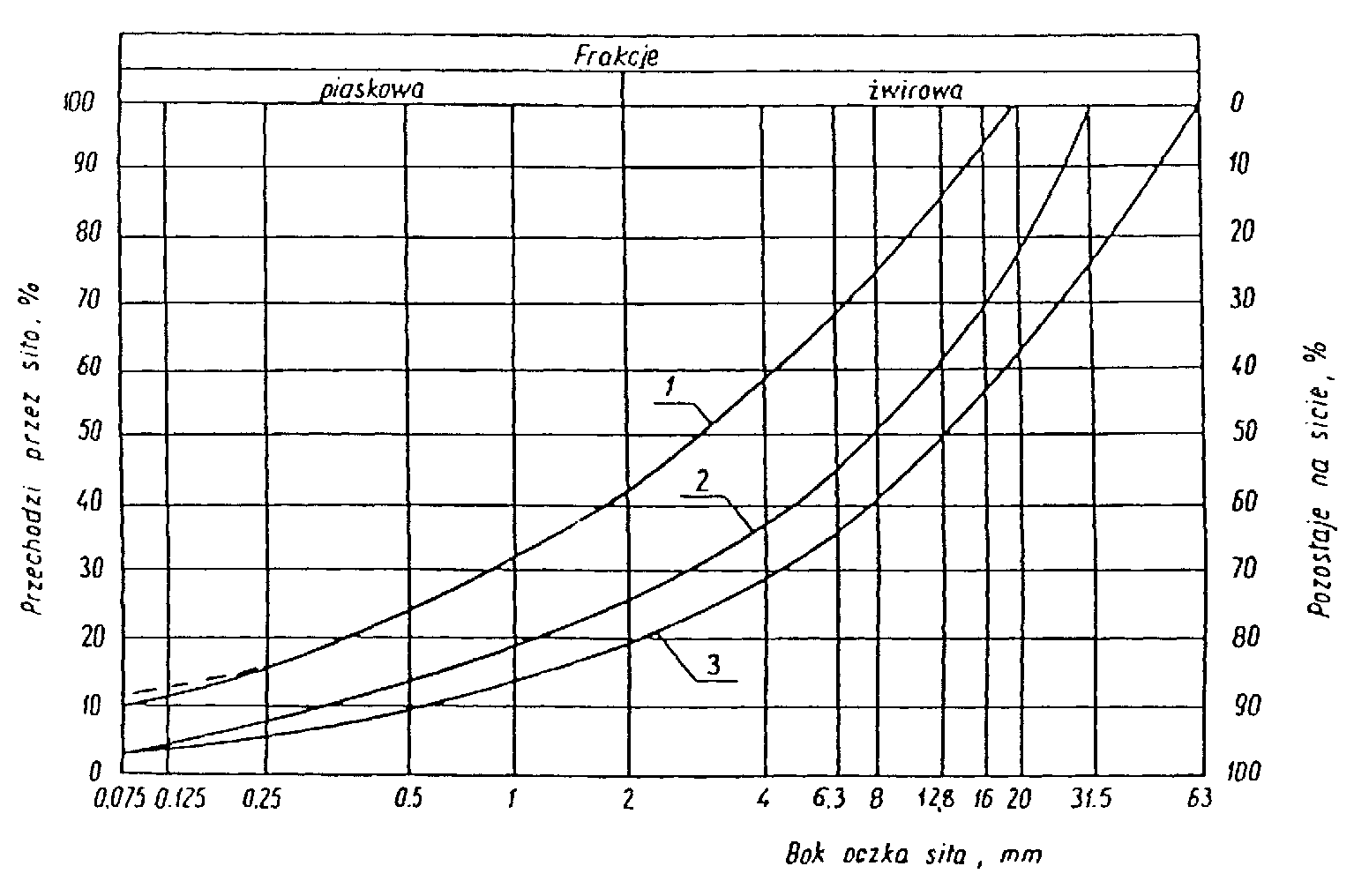 Rysunek 1. Pole dobrego uziarnienia kruszyw przeznaczonych na podbudowy	     wykonywane metodą stabilizacji mechanicznej1-2  kruszywo na podbudowę zasadniczą (górną warstwę) lub podbudowę jednowarstwową1-3  kruszywo na podbudowę pomocniczą (dolną warstwę)	Krzywa uziarnienia kruszywa powinna być ciągła i nie może przebiegać od dolnej krzywej granicznej uziarnienia do górnej krzywej granicznej uziarnienia na sąsiednich sitach. Wymiar największego ziarna kruszywa nie może przekraczać 2/3 grubości warstwy układanej jednorazowo.2.3.2. Właściwości kruszywa	Kruszywa powinny spełniać wymagania określone w tablicy 1.Tablica 1.2.3.3. Materiał na warstwę odsączającą	Na warstwę odsączającą stosuje się:żwir i mieszankę wg PN-B-11111 [14],piasek wg PN-B-11113 [16].2.3.4. Materiał na warstwę odcinającą	Na warstwę odcinającą stosuje się:piasek wg PN-B-11113 [16],miał wg PN-B-11112 [15],geowłókninę o masie powierzchniowej powyżej 200 g/m wg aprobaty technicznej.2.3.5. Materiały do ulepszania właściwości kruszyw	Do ulepszania właściwości kruszyw stosuje się:cement portlandzki wg PN-B-19701 [17],wapno wg PN-B-30020 [19],popioły lotne wg PN-S-96035 [23],żużel granulowany wg PN-B-23006 [18].	Dopuszcza się stosowanie innych spoiw pod warunkiem uzyskania równorzędnych efektów ulepszania kruszywa i po zaakceptowaniu przez Inżyniera.	Rodzaj i ilość dodatku ulepszającego należy przyjmować zgodnie z PN-S-06102 [21].2.3.6. Woda	Należy stosować wodę wg PN-B-32250 [20].3. sprzęt3.1. Ogólne wymagania dotyczące sprzętuOgólne wymagania dotyczące sprzętu podano w OST D-M-00.00.00 „Wymagania ogólne” pkt 3.3.2. Sprzęt do wykonania robót	Wykonawca przystępujący do wykonania podbudowy z kruszyw stabilizowanych mechanicznie  powinien wykazać się możliwością korzystania z następującego sprzętu:mieszarek do wytwarzania mieszanki, wyposażonych w urządzenia dozujące wodę. Mieszarki powinny zapewnić wytworzenie jednorodnej mieszanki o wilgotności optymalnej,równiarek albo układarek do rozkładania mieszanki,walców ogumionych i stalowych wibracyjnych lub statycznych do zagęszczania. W miejscach trudno dostępnych powinny być stosowane zagęszczarki płytowe, ubijaki mechaniczne lub małe walce wibracyjne.4. transport4.1. Ogólne wymagania dotyczące transportuOgólne wymagania dotyczące transportu podano w OST D-M-00.00.00 „Wymagania ogólne” pkt 4.4.2. Transport materiałów	Kruszywa można przewozić dowolnymi środkami transportu w warunkach zabezpieczających je przed zanieczyszczeniem, zmieszaniem z innymi materiałami, nadmiernym wysuszeniem i zawilgoceniem.	Transport cementu powinien odbywać się zgodnie z BN-88/6731-08 [24].	Transport pozostałych materiałów powinien odbywać się zgodnie z wymaganiami norm przedmiotowych.5. wykonanie robót5.1. Ogólne zasady wykonania robót	Ogólne zasady wykonania robót podano w OST D-M-00.00.00 „Wymagania ogólne” pkt 5.5.2. Przygotowanie podłoża	Podłoże pod podbudowę powinno spełniać wymagania określone w OST                  D-04.01.01 „Koryto wraz z profilowaniem i zagęszczeniem podłoża” i OST D-02.00.00 „Roboty ziemne”.	Podbudowa powinna być ułożona na podłożu zapewniającym nieprzenikanie drobnych cząstek gruntu do podbudowy. Warunek nieprzenikania należy sprawdzić wzorem:			    5		(1)w którym:D15 -	wymiar boku oczka sita, przez które przechodzi 15% ziarn warstwy podbudowy lub warstwy odsączającej, w milimetrach,d85 -	wymiar boku oczka sita, przez które przechodzi 85% ziarn gruntu podłoża,                      w milimetrach.	Jeżeli warunek (1) nie może być spełniony, należy na podłożu ułożyć warstwę odcinającą lub odpowiednio dobraną geowłókninę. Ochronne właściwości geowłókniny, przeciw przenikaniu drobnych cząstek gruntu, wyznacza się z warunku:			    1,2		(2)w którym:d50 -	wymiar boku oczka sita, przez które przechodzi 50 % ziarn gruntu podłoża,                     w milimetrach,O90 -	umowna średnica porów geowłókniny odpowiadająca wymiarom frakcji gruntu zatrzymująca się na geowłókninie w ilości 90% (m/m); wartość parametru 090 powinna być podawana przez producenta geowłókniny.	Paliki lub szpilki do prawidłowego ukształtowania podbudowy powinny być wcześniej przygotowane.	Paliki lub szpilki powinny być ustawione w osi drogi i w rzędach równoległych do osi drogi, lub w inny sposób zaakceptowany przez Inżyniera.	Rozmieszczenie palików lub szpilek powinno umożliwiać naciągnięcie sznurków lub linek do wytyczenia robót w odstępach nie większych niż co .5.3. Wytwarzanie mieszanki kruszywa	Mieszankę kruszywa o ściśle określonym uziarnieniu i wilgotności optymalnej należy wytwarzać w mieszarkach gwarantujących otrzymanie jednorodnej mieszanki. Ze względu na konieczność zapewnienia jednorodności nie dopuszcza się wytwarzania mieszanki przez mieszanie poszczególnych frakcji na drodze. Mieszanka po wyprodukowaniu powinna być od razu transportowana na miejsce wbudowania w taki sposób, aby nie uległa rozsegregowaniu i wysychaniu.5.4. Wbudowywanie i zagęszczanie mieszanki	Mieszanka kruszywa powinna być rozkładana w warstwie o jednakowej grubości, takiej, aby jej ostateczna grubość po zagęszczeniu była równa grubości projektowanej. Grubość pojedynczo układanej warstwy nie może przekraczać  po zagęszczeniu. Warstwa podbudowy powinna być rozłożona w sposób zapewniający osiągnięcie wymaganych spadków i rzędnych wysokościowych. Jeżeli podbudowa składa się z więcej niż jednej warstwy kruszywa, to każda warstwa powinna być wyprofilowana i zagęszczona z zachowaniem wymaganych spadków i rzędnych wysokościowych. Rozpoczęcie budowy każdej następnej warstwy może nastąpić po odbiorze poprzedniej warstwy przez Inżyniera.	Wilgotność mieszanki kruszywa podczas zagęszczania powinna odpowiadać wilgotności optymalnej, określonej według próby Proctora, zgodnie z PN-B-04481 [1] (metoda II). Materiał nadmiernie nawilgocony, powinien zostać osuszony przez mieszanie i napowietrzanie. Jeżeli wilgotność mieszanki kruszywa jest niższa od optymalnej o 20% jej wartości, mieszanka powinna być zwilżona określoną ilością wody i równomiernie wymieszana. W przypadku, gdy wilgotność mieszanki kruszywa jest wyższa od optymalnej o 10% jej wartości, mieszankę należy osuszyć.	Wskaźnik zagęszczenia podbudowy wg BN-77/8931-12 [29] powinien odpowiadać przyjętemu poziomowi wskaźnika nośności podbudowy wg tablicy 1, lp. 11.5.6. Utrzymanie podbudowy 	Podbudowa po wykonaniu, a przed ułożeniem następnej warstwy, powinna być utrzymywana w dobrym stanie.  Jeżeli Wykonawca będzie wykorzystywał, za zgodą Inżyniera, gotową podbudowę do ruchu budowlanego, to jest obowiązany naprawić wszelkie uszkodzenia podbudowy, spowodowane przez ten ruch. Koszt napraw wynikłych z niewłaściwego utrzymania podbudowy obciąża Wykonawcę robót. 6. kontrola jakości robót6.1. Ogólne zasady kontroli jakości robót	Ogólne zasady kontroli jakości robót podano w OST D-M-00.00.00 „Wymagania ogólne” pkt 6.6.2. Badania przed przystąpieniem do robót	Przed przystąpieniem do robót Wykonawca powinien wykonać badania kruszyw  przeznaczonych do wykonania robót i przedstawić wyniki tych badań Inżynierowi w celu akceptacji materiałów. Badania te powinny obejmować wszystkie właściwości określone w pkt 2.3 niniejszej OST.6.3. Badania w czasie robót6.3.1. Częstotliwość oraz zakres badań i pomiarów	Częstotliwość oraz zakres badań  podano w tablicy 2.Tablica 2. Częstotliwość ora zakres  badań przy budowie podbudowy z kruszyw	   stabilizowanych mechanicznie6.3.2. Uziarnienie mieszanki	Uziarnienie mieszanki powinno być zgodne z wymaganiami podanymi w pkt 2.3. Próbki należy pobierać w sposób losowy, z rozłożonej warstwy, przed jej zagęszczeniem. Wyniki badań powinny być na bieżąco przekazywane Inżynierowi.6.3.3. Wilgotność mieszanki 	Wilgotność mieszanki powinna odpowiadać wilgotności optymalnej, określonej według próby Proctora, zgodnie z PN-B-04481 [1] (metoda II), z tolerancją +10% -20%.	Wilgotność należy określić według PN-B-06714-17 [5].6.3.4. Zagęszczenie podbudowy	Zagęszczenie każdej warstwy powinno odbywać się aż do osiągnięcia wymaganego wskaźnika zagęszczenia.	Zagęszczenie podbudowy należy sprawdzać według BN-77/8931-12 [30]. W przypadku, gdy przeprowadzenie badania jest niemożliwe ze względu na gruboziarniste kruszywo, kontrolę zagęszczenia należy oprzeć na metodzie obciążeń płytowych, wg BN-64/8931-02 [27] i nie rzadziej niż raz na , lub według zaleceń Inżyniera.	Zagęszczenie podbudowy stabilizowanej mechanicznie należy uznać za prawidłowe, gdy stosunek wtórnego modułu E2 do pierwotnego modułu odkształcenia E1 jest nie większy od 2,2 dla każdej warstwy konstrukcyjnej podbudowy.				     2,26.3.5. Właściwości kruszywa	Badania kruszywa powinny obejmować ocenę wszystkich właściwości określonych w pkt 2.3.2.	Próbki do badań pełnych powinny być pobierane przez Wykonawcę w sposób losowy w obecności Inżyniera.6.4. Wymagania dotyczące cech geometrycznych podbudowy 6.4.1. Częstotliwość oraz zakres pomiarów	 Częstotliwość oraz zakres pomiarów dotyczących cech geometrycznych podbudowy  podano w  tablicy 3.Tablica 3. Częstotliwość oraz zakres pomiarów wykonanej podbudowy z kruszywa	    stabilizowanego mechanicznie*) Dodatkowe pomiary spadków poprzecznych i ukształtowania osi w planie należy wykonać w punktach głównych łuków poziomych.6.4.2. Szerokość podbudowy 	Szerokość podbudowy nie może różnić się od szerokości projektowanej o więcej niż +, .	Na jezdniach bez krawężników szerokość podbudowy powinna być większa od szerokości warstwy wyżej leżącej o co najmniej  lub o wartość wskazaną w dokumentacji projektowej.6.4.3. Równość podbudowy 	Nierówności podłużne podbudowy należy mierzyć 4-metrową łatą lub planografem, zgodnie z BN-68/8931-04 [28]. 	Nierówności poprzeczne podbudowy należy mierzyć 4-metrową łatą. 	Nierówności podbudowy  nie mogą przekraczać:-   dla podbudowy zasadniczej,-   dla podbudowy pomocniczej.6.4.4. Spadki poprzeczne podbudowy 	Spadki poprzeczne podbudowy na prostych i łukach powinny być zgodne z dokumentacją projektową,  z tolerancją  0,5 %.6.4.5. Rzędne wysokościowe podbudowy 	Różnice pomiędzy rzędnymi wysokościowymi podbudowy i rzędnymi projektowanymi nie powinny przekraczać + , .6.4.6. Ukształtowanie osi podbudowy i ulepszonego podłoża	Oś podbudowy w planie nie może być przesunięta w stosunku do osi projektowanej o więcej niż  .6.4.7. Grubość podbudowy i ulepszonego podłoża	Grubość podbudowy nie może się  różnić od grubości projektowanej o więcej niż:- dla podbudowy zasadniczej   10%,- dla podbudowy pomocniczej +10%, -15%.6.4.8. Nośność podbudowymoduł odkształcenia wg BN-64/8931-02 [27] powinien być zgodny z podanym w tablicy 4,ugięcie sprężyste wg BN-70/8931-06 [29] powinno być zgodne z podanym w tablicy 4.Tablica 4. Cechy podbudowy6.5. Zasady postępowania z wadliwie wykonanymi odcinkami podbudowy 6.5.1. Niewłaściwe cechy geometryczne podbudowy 	Wszystkie powierzchnie podbudowy, które wykazują większe odchylenia od  określonych w punkcie 6.4 powinny być naprawione przez spulchnienie lub zerwanie do głębokości co najmniej , wyrównane i powtórnie zagęszczone. Dodanie nowego materiału bez spulchnienia wykonanej warstwy jest niedopuszczalne.	Jeżeli szerokość podbudowy jest mniejsza od szerokości projektowanej o więcej niż  i nie zapewnia podparcia warstwom wyżej leżącym, to Wykonawca powinien na własny koszt poszerzyć podbudowę przez spulchnienie warstwy na pełną grubość do połowy szerokości pasa ruchu, dołożenie materiału i powtórne zagęszczenie.6.5.2. Niewłaściwa grubość podbudowy 	Na wszystkich powierzchniach wadliwych pod względem grubości, Wykonawca wykona naprawę podbudowy. Powierzchnie powinny być naprawione przez spulchnienie lub wybranie warstwy na odpowiednią głębokość, zgodnie z decyzją Inżyniera, uzupełnione nowym materiałem o odpowiednich właściwościach, wyrównane i ponownie zagęszczone.Roboty te Wykonawca wykona na własny koszt. Po wykonaniu tych robót nastąpi ponowny pomiar i ocena grubości warstwy, według wyżej podanych zasad, na koszt Wykonawcy.6.5.3. Niewłaściwa nośność podbudowy 	Jeżeli nośność podbudowy będzie mniejsza od wymaganej, to Wykonawca wykona wszelkie roboty niezbędne do zapewnienia wymaganej nośności, zalecone przez Inżyniera.	Koszty tych dodatkowych robót poniesie Wykonawca podbudowy tylko wtedy, gdy zaniżenie nośności podbudowy wynikło z niewłaściwego wykonania robót przez Wykonawcę podbudowy.7. OBMIAR ROBÓT7.1. Ogólne zasady obmiaru robót	Ogólne zasady obmiaru robót podano w OST D-M-00.00.00 „Wymagania ogólne” pkt 7.7.2. Jednostka obmiarowa	Jednostką obmiarową jest  m2 (metr kwadratowy) podbudowy  z kruszywa stabilizowanego mechanicznie.8. ODBIÓR ROBÓT	Ogólne zasady odbioru robót podano w OST D-M-00.00.00 „Wymagania ogólne” pkt 8.	Roboty uznaje się za zgodne z dokumentacją projektową, SST i wymaganiami Inżyniera, jeżeli wszystkie pomiary i badania z zachowaniem tolerancji wg pkt 6 dały wyniki pozytywne.9. PODSTAWA PŁATNOŚCI9.1. Ogólne ustalenia dotyczące podstawy płatności	Ogólne ustalenia dotyczące podstawy płatności podano w OST D-M-00.00.00 „Wymagania ogólne” pkt 9.9.2. Cena jednostki obmiarowej	Zakres czynności objętych ceną jednostkową  podbudowy z kruszywa stabilizowanego mechanicznie, podano w OST:D-04.04.01 Podbudowa z kruszywa naturalnego stabilizowanego mechanicznie,D-04.04.02 Podbudowa z kruszywa łamanego stabilizowanego mechanicznie,D-04.04.03 Podbudowa z żużla wielkopiecowego stabilizowanego mechanicznie.10. przepisy związane10.1. NormyD – 04.04.02b PODBUDOWA  ZASADNICZAZ  MIESZANKI  KRUSZYWA  NIEZWIĄZANEGO1. Wstęp1.1. Przedmiot SST	Przedmiotem niniejszej SST są wymagania dotyczące wykonania i odbioru robót związanych z wykonaniem podbudowy zasadniczej z mieszanki kruszywa łamanego niezwiązanego przy wykonywaniu robót wymienionych na stronie tytułowej.1.3. Zakres robót objętych SST	Ustalenia zawarte w niniejszej specyfikacji dotyczą zasad prowadzenia robót związanych z wykonaniem i odbiorem podbudowy zasadniczej z mieszanki kruszywa niezwiązanego, tj. ziarnistego materiału o określonym składzie, w procesie technologicznym, polegającym na odpowiednim zagęszczeniu przy optymalnej wilgotności mieszanki.	Mieszanka niezwiązana może być wytworzona z kruszyw naturalnych, sztucznych, kruszyw z recyklingu oraz mieszanin tych kruszyw w określonych proporcjach.	Podbudowa zasadnicza, stanowiąca górną część podbudowy w nawierzchni drogowej, zapewnia przenoszenie obciążeń z warstw wyżej leżących na warstwę podbudowy pomocniczej i podłoże.Podbudowa zasadnicza z mieszanki kruszywa niezwiązanego może być wykonywana w konstrukcji  drogi obciążonej ruchem kategorii KR1÷KR6.1.4. Określenia podstawowe1.4.1. Mieszanka niezwiązana – ziarnisty materiał, zazwyczaj o określonym składzie ziarnowym (od d=0 do D), który jest stosowany do wykonania ulepszonego podłoża gruntowego oraz warstw konstrukcji nawierzchni dróg. Mieszanka niezwiązana może być wytworzona z kruszyw naturalnych, sztucznych, z recyklingu lub mieszaniny tych kruszyw w określonych proporcjach.1.4.2. Kategoria – charakterystyczny poziom właściwości kruszywa lub mieszanki niezwiązanej, wyrażony, jako przedział wartości lub wartość graniczna. Nie ma zależności pomiędzy kategoriami różnych właściwości.1.4.3. Kruszywo – materiał ziarnisty stosowany w budownictwie, który może być naturalny, sztuczny lub z recyklingu.1.4.4. Kruszywo naturalne – kruszywo ze złóż naturalnych pochodzenia mineralnego, które może być poddane wyłącznie obróbce mechanicznej. Kruszywo naturalne jest uzyskiwane z mineralnych surowców naturalnych występujących w przyrodzie, jak żwir, piasek, żwir kruszony, kruszywo z mechanicznie rozdrobnionych skał, nadziarna żwirowego lub otoczaków.1.4.5. Kruszywo sztuczne – kruszywo pochodzenia mineralnego, uzyskiwane w wyniku procesu przemysłowego obejmującego obróbkę termiczną lub inną modyfikację. Do kruszywa sztucznego zalicza się w szczególności kruszywo z żużli: wielkopiecowych, stalowniczych i pomiedziowych.1.4.6. Kruszywo z recyklingu – kruszywo powstałe w wyniku przeróbki materiału zastosowanego uprzednio w budownictwie.1.4.7. Kruszywo kamienne – kruszywo z mineralnych surowców jak żwir kruszony, mechanicznie rozdrobnione skały, nadziarno żwirowe.1.4.8. Kruszywo żużlowe z żużla wielkopiecowego – kruszywo składające się głównie ze skrystalizowanych krzemianów lub glinokrzemianów wapnia i magnezu uzyskanych przez powolne schładzanie powietrzem ciekłego żużla wielkopiecowego. Proces chłodzenia może odbywać się przy kontrolowanym dodawaniu wody. Chłodzony powietrzem żużel wielkopiecowy twardnieje dzięki reakcji hydraulicznej lub karbonatyzacji.1.4.9. Kruszywo żużlowe z żużla stalowniczego – kruszywo składające się głównie ze skrystalizowanego krzemianu wapnia i ferrytu zawierającego CaO, SiO2, MgO oraz tlenek żelaza. Kruszywo otrzymuje się przez powolne schładzanie powietrzem ciekłego żużla stalowniczego. Proces chłodzenia może odbywać się przy kontrolowanym dodawaniu wody. 1.4.10. Kategoria ruchu (KR1÷KR6) – obciążenie drogi ruchem samochodowym, wyrażone w osiach obliczeniowych (100 kN) według „Katalogu typowych konstrukcji nawierzchni podatnych i półsztywnych”. Generalna Dyrekcja Dróg Publicznych – Instytut Badawczy Dróg i Mostów, Warszawa 1997 [22].1.4.11. Kruszywo grube (wg PN-EN 13242) – oznaczenie kruszywa o wymiarach ziaren d (dolnego) równym lub większym niż  oraz D (górnego) większym niż .1.4.12. Kruszywo drobne (wg PN-EN 13242) – oznaczenie kruszywa o wymiarach ziaren d równym 0 oraz D równym  lub mniejszym. 1.4.13. Kruszywo o ciągłym uziarnieniu (wg PN-EN 13242) – kruszywo stanowiące mieszankę kruszyw grubych i drobnych, w której D jest większe niż .1.4.14. Destrukt asfaltowy – materiał drogowy pochodzący z frezowania istniejących warstw z mieszanek mineralno-asfaltowych (mma) lub z przekruszenia kawałków warstw nawierzchni asfaltowych oraz niewbudowanych partii mma, który został ujednorodniony pod względem składu oraz co najmniej przesiany, w celu odrzucenia dużych kawałków mma (nadziarno nie większe od 1,4 D mieszanki niezwiązanej).1.4.15. Kruszywo słabe – kruszywo przewidziane do zastosowania w mieszance przeznaczonej do wykonywania warstw nawierzchni drogowej lub podłoża ulepszonego, które charakteryzuje się różnicami w uziarnieniu przed i po 5-krotnym zagęszczeniu metodą Proctora, przekraczającymi ± 8%. Uziarnienie kruszywa należy sprawdzać na sitach przewidzianych do kontroli uziarnienia wg PN-EN 13285 i niniejszej OST. O zakwalifikowaniu kruszywa do kruszyw słabych decyduje największa różnica wartości przesiewów na jednym z sit kontrolnych. 1.4.16. Podbudowa – dolna część konstrukcji nawierzchni drogi, służąca do przenoszenia obciążeń z ruchu na podłoże. Podbudowa może składać się z podbudowy zasadniczej i pomocniczej, które mogą być wykonywane w kilku warstwach technologicznych.1.4.17. Podbudowa zasadnicza – warstwa zapewniająca przenoszenie obciążeń z warstw wyżej leżących na warstwę podbudowy pomocniczej lub podłoże. 1.4.18. Symbole i skróty dodatkowe% m/m   procent masy,NR         brak konieczności badania danej cechy,CRB       kalifornijski wskaźnik nośności, %SDV   obszar  uziarnienia,  w  którym  powinna  się mieścić  krzywa  uziarnienia mieszanki (S)  deklarowana przez dostawcę/producenta,ZKP	zakładowa kontrola produkcji.1.4.19. Pozostałe określenia podstawowe są zgodne z obowiązującymi, odpowiednimi polskimi normami i z definicjami podanymi w OST D-M-00.00.00 „Wymagania ogólne” [1], pkt 1.4.1.5. Ogólne wymagania dotyczące robót	Ogólne wymagania dotyczące robót podano w OST D-M-00.00.00 „Wymagania ogólne” [1], pkt 1.5.2. Materiały2.1. Ogólne wymagania dotyczące materiałów	Ogólne wymagania dotyczące materiałów, ich pozyskiwania i składowania, podano w OST D-M-00.00.00 „Wymagania ogólne” [1], pkt 2.2.2. Materiały do wykonania robót2.2.1.  Zgodność materiałów z dokumentacją projektową 	Materiały do wykonania robót powinny być zgodne z ustaleniami dokumentacji projektowej lub ST.2.2.2. Materiały wchodzące w skład mieszanki	Materiałami stosowanymi do wytwarzania mieszanek z kruszywa niezwiązanego są:kruszywo,woda do zraszania kruszywa.2.2.3. Kruszywa	Do mieszanek można stosować następujące rodzaje kruszyw:kruszywo naturalne lub sztuczne,kruszywo z recyklingu,połączenie kruszyw wymienionych w punktach a) i b) z określeniem proporcji kruszyw z a) i b) z dokładnością ± 5% m/m.         Wymagania wobec kruszywa do warstwy podbudowy zasadniczej przedstawia tablica 1.Mieszanki o górnym wymiarze ziaren (D) większym niż  nie są objęte normą PN-EN 13285 [17] i niniejszą OST.Tablica 1.	Wymagania według WT-4 [20] i PN-EN 13242 [16] wobec kruszyw do mieszanek niezwiązanych w warstwie podbudowy zasadniczej Skróty użyte w tablicy: Kat. – kategoria właściwości,  Dekl – deklarowana, wsk. – wskaźnik,                    wsp. – współczynnik, roz. -rozdział2.2.4. Woda do zraszania kruszywa	Do zraszania kruszywa należy stosować wodę nie zawierającą składników wpływających szkodliwie na mieszankę kruszywa, ale umożliwiającą właściwe zagęszczenie mieszanki niezwiązanej.3. Sprzęt3.1. Ogólne wymagania dotyczące sprzętu	Ogólne wymagania dotyczące sprzętu podano w OST  D-M-00.00.00 „Wymagania ogólne” [1], pkt 3.3.2. Sprzęt stosowany do wykonania robót	Przy wykonywaniu robót Wykonawca w zależności od potrzeb, powinien wykazać się możliwością korzystania ze sprzętu dostosowanego do przyjętej metody robót, jak:mieszarki do wytwarzania mieszanki kruszywa, wyposażone w urządzenia dozujące wodę, które powinny zapewnić wytworzenie jednorodnej mieszanki o wilgotności optymalnej,układarki lub równiarki do rozkładania mieszanki kruszywa niezwiązanego,walce ogumione i stalowe wibracyjne lub statyczne do zagęszczania mieszanki,zagęszczarki płytowe, ubijaki mechaniczne lub małe walce wibracyjne, do stosowania w miejscach trudno dostępnych.Sprzęt powinien odpowiadać wymaganiom określonym w dokumentacji projektowej, ST, instrukcjach producentów lub propozycji Wykonawcy i powinien być zaakceptowany przez Inżyniera.4. Transport4.1. Ogólne wymagania dotyczące transportu 	     Ogólne wymagania dotyczące transportu podano w OST D-M-00.00.00 „Wymagania ogólne” [1],  pkt 4.4.2. Transport materiałów	Materiały sypkie (kruszywa) można przewozić dowolnymi środkami transportu, w warunkach zabezpieczających je przed  zanieczyszczeniem, zmieszaniem z innymi materiałami i nadmiernym zawilgoceniem.	Woda może być dostarczana wodociągiem lub przewoźnymi zbiornikami wody.5. Wykonanie robót5.1. Ogólne zasady wykonania robót	     Ogólne zasady wykonania robót podano w OST D-M-00.00.00 „Wymagania ogólne” [1], pkt 5.5.2. Zasady wykonywania robótSposób wykonania robót powinien być zgodny z dokumentacją projektową i ST. W przypadku braku wystarczających danych można korzystać z ustaleń podanych w niniejszej specyfikacji oraz z informacji podanych w załącznikach.	Podstawowe czynności przy wykonaniu robót obejmują:roboty przygotowawcze, projektowanie mieszanki,odcinek próbny,wbudowanie mieszanki,roboty wykończeniowe.5.3. Roboty przygotowawcze	Przed przystąpieniem do robót należy, na podstawie dokumentacji projektowej,  ST lub wskazań Inżyniera:ustalić lokalizację robót,przeprowadzić obliczenia i pomiary niezbędne do szczegółowego wytyczenia robót oraz ustalenia danych wysokościowych,usunąć przeszkody utrudniające wykonanie robót,wprowadzić oznakowanie drogi na okres robót,zgromadzić materiały i sprzęt potrzebne do rozpoczęcia robót.Można dodatkowo korzystać z OST D-01.00.00 [2] przy robotach przygotowawczych oraz z OST D-02.00.00 [3] przy występowaniu robót ziemnych. 5.4. Projektowanie mieszanki kruszywa niezwiązanego5.4.1. Postanowienia ogólne Przed przystąpieniem do robót, w terminie uzgodnionym z Inżynierem, Wykonawca dostarczy Inżynierowi do akceptacji projekt składu mieszanki kruszywa niezwiązanego oraz wyniki badań laboratoryjnych poszczególnych składników i próbki materiałów pobrane w obecności Inżyniera do wykonania badań kontrolnych przez Inżyniera.	Projektowanie mieszanki polega na doborze kruszywa do mieszanki oraz ilości wody. Procedura projektowa powinna być oparta na próbach laboratoryjnych i/lub polowych przeprowadzonych na tych samych składnikach, z tych samych źródeł i o takich samych właściwościach, jak te które będą stosowane do wykonania podbudowy zasadniczej.	Skład mieszanki projektuje się zgodnie z wymaganiami wobec mieszanek niezwiązanych do podbudowy zasadniczej, określonych w tablicy 4. Wartości graniczne i tolerancje zawierają rozrzut wynikający z pobierania i dzielenia próbki, przedział ufności (precyzja w porównywalnych warunkach) oraz nierównomierności warunków wykonawczych.	Mieszanki kruszyw powinny być tak produkowane i składowane, aby wykazywały zachowanie jednakowych właściwości, spełniając wymagania z tablicy 4. Mieszanki kruszyw powinny być jednorodnie wymieszane i powinny charakteryzować się równomierną wilgotnością. Kruszywa powinny odpowiadać wymaganiom tablicy 1, przy czym w mieszankach wyprodukowanych z różnych kruszyw, każdy ze składników musi spełniać wymagania tablicy 1.	Przy projektowaniu mieszanek kruszyw z recyklingu można ustalać skład  mieszanek, wzorując się na przykładach podanych w załączniku 1.5.4.2. Wymagania wobec mieszanek	W warstwach podbudowy zasadniczej można stosować następujące mieszanki kruszyw:0/31,5 mm,0/45 mm,0/63 mm.		Wymagania wobec mieszanek przeznaczonych do podbudowy zasadniczej, podane w tablicy 4, odnośnie wrażliwości na mróz mieszanek kruszyw, dotyczą badania materiału po pięciokrotnym zagęszczeniu w aparacie Proctora według PN-EN 13286-2 [18].Zawartość pyłów w mieszankach kruszyw do warstwy podbudowy zasadniczej, określana wg PN-EN 933-1 [5], powinna być zgodna z wymaganiami tablicy 4. W przypadku słabych kruszyw, zawartość pyłów w mieszance kruszyw należy również badać i deklarować, po pięciokrotnym zagęszczeniu metodą Proctora. Zawartość pyłów w takiej mieszance po pięciokrotnym zagęszczeniu metodą Proctora powinna również spełniać wymagania podane w tablicy 4. Nie określa się wymagania wobec minimalnej zawartości pyłów <  w mieszankach kruszyw do warstwy podbudowy zasadniczej.Zawartość nadziarna w mieszankach kruszyw, określana według PN-EN 933-1 [5] powinna spełniać wymagania podane w tablicy 4. W przypadku słabych kruszyw decyduje zawartość nadziarna w mieszance kruszyw po pięciokrotnym zagęszczeniu metodą Proctora.Uziarnienie mieszanek kruszyw o wymiarach ziaren D od 0 do  należy określić według PN-EN 933-1 [5]. Krzywe uziarnienia mieszanki kruszyw powinny zawierać się w obszarze między krzywymi granicznymi uziarnienia przedstawionymi na rysunkach 1÷3, odpowiednio dla każdego rodzaju mieszanki. Na rysunkach 1÷3 pokazano również liniami przerywanymi obszar uziarnienia SDV, w którym powinna się mieścić krzywa uziarnienia mieszanki „S” deklarowana przez dostawcę/producenta. W przypadku słabych kruszyw uziarnienie mieszanki kruszyw należy również badać i deklarować po pięciokrotnym zagęszczeniu metodą Proctora. Kryterium przydatności takiej mieszanki, pod względem uziarnienia, jest spełnione, jeżeli uziarnienie mieszanki po pięciokrotnym zagęszczeniu metodą Proctora mieści się w krzywych granicznych podanych na odpowiednich rysunkach 1÷3.  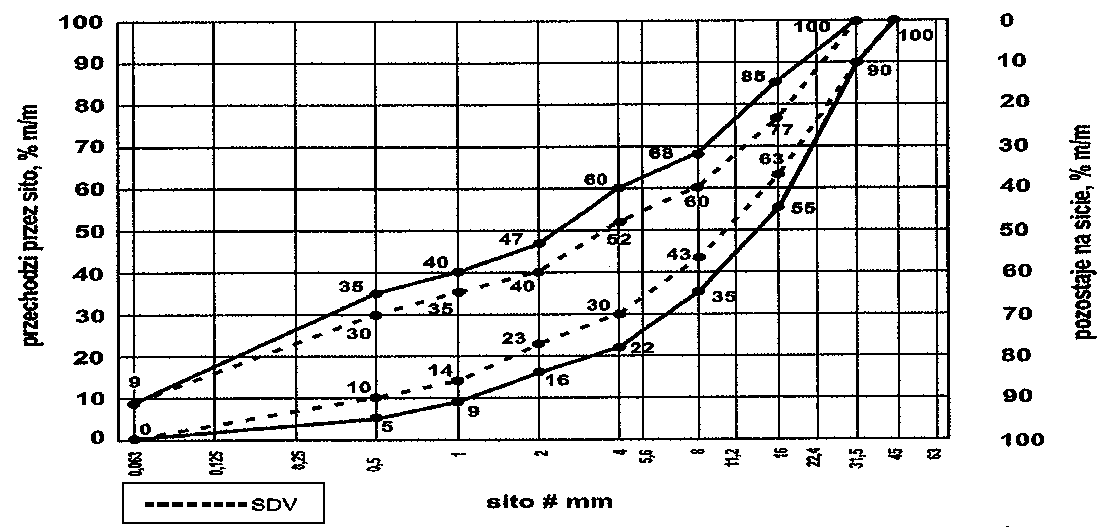 Rys. 1.	Krzywe graniczne uziarnienia mieszanki kruszywa niezwiązanego 0/31,5 mm          do warstw podbudowy zasadniczej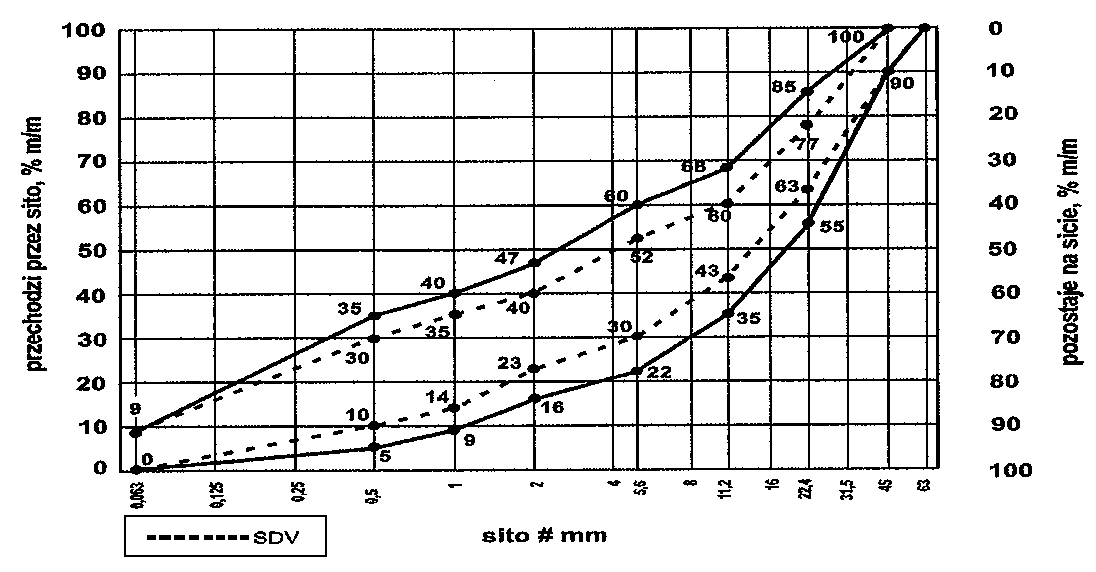 Rys. 2.	Krzywe graniczne uziarnienia mieszanki kruszywa niezwiązanego 0/45 mm              do warstw podbudowy zasadniczej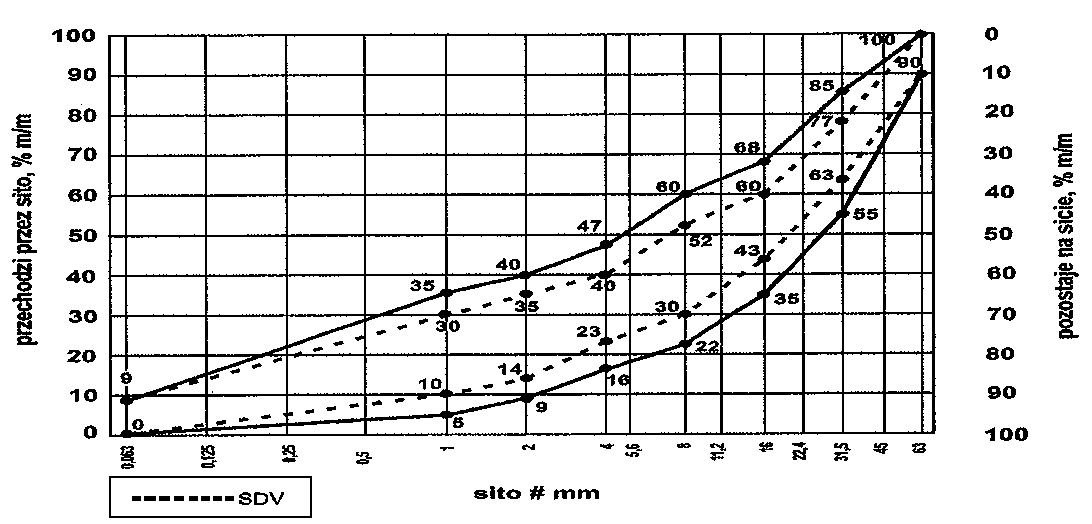 Rys. 3.	Krzywe graniczne uziarnienia mieszanki kruszywa niezwiązanego 0/63 mm              do warstw podbudowy zasadniczejOprócz wymagań podanych na rysunkach od 1 do 3, wymaga się aby 90% uziarnień mieszanek zbadanych w ramach ZKP w okresie 6 miesięcy spełniało wymagania kategorii podanych w tablicach 2 i 3, aby zapewnić jednorodność i ciągłość uziarnienia mieszanek.Tablica 2. Wymagania wobec jednorodności uziarnienia na sitach kontrolnych – porównanie z deklarowaną przez producenta wartością (S). Wymagania dotyczą produkowanej i dostarczanej mieszanki. Jeśli mieszanka zawiera nadmierną zawartość ziaren słabych, wymaganie dotyczy deklarowanego przez producenta uziarnienia mieszanki po pięciokrotnym zagęszczeniu metodą Proctora	Krzywa uziarnienia (S) deklarowana przez producenta mieszanek powinna nie tylko mieścić się w odpowiednich krzywych uziarnienia (rys. 1÷3) ograniczonych przerywanymi liniami (SDV) z uwzględnieniem dopuszczalnych tolerancji podanych w tablicy 2, ale powinna spełniać także wymagania ciągłości uziarnienia zawarte w tablicy 3.Tablica 3.	Wymagania wobec ciągłości uziarnienia na sitach kontrolnych – różnice w przesiewach podczas badań kontrolnych produkowanych mieszanek	Mieszanki kruszyw stosowane do warstw podbudów zasadniczych powinny spełniać wymagania wg tablicy 4. Wymagania wobec mieszanek przeznaczonych do warstw podbudowy zasadniczej odnośnie wrażliwości na mróz (wskaźnik SE), dotyczą badania materiału po pięciokrotnym zagęszczeniu metoda Proctora według PN-EN 13286-2 [18]. Nie stawia się wymagań wobec wodoprzepuszczalności zagęszczonej mieszanki niezwiązanej do podbudowy zasadniczej, o ile szczegółowe rozwiązania nie przewidują tego.	Zawartość wody w mieszankach kruszyw powinna odpowiadać wymaganej zawartości wody w trakcie wbudowywania i zagęszczania określonej metodą Proctora  według  PN-EN 13286-2 [18], w granicach podanych w tablicy 4.	Badanie CBR mieszanek do podbudowy zasadniczej należy wykonać na mieszance zagęszczonej metodą Proctora  do wskaźnika zagęszczenia Is = 1,0 i po 96 godzinach przechowywania jej w wodzie. CBR należy oznaczyć wg PN-EN 13286-47 [19], a wymaganie przyjąć wg tablicy 4.Istotne cechy środowiskowe 	Zgodnie z dotychczasowymi doświadczeniami, dotyczącymi stosowania w drogownictwie mieszanek z kruszyw naturalnych oraz gruntów, można je zaliczyć do wyrobów budowlanych, które nie oddziaływają szkodliwie na środowisko. Większość substancji niebezpiecznych określonych w dyrektywie Rady 76/769/EWG zazwyczaj nie występuje w takich mieszankach. W przypadku stosowania w mieszankach kruszyw w stosunku do których brak jest jeszcze ustalonych zasad, np. kruszywa z recyklingu i kruszywa z pewnych odpadów przemysłowych, zaleca się zachowanie ostrożności. Przydatność takich kruszyw, jeśli jest to wymagane, może być oceniona zgodnie z wymaganiami w miejscu ich stosowania. W przypadkach wątpliwych należy uzyskać ocenę takiej mieszanki przez właściwe jednostki. Wymagania wobec mieszanek	W tablicy 4 przedstawia się zbiorcze zestawienie wymagań wobec mieszanek kruszywa niezwiązanego w warstwie podbudowy zasadniczej.Tablica 4.	Wymagania wobec  mieszanek kruszywa niezwiązanego w warstwie podbudowy zasadniczejSkróty użyte w tablicy: Kat. – kategoria właściwości,   wsk. – wskaźnik, wsp. – współczynnik*) Gdy wartości obliczone z 1,4D oraz d/2 nie są dokładnymi wymiarami sit serii ISO 565/R20, należy przyjąć następny niższy wymiar sita. Jeśli D=90 mm należy przyjąć wymiar sita  jako wartość nadziarna.**) Procentowa zawartość ziaren przechodzących przez sito D może być większa niż 99% masy, ale w takich przypadkach dostawca powinien zadeklarować typowe uziarnienie.***) Badanie wskaźnika piaskowego SE należy wykonać na mieszance po pięciokrotnym zagęszczeniu metodą Proctora 
wg PN-EN 13286-2 [18].5.5. Odcinek próbnyJeżeli w ST przewidziano potrzebę wykonania odcinka próbnego, to przed rozpoczęciem robót, w terminie uzgodnionym z Inżynierem, Wykonawca powinien wykonać odcinek próbny w celu: stwierdzenia czy właściwy jest sprzęt budowlany do produkcji mieszanki oraz jej rozkładania i zagęszczania,określenia grubości wykonywanej warstwy w stanie luźnym, koniecznej do uzyskania wymaganej grubości warstwy po zagęszczeniu,określenia liczby przejść sprzętu zagęszczającego, potrzebnej do uzyskania wymaganego wskaźnika zagęszczenia wykonywanej warstwy.Na odcinku próbnym Wykonawca powinien użyć takich materiałów oraz sprzętu do mieszania, rozkładania i zagęszczania, jakie będą stosowane do wykonania warstwy.Powierzchnia odcinka próbnego powinna wynosić od 400  do .Odcinek próbny powinien być zlokalizowany w miejscu wskazanym przez Inżyniera.Wykonawca może przystąpić do wykonywania warstwy po zaakceptowaniu odcinka próbnego przez Inżyniera.5.6. Podłoże pod podbudowę zasadniczą	Podłożem pod podbudowę zasadniczą jest podbudowa pomocnicza. Rodzaj podbudowy pomocniczej powinien być zgodny z ustaleniem dokumentacji projektowej. Wszystkie niezbędne cechy geometryczne podbudowy pomocniczej powinny umożliwić ułożenie na niej podbudowy zasadniczej.	Jeśli podbudowa pomocnicza wykonana jest z mieszanki kruszywa niezwiązanego to powinna być wykonana zgodnie z OST D-04.04.02a „Podbudowa pomocnicza z mieszanki kruszywa niezwiązanego” [4].5.7. Wytwarzanie mieszanki kruszywa na warstwę podbudowy zasadniczejMieszankę kruszywa o ściśle określonym uziarnieniu i wilgotności optymalnej należy wytwarzać w mieszarkach, gwarantujących otrzymanie jednorodnej mieszanki. Mieszarki (wytwórnie mieszanek kruszywa) stacjonarne lub mobilne powinny zapewnić ciągłość produkcji zgodną z receptą laboratoryjną.	Ze względu na konieczność zapewnienia mieszance jednorodności nie zaleca się wytwarzania mieszanki przez mieszanie poszczególnych frakcji kruszywa na drodze.	Przy produkcji mieszanki kruszywa należy prowadzić zakładową kontrolę produkcji mieszanek niezwiązanych, zgodnie z  WT-4 [20] załącznik C, a przy dostarczaniu mieszanki przez producenta/dostawcę należy stosować się do zasad deklarowania w odniesieniu do zakresu uziarnienia podanych w WT-4 [20] załącznik B.5.8. Wbudowanie mieszanki kruszywa 	Mieszanka kruszywa niezwiązanego po wyprodukowaniu powinna być od razu transportowana na miejsce wbudowania w taki sposób, aby nie uległa rozsegregowaniu i wysychaniu. Zaleca się w tym celu korzystanie z transportu samochodowego z zabezpieczoną (przykrytą) skrzynią ładunkową.	Mieszanka kruszywa powinna być rozkładana metodą zmechanizowaną przy użyciu zalecanej, elektronicznie sterowanej, rozkładarki, która wstępnie może zagęszczać układaną warstwę kruszywa. Rozkładana warstwa kruszywa powinna być jednakowej grubości, takiej aby jej ostateczna grubość po zagęszczeniu była równa grubości projektowanej. Grubość pojedynczo układanej warstwy nie może przekraczać  po zagęszczeniu. Jeżeli układana konstrukcja składa się z więcej niż jednej warstwy kruszywa, to każda warstwa powinna być wyprofilowana i zagęszczona z zachowaniem wymaganych spadków i rzędnych wysokościowych. Rozpoczęcie budowy każdej następnej warstwy może nastąpić po odbiorze poprzedniej warstwy przez Inżyniera.	Wilgotność mieszanki kruszywa podczas zagęszczania powinna odpowiadać wilgotności optymalnej, określonej według próby Proctora. Mieszanka o większej wilgotności powinna zostać osuszona przez mieszanie i napowietrzanie, np. przemieszanie jej mieszarką, kilkakrotne przesuwanie mieszanki równiarką. Jeżeli wilgotność mieszanki kruszywa jest niższa od optymalnej o 20% jej wartości, mieszanka powinna być zwilżona określoną ilością wody i równomiernie wymieszana. W przypadku, gdy wilgotność mieszanki kruszywa jest wyższa od optymalnej o 10% jej wartości, mieszankę należy osuszyć.	Rozścieloną mieszankę kruszywa należy sprofilować równiarką lub ciężkim szablonem, do spadków poprzecznych i pochyleń podłużnych ustalonych w dokumentacji projektowej. W czasie profilowania należy wyrównać lokalne wgłębienia.5.9. Zagęszczanie mieszanki kruszywa	Po wyprofilowaniu mieszanki kruszywa należy rozpocząć jej zagęszczanie, które należy kontynuować aż do osiągnięcia wymaganego w ST wskaźnika zagęszczenia.	Warstwę kruszywa niezwiązanego należy zagęszczać walcami ogumionymi, walcami wibracyjnymi i gładkimi. Kruszywo o przewadze ziaren grubych zaleca się zagęszczać najpierw walcami ogumionymi, a następnie walcami wibracyjnymi. Kruszywo o przewadze ziaren drobnych zaleca się zagęszczać najpierw walcami ogumionymi, a następnie gładkimi. W miejscach trudno dostępnych należy stosować zagęszczarki płytowe, ubijaki mechaniczne itp.	Zagęszczenie powinno być równomierne na całej szerokości warstwy.	Zaleca się, aby grubość zagęszczanej warstwy nie przekraczała przy walcach statycznych gładkich , a przy walcach ogumionych lub wibracyjnych .5.10. Utrzymanie wykonanej warstwy	Zagęszczona warstwa, przed ułożeniem następnej warstwy, powinna być utrzymywana w dobrym stanie. Jeżeli po wykonanej warstwie będzie się odbywał ruch budowlany, to Wykonawca jest obowiązany naprawić wszelkie uszkodzenia, spowodowane przez ten ruch.5.11. Impregnacja podbudowy zasadniczej	Jeśli nie przewiduje się układania warstwy ścieralnej bezpośrednio po zagęszczeniu podbudowy zasadniczej można, po zaakceptowaniu przez Inżyniera, zaimpregnować podbudowę zasadniczą asfaltem 160/220 w ilości około 1,0 kg/m2, albo emulsją kationową z przysypaniem piaskiem gruboziarnistym w ilości około 5 kg/m2.5.12. Roboty wykończenioweRoboty wykończeniowe, zgodne z dokumentacją projektową, ST lub wskazaniami Inżyniera dotyczą prac związanych z dostosowaniem wykonanych  robót do istniejących warunków terenowych, takie jak:odtworzenie przeszkód czasowo usuniętych,uzupełnienie zniszczonych w czasie robót istniejących elementów drogowych lub terenowych,roboty porządkujące otoczenie terenu robót,usunięcie oznakowania drogi wprowadzonego na okres robót.6. Kontrola jakości robót6.1. Ogólne zasady kontroli jakości robót	Ogólne zasady kontroli jakości robót podano w OST   D-M-00.00.00 „Wymagania ogólne” [1], pkt 6.6.2. Badania przed przystąpieniem do robót	Przed przystąpieniem do robót Wykonawca powinien:uzyskać wymagane dokumenty, dopuszczające wyroby budowlane do obrotu i powszechnego stosowania (np. stwierdzenie o oznakowaniu materiału znakiem CE lub znakiem budowlanym B, certyfikat zgodności, deklarację zgodności, aprobatę techniczną, ew. badania materiałów wykonane przez dostawców itp.),wykonać badania kruszyw przeznaczonych do wykonania robót, obejmujące wszystkie właściwości określone w tablicy 1 niniejszej OST.	Wszystkie dokumenty oraz wyniki badań Wykonawca przedstawia Inżynierowi do akceptacji.6.3. Badania w czasie robót	Częstotliwość oraz zakres badań i pomiarów, które należy wykonać w czasie robót podaje tablica 5. Tablica 5. Częstotliwość oraz zakres badań i pomiarów w czasie robót6.4. Wymagania dotyczące cech geometrycznych podbudowy zasadniczejCzęstotliwość oraz zakres badań i pomiarów dotyczących cech geometrycznych warstwy z mieszanki niezwiązanej podaje tablica 6.Tablica 6. Częstotliwość oraz zakres badań i pomiarów dotyczących cech geometrycznych*) Dodatkowe pomiary spadków poprzecznych i ukształtowania osi w planie należy wykonać w punktach głównych łuków poziomych.7. Obmiar robót7.1. Ogólne zasady obmiaru robót	Ogólne zasady obmiaru robót podano w OST  D-M-00.00.00 „Wymagania ogólne” [1], pkt 7.7.2. Jednostka obmiarowa	Jednostką obmiarową jest m2 (metr kwadratowy) wykonanej warstwy.8. Odbiór robótOgólne zasady odbioru robót podano w OST  D-M-00.00.00 „Wymagania ogólne” [1], pkt 8. 	Roboty uznaje się za wykonane zgodnie z dokumentacją projektową, ST i wymaganiami Inżyniera, jeżeli wszystkie pomiary i badania z zachowaniem tolerancji według punktu 6 dały wyniki pozytywne.9. Podstawa płatności9.1. Ogólne ustalenia dotyczące podstawy płatności	Ogólne ustalenia dotyczące podstawy płatności podano w OST D-M-00.00.00 „Wymagania ogólne” [1], pkt 9.9.2. Cena jednostki obmiarowej	Cena wykonania  jednostki obmiarowej () obejmuje:prace pomiarowe i roboty przygotowawcze,oznakowanie robót,dostarczenie materiałów i sprzętu,przygotowanie mieszanki z kruszywa, zgodnie z receptą,dostarczenie mieszanki na miejsce wbudowania,rozłożenie mieszanki,zagęszczenie mieszanki,utrzymanie warstwy w czasie robót, ew. impregnacja warstwy,przeprowadzenie wymaganych  pomiarów i badań,uporządkowanie terenu robót i jego otoczenia,roboty wykończeniowe,odwiezienie sprzętu.Wszystkie roboty powinny być wykonane według wymagań dokumentacji projektowej, ST, specyfikacji technicznej i postanowień Inżyniera.9.3. Sposób rozliczenia robót tymczasowych i prac towarzyszących	Cena wykonania robót określonych niniejszą OST obejmuje:roboty tymczasowe, które są potrzebne do wykonania robót podstawowych, ale nie są przekazywane Zamawiającemu i są usuwane po wykonaniu robót podstawowych,prace towarzyszące, które są niezbędne do wykonania robót podstawowych, niezaliczane do robót tymczasowych, jak geodezyjne wytyczenie robót itd.10. Przepisy związane10.1. Ogólne specyfikacje techniczne (OST)10.2. Normy10.3. Inne dokumentyMieszanki niezwiązane do dróg krajowych. WT-4 2010. Wymagania techniczne (zalecone do stosowania w specyfikacji technicznej na roboty budowlane na drogach krajowych wg zarządzenia nr 102 GDDKiA z dnia 19.11.2010 r.)Rozporządzenie Ministra Transportu i Gospodarki Morskiej z dnia 2 marca 1999 r. w sprawie warunków technicznych, jakim powinny odpowiadać drogi publiczne i ich usytuowanie (Dz.U. nr 43, poz. 430)Katalog typowych konstrukcji nawierzchni podatnych i półsztywnych. Generalna Dyrekcja Dróg Publicznych – Instytut Badawczy Dróg i Mostów, Warszawa 1997D – 05.03.05aNAWIERZCHNIA  Z  BETONU ASFALTOWEGO.WARSTWA ŚCIERALNAwg  WT-1  i  WT-2  z  2010 r.1. WSTĘP	1.1. Przedmiot SST	Przedmiotem niniejszej specyfikacji technicznej są wymagania dotyczące wykonania i odbioru robót związanych z wykonaniem warstwy ścieralnej z betonu asfaltowego, przy wykonywaniu robót wymienionych na stronie tytułowej.1.3. Zakres robót objętych SST	Ustalenia zawarte w niniejszej specyfikacji dotyczą zasad prowadzenia robót związanych z wykonaniem i odbiorem warstwy ścieralnej z betonu asfaltowego wg PN-EN 13108-1 [47] i WT-2 Nawierzchnie asfaltowe 2010 [65] z mieszanki mineralno-asfaltowej dostarczonej od producenta. W przypadku produkcji mieszanki mineralno-asfaltowej przez Wykonawcę dla potrzeb budowy, Wykonawca zobowiązany jest prowadzić Zakładową kontrolę produkcji (ZKP) zgodnie z WT-2 [65] punkt 8.4.1.5.	Warstwę ścieralną z betonu asfaltowego można wykonywać dla dróg kategorii ruchu od KR1 do KR6 (określenie kategorii ruchu podano w punkcie 1.4.7). Stosowane mieszanki  betonu asfaltowego o wymiarze D podano w tablicy 1.Tablica 1. Stosowane mieszanki 1) Podział ze względu na wymiar największego kruszywa w mieszance.2) Dopuszczony do stosowania w terenach górskich.1.4. Określenia podstawowe1.4.1. Nawierzchnia – konstrukcja składająca się z jednej lub kilku warstw służących do przejmowania i rozkładania obciążeń od ruchu pojazdów na podłoże.1.4.2. Warstwa ścieralna – górna warstwa nawierzchni będąca w bezpośrednim kontakcie z kołami pojazdów.1.4.3. Mieszanka mineralno-asfaltowa – mieszanka kruszyw i lepiszcza asfaltowego.1.4.4. Wymiar mieszanki mineralno-asfaltowej – określenie mieszanki mineralno-asfaltowej, ze względu na największy wymiar kruszywa D, np. wymiar 5, 8, 11.1.4.5. Beton asfaltowy – mieszanka mineralno-asfaltowa, w której kruszywo o uziarnieniu ciągłym lub nieciągłym tworzy strukturę wzajemnie klinującą się.1.4.6. Uziarnienie – skład ziarnowy kruszywa, wyrażony w procentach masy ziaren przechodzących przez określony zestaw sit.1.4.7. Kategoria ruchu – obciążenie drogi ruchem samochodowym, wyrażone w osiach obliczeniowych (100 kN) wg „Katalogu typowych konstrukcji nawierzchni podatnych i półsztywnych” GDDP-IBDiM [68].1.4.8. Wymiar kruszywa – wielkość ziaren kruszywa, określona przez dolny (d) i górny (D) wymiar sita.1.4.9. Kruszywo grube – kruszywo z ziaren o wymiarze: D ≤  oraz d > .1.4.10. Kruszywo drobne – kruszywo z ziaren o wymiarze: D ≤ , którego większa część pozostaje na sicie .1.4.11. Pył – kruszywo z ziaren przechodzących przez sito .1.4.12. Wypełniacz – kruszywo, którego większa część przechodzi przez sito . (Wypełniacz mieszany – kruszywo, które składa się z wypełniacza pochodzenia mineralnego i wodorotlenku wapnia. Wypełniacz dodany – wypełniacz pochodzenia mineralnego, wyprodukowany oddzielnie).1.4.13. Kationowa emulsja asfaltowa – emulsja, w której emulgator nadaje dodatnie ładunki cząstkom zdyspergowanego asfaltu.1.4.14. Pozostałe określenia podstawowe są zgodne z obowiązującymi, odpowiednimi polskimi normami i z definicjami podanymi w OST D-M-00.00.00 „Wymagania ogólne” pkt 1.4.1.4.15. Symbole i skróty dodatkowe1.5. Ogólne wymagania dotyczące robót	Ogólne wymagania dotyczące robót podano w OST D-M-00.00.00 „Wymagania ogólne” [1] pkt 1.5.2. MATERIAŁY2.1. Ogólne wymagania dotyczące materiałów	Ogólne wymagania dotyczące materiałów, ich pozyskiwania i składowania, podano w OST D-M-00.00.00 „Wymagania ogólne” [1] pkt 2.2.2. Lepiszcza asfaltowe	Należy stosować asfalty drogowe wg PN-EN 12591 [27] lub polimeroasfalty wg PN-EN 14023 [59]. Rodzaje stosowanych lepiszcz asfaltowych podano w tablicy 2. Oprócz lepiszcz wymienionych w tablicy 2 można stosować inne lepiszcza nienormowe według aprobat technicznych.Tablica 2. Zalecane  lepiszcza asfaltowego do warstwy ścieralnej z betonu asfaltowegoAsfalty drogowe powinny spełniać wymagania podane w tablicy 3. Polimeroasfalty  powinny spełniać wymagania podane  w tablicy 4.Tablica 3. Wymagania wobec asfaltów drogowych wg PN-EN 12591 [27]Tablica 4.	Wymagania wobec asfaltów modyfikowanych polimerami (polimeroasfaltów) wg PN-EN 14023 [59]	Składowanie asfaltu drogowego powinno się odbywać w zbiornikach, wykluczających zanieczyszczenie asfaltu i wyposażonych w system grzewczy pośredni (bez kontaktu asfaltu z przewodami grzewczymi). Zbiornik roboczy otaczarki powinien być izolowany termicznie, posiadać automatyczny system grzewczy z tolerancją ±  oraz układ cyrkulacji asfaltu.	Polimeroasfalt powinien być magazynowany w zbiorniku wyposażonym w system grzewczy pośredni z termostatem kontrolującym temperaturę z dokładnością  ± . Zaleca się wyposażenie zbiornika w mieszadło. Zaleca się bezpośrednie zużycie polimeroasfaltu po dostarczeniu. Należy unikać wielokrotnego rozgrzewania i chłodzenia polimeroasfaltu w okresie jego stosowania oraz unikać niekontrolowanego mieszania polimeroasfaltów różnego rodzaju i klasy oraz z asfaltem zwykłym.2.3. Kruszywo 	Do warstwy ścieralnej z betonu asfaltowego należy stosować kruszywo według PN-EN 13043 [44] i WT-1 Kruszywa 2010 [64], obejmujące kruszywo grube , kruszywo drobne  i wypełniacz. Kruszywa powinny spełniać wymagania podane w WT-1 Kruszywa 2010 – tablica 12, 13, 14, 15.	Składowanie kruszywa powinno się odbywać w warunkach zabezpieczających je przed zanieczyszczeniem i zmieszaniem z kruszywem o innym wymiarze lub pochodzeniu. Podłoże składowiska musi być równe, utwardzone i odwodnione. Składowanie wypełniacza powinno się odbywać w silosach wyposażonych w urządzenia do aeracji.2.4. Środek adhezyjny	W celu poprawy powinowactwa fizykochemicznego lepiszcza asfaltowego i kruszywa, gwarantującego odpowiednią przyczepność (adhezję) lepiszcza do kruszywa i odporność mieszanki mineralno-asfaltowej na działanie wody, należy dobrać i zastosować środek adhezyjny, tak aby dla konkretnej pary kruszywo-lepiszcze wartość przyczepności określona według PN-EN 12697-11, metoda C [34] wynosiła co najmniej 80%.	Środek adhezyjny powinien odpowiadać wymaganiom określonym przez producenta.	Składowanie środka adhezyjnego jest dozwolone tylko w oryginalnych opakowaniach, w warunkach określonych przez producenta.2.5. Materiały do uszczelnienia połączeń i krawędzi	Do uszczelnienia połączeń technologicznych (tj. złączy podłużnych i poprzecznych z tego samego materiału wykonywanego w różnym czasie oraz spoin stanowiących połączenia różnych materiałów lub połączenie warstwy asfaltowej z urządzeniami obcymi w nawierzchni lub ją ograniczającymi, należy stosować:materiały termoplastyczne, jak taśmy asfaltowe, pasty itp. według norm lub aprobat technicznych,emulsję asfaltową według PN-EN 13808 [58] lub inne lepiszcza według norm lub aprobat technicznych  Grubość materiału termoplastycznego do spoiny powinna wynosić:nie mniej niż  przy grubości warstwy technologicznej do ,nie mniej niż  przy grubości warstwy technologicznej większej niż .Składowanie materiałów termoplastycznych jest dozwolone tylko w oryginalnych opakowaniach producenta, w warunkach określonych w aprobacie technicznej.Do uszczelnienia krawędzi należy stosować asfalt drogowy wg PN-EN 12591 [27], asfalt modyfikowany polimerami wg PN-EN 14023 [59] „metoda na gorąco”. Dopuszcza się inne rodzaje lepiszcza wg norm lub aprobat technicznych.2.6. Materiały do złączenia warstw konstrukcji	Do złączania warstw konstrukcji nawierzchni (warstwa wiążąca z warstwą ścieralną) należy stosować  kationowe emulsje asfaltowe lub kationowe emulsje modyfikowane polimerami według PN-EN 13808 [58] i WT-3 Emulsje asfaltowe 2009 [66]punkt 5.1 tablica 2 i tablica 3.Kationowe emulsje asfaltowe modyfikowane polimerami (asfalt 70/100 modyfikowany polimerem lub lateksem butadienowo-styrenowym SBR) stosuje się tylko pod cienkie warstwy asfaltowe na gorąco.	Emulsję asfaltową można składować w opakowaniach transportowych lub w stacjonarnych zbiornikach pionowych z nalewaniem od dna. Nie należy nalewać emulsji do opakowań i zbiorników zanieczyszczonych materiałami mineralnymi. 3. SPRZĘT3.1. Ogólne wymagania dotyczące sprzętu	Ogólne wymagania dotyczące sprzętu podano w OST  D-M-00.00.00 „Wymagania ogólne” [1] pkt 3.3.2. Sprzęt stosowany do wykonania robót	Przy wykonywaniu robót Wykonawca w zależności od potrzeb, powinien wykazać się możliwością korzystania ze sprzętu dostosowanego do przyjętej metody robót, jak:wytwórnia (otaczarka) o mieszaniu cyklicznym lub ciągłym, z automatycznym komputerowym sterowaniem produkcji, do wytwarzania mieszanek mineralno-asfaltowych, układarka gąsienicowa, z elektronicznym sterowaniem równości układanej warstwy,skrapiarka,walce stalowe gładkie, lekka rozsypywarka kruszywa,szczotki mechaniczne i/lub inne urządzenia czyszczące,samochody samowyładowcze z przykryciem brezentowym lub termosami,sprzęt drobny.4. TRANSPORT4.1. Ogólne wymagania dotyczące transportu	Ogólne wymagania dotyczące transportu podano w OST D-M-00.00.00 „Wymagania ogólne” [1] pkt 4.	4.2. Transport materiałów 	Asfalt i polimeroasfalt należy przewozić w cysternach kolejowych lub samochodach izolowanych i zaopatrzonych w urządzenia umożliwiające pośrednie ogrzewanie oraz w zawory spustowe.Kruszywa można przewozić dowolnymi środkami transportu, w warunkach zabezpieczających je przed zanieczyszczeniem, zmieszaniem z innymi materiałami i nadmiernym zawilgoceniem.Wypełniacz należy przewozić w sposób chroniący go przed zawilgoceniem, zbryleniem i zanieczyszczeniem. Wypełniacz luzem powinien być przewożony w odpowiednich cysternach przystosowanych do przewozu materiałów sypkich, umożliwiających rozładunek pneumatyczny.Emulsja asfaltowa może być transportowana w zamkniętych cysternach, autocysternach, beczkach i innych opakowaniach pod warunkiem, że nie będą korodowały pod wpływem emulsji i nie będą powodowały jej rozpadu. Cysterny powinny być wyposażone w przegrody. Nie należy używać do transportu opakowań z metali lekkich (może zachodzić wydzielanie wodoru i groźba wybuchu przy emulsjach o pH ≤ 4).Mieszankę mineralno-asfaltową należy  dowozić na budowę pojazdami samowyładowczymi w zależności od postępu robót. Podczas transportu i postoju przed wbudowaniem mieszanka powinna być zabezpieczona przed ostygnięciem i dopływem powietrza (przez przykrycie, pojemniki termoizolacyjne lub ogrzewane itp.). Warunki i czas transportu mieszanki, od produkcji do wbudowania, powinna zapewniać utrzymanie temperatury w wymaganym przedziale. Powierzchnie pojemników używanych do transportu mieszanki powinny być czyste, a do zwilżania tych powierzchni można używać tylko środki antyadhezyjne niewpływające szkodliwie na mieszankę.5. WYKONANIE ROBÓT5.1. Ogólne zasady wykonania robót	Ogólne zasady wykonania robót podano w OST D-M-00.00.00 „Wymagania ogólne” [1] pkt 5.5.2. Projektowanie mieszanki mineralno-asfaltowej	Przed przystąpieniem do robót Wykonawca dostarczy Inżynierowi do akceptacji projekt składu mieszanki mineralno-asfaltowej (AC5S, AC8S, AC11S).	Uziarnienie mieszanki mineralnej oraz minimalna zawartość lepiszcza podane są w tablicach 6 i 7.Jeżeli stosowana jest mieszanka kruszywa drobnego niełamanego i łamanego, to należy przyjąć proporcję kruszywa łamanego do niełamanego co najmniej 50/50.	Wymagane właściwości mieszanki mineralno-asfaltowej podane są w tablicach 8, 9  i 10.Tablica 6.	Uziarnienie mieszanki mineralnej oraz zawartość lepiszcza do betonu asfaltowego do warstwy ścieralnej dla ruchu KR1-KR2 [65]Tablica 7.	Uziarnienie mieszanki mineralnej oraz zawartość lepiszcza do betonu asfaltowego do warstwy ścieralnej dla ruchu KR3-KR6 [65]Tablica 8.	Wymagane właściwości mieszanki mineralno-asfaltowej do warstwy ścieralnej, dla ruchu KR1 ÷ KR2 [65]Tablica 9.	Wymagane właściwości mieszanki mineralno-asfaltowej do warstwy ścieralnej, dla ruchu KR3 ÷ KR4 [65]Tablica 10. Wymagane właściwości mieszanki mineralno-asfaltowej do warstwy ścieralnej, dla ruchu KR5 ÷ KR6 [65]5.3. Wytwarzanie mieszanki mineralno-asfaltowej	Mieszankę mineralno-asfaltową należy wytwarzać na gorąco w otaczarce (zespole maszyn i urządzeń dozowania, podgrzewania i mieszania składników oraz przechowywania gotowej mieszanki).	Dozowanie składników mieszanki mineralno-asfaltowej w otaczarkach, w tym także wstępne, powinno być zautomatyzowane i zgodne z receptą roboczą, a urządzenia do dozowania składników oraz pomiaru temperatury powinny być okresowo sprawdzane. Kruszywo o różnym uziarnieniu lub pochodzeniu należy dodawać odmierzone oddzielnie.	Lepiszcze asfaltowe należy przechowywać w zbiorniku z pośrednim systemem ogrzewania, z układem termostatowania zapewniającym utrzymanie żądanej temperatury z dokładnością ± . Temperatura lepiszcza asfaltowego w zbiorniku magazynowym (roboczym) nie może przekraczać  dla asfaltu drogowego 50/70 i 70/100 i polimeroasfaltu drogowego 45/80-55 i 45/80-65.	Kruszywo (ewentualnie z wypełniaczem) powinno być wysuszone i podgrzane tak, aby mieszanka mineralna uzyskała temperaturę właściwą do otoczenia lepiszczem asfaltowym. Temperatura mieszanki mineralnej nie powinna być wyższa o więcej niż 30oC od najwyższej temperatury mieszanki mineralno-asfaltowej podanej w tablicy 11. W tej tablicy najniższa temperatura dotyczy mieszanki mineralno-asfaltowej dostarczonej na miejsce wbudowania, a najwyższa temperatura dotyczy mieszanki mineralno-asfaltowej bezpośrednio po wytworzeniu w wytwórni.Tablica 11. Najwyższa i najniższa temperatura mieszanki AC [65]	Sposób i czas mieszania składników mieszanki mineralno-asfaltowej powinny zapewnić równomierne otoczenie kruszywa lepiszczem asfaltowym.	Dopuszcza się dostawy mieszanek mineralno-asfaltowych z kilku wytwórni, pod warunkiem skoordynowania między sobą deklarowanych przydatności mieszanek (m.in.: typ, rodzaj składników, właściwości objętościowe) z zachowaniem braku różnic w ich właściwościach.5.4. Przygotowanie podłoża	Podłoże (warstwa wyrównawcza, warstwa wiążąca lub stara warstwa ścieralna) pod warstwę ścieralną z betonu asfaltowego powinno być na całej powierzchni:ustabilizowane i nośne,czyste, bez zanieczyszczenia lub pozostałości luźnego kruszywa,wyprofilowane, równe i bez kolein,suche.Wymagana równość podłużna jest określona w rozporządzeniu dotyczącym warunków technicznych, jakim powinny odpowiadać drogi publiczne [67]. W wypadku podłoża z warstwy starej nawierzchni, nierówności nie powinny przekraczać wartości podanych w tablicy 12.Tablica 12. Maksymalne nierówności podłoża z warstwy starej nawierzchni pod warstwy asfaltowe (pomiar łatą 4-metrową lub równoważną metodą) 	Jeżeli nierówności  są większe niż dopuszczalne, to należy wyrównać podłoże.	Rzędne wysokościowe podłoża oraz urządzeń usytuowanych w nawierzchni lub ją ograniczających powinny być zgodne z dokumentacją projektową. Z podłoża powinien być zapewniony odpływ wody.	Oznakowanie poziome na warstwie podłoża należy usunąć.	Nierówności podłoża (w tym powierzchnię istniejącej warstwy ścieralnej) należy wyrównać poprzez frezowanie lub wykonanie warstwy wyrównawczej.	Wykonane w podłożu łaty z materiału o mniejszej sztywności (np. łaty z asfaltu lanego w betonie asfaltowym) należy usunąć, a powstałe w ten sposób ubytki wypełnić materiałem o właściwościach zbliżonych do materiału podstawowego (np. wypełnić betonem asfaltowym).	W celu polepszenia połączenia między warstwami technologicznymi nawierzchni powierzchnia podłoża powinna być w ocenie wizualnej chropowata.	Szerokie szczeliny w podłożu należy wypełnić odpowiednim materiałem, np. zalewami drogowymi według PN-EN 14188-1 [60] lub PN-EN 14188-2 [61] albo innymi materiałami według norm lub aprobat technicznych.	Na podłożu wykazującym zniszczenia w postaci siatki spękań zmęczeniowych lub spękań poprzecznych zaleca się stosowanie membrany przeciwspękaniowej, np. mieszanki mineralno-asfaltowej, warstwy SAMI lub z geosyntetyków według norm lub aprobat technicznych.5.5. Próba technologiczna	Wykonawca przed przystąpieniem do produkcji mieszanki jest zobowiązany do przeprowadzenia w obecności Inżyniera próby technologicznej, która ma na celu sprawdzenie zgodności właściwości wyprodukowanej mieszanki z receptą. W tym celu należy zaprogramować otaczarkę zgodnie z receptą roboczą i w cyklu automatycznym produkować mieszankę. Do badań należy pobrać mieszankę wyprodukowaną po ustabilizowaniu się pracy otaczarki.	Nie dopuszcza się oceniania dokładności pracy otaczarki oraz prawidłowości składu mieszanki mineralnej na podstawie tzw. suchego zarobu, z uwagi na możliwą segregację kruszywa.	Mieszankę wyprodukowaną po ustabilizowaniu się pracy otaczarki należy zgromadzić w silosie lub załadować na samochód. Próbki do badań należy pobierać ze skrzyni samochodu zgodnie z metodą określoną w PN-EN 12697-27 [39].	Na podstawie uzyskanych wyników Inżynier podejmuje decyzję o wykonaniu odcinka próbnego.5.6. Odcinek próbny	Przed przystąpieniem do wykonania warstwy ścieralnej z betonu asfaltowego Wykonawca wykona odcinek próbny celem uściślenia organizacji wytwarzania i układania oraz ustalenia warunków zagęszczania. 	Odcinek próbny powinien być zlokalizowany w miejscu uzgodnionym z Inżynierem. Powierzchnia odcinka próbnego powinna wynosić co najmniej , a długość co najmniej . Na odcinku próbnym Wykonawca powinien użyć takich materiałów oraz sprzętu jakie zamierza stosować do wykonania warstwy ścieralnej.	Wykonawca może przystąpić do realizacji robót po zaakceptowaniu przez Inżyniera technologii wbudowania i zagęszczania oraz wyników z odcinka próbnego.5.7. Połączenie międzywarstwowe	Uzyskanie wymaganej trwałości nawierzchni jest uzależnione od zapewnienia połączenia między warstwami i ich współpracy w przenoszeniu obciążenia nawierzchni ruchem.	Podłoże powinno być skropione lepiszczem. Ma to na celu zwiększenie połączenia między warstwami konstrukcyjnymi oraz zabezpieczenie przed wnikaniem i zaleganiem wody między warstwami.	Skropienie lepiszczem podłoża (np. z warstwy wiążącej asfaltowej), przed ułożeniem warstwy ścieralnej z betonu asfaltowego powinno być wykonane w ilości podanej w przeliczeniu na pozostałe lepiszcze, tj. 0,1 ÷ 0,3 kg/m2, przy czym:zaleca się stosować emulsję modyfikowaną polimerem,ilość emulsji należy dobrać z uwzględnieniem stanu podłoża oraz porowatości mieszanki ; jeśli mieszanka ma większą zawartość wolnych przestrzeni, to należy użyć większą ilość lepiszcza do skropienia, które po ułożeniu warstwy ścieralnej uszczelni ją.Skrapianie podłoża należy wykonywać równomiernie stosując rampy do skrapiania, np. skrapiarki do lepiszczy asfaltowych. Dopuszcza się skrapianie ręczne lancą w miejscach trudno dostępnych (np. ścieki uliczne) oraz przy urządzeniach usytuowanych w nawierzchni lub ją ograniczających. W razie potrzeby urządzenia te należy zabezpieczyć przed zabrudzeniem. Skropione podłoże należy wyłączyć z ruchu publicznego przez zmianę organizacji ruchu.W wypadku stosowania emulsji asfaltowej podłoże powinno być skropione 0,5 h przed układaniem warstwy asfaltowej w celu odparowania wody.Czas ten nie dotyczy skrapiania rampą zamontowaną na rozkładarce.5.8. Wbudowanie mieszanki mineralno-asfaltowej	Mieszankę mineralno-asfaltową można wbudowywać na podłożu przygotowanym zgodnie z zapisami w punktach 5.4 i 5.7.Temperatura podłoża pod rozkładaną warstwę nie może być niższa niż  +5°C.	Transport mieszanki mineralno-asfaltowej asfaltowej powinien być zgodny z zaleceniami podanymi w punkcie 4.2.	Mieszankę mineralno-asfaltową asfaltową należy wbudowywać w odpowiednich warunkach atmosferycznych.	Temperatura otoczenia w ciągu doby nie powinna być niższa od temperatury podanej w tablicy 13. Temperatura otoczenia może być niższa w wypadku stosowania ogrzewania podłoża. Nie dopuszcza się układania mieszanki mineralno-asfaltowej asfaltowej podczas silnego wiatru (V > 16 m/s)	W wypadku stosowania mieszanek mineralno-asfaltowych z dodatkiem obniżającym temperaturę mieszania i wbudowania należy indywidualnie określić wymagane warunki otoczenia.Tablica 13.	Minimalna temperatura otoczenia na wysokości 2m podczas wykonywania warstw asfaltowych	Właściwości wykonanej warstwy powinny spełniać warunki podane w tablicy 14.Tablica 14. Właściwości warstwy AC 	Mieszanka mineralno-asfaltowa powinna być wbudowywana rozkładarką wyposażoną w układ automatycznego sterowania grubości warstwy i utrzymywania niwelety zgodnie z dokumentacją projektową. W miejscach niedostępnych dla sprzętu dopuszcza się wbudowywanie ręczne.	Grubość wykonywanej warstwy powinna być sprawdzana co , w co najmniej trzech miejscach (w osi i przy brzegach warstwy).	Warstwy wałowane powinny być równomiernie zagęszczone ciężkimi walcami drogowymi. Do warstw z betonu asfaltowego należy stosować walce drogowe stalowe gładkie z możliwością wibracji, oscylacji lub walce ogumione. 6. KONTROLA JAKOŚCI ROBÓT6.1. Ogólne zasady kontroli jakości robót	Ogólne zasady kontroli jakości robót podano w OST   D-M-00.00.00 „Wymagania ogólne” [1] pkt 6.6.2. Badania przed przystąpieniem do robót	Przed przystąpieniem do robót Wykonawca powinien:uzyskać wymagane dokumenty, dopuszczające wyroby budowlane do obrotu i powszechnego stosowania (np. stwierdzenie o oznakowaniu materiału znakiem CE lub znakiem budowlanym B, certyfikat zgodności, deklarację zgodności, aprobatę techniczną, ew. badania materiałów wykonane przez dostawców itp.),ew. wykonać własne badania właściwości materiałów przeznaczonych do wykonania robót, określone przez Inżyniera.	Wszystkie dokumenty oraz wyniki badań Wykonawca przedstawia Inżynierowi do akceptacji.6.3. Badania w czasie robót6.3.1. Uwagi ogólne	Badania dzielą się na:badania wykonawcy (w ramach własnego nadzoru),badania kontrolne (w ramach nadzoru zleceniodawcy – Inżyniera).6.3.2. Badania Wykonawcy	Badania Wykonawcy są wykonywane przez Wykonawcę lub jego zleceniobiorców celem sprawdzenia, czy jakość materiałów budowlanych (mieszanek mineralno-asfaltowych i ich składników, lepiszczy i materiałów do uszczelnień itp.) oraz gotowej warstwy (wbudowane warstwy asfaltowe, połączenia itp.) spełniają wymagania określone w kontrakcie.	Wykonawca powinien wykonywać te badania podczas realizacji kontraktu, z niezbędną starannością i w wymaganym zakresie. Wyniki należy zapisywać w protokołach. W razie stwierdzenia uchybień w stosunku do wymagań kontraktu, ich przyczyny należy niezwłocznie usunąć.	Wyniki badań Wykonawcy należy przekazywać zleceniodawcy na jego żądanie. Inżynier może zdecydować o dokonaniu odbioru na podstawie badań Wykonawcy. W razie zastrzeżeń Inżynier może przeprowadzić badania kontrolne według pktu 6.3.3.	Zakres badań Wykonawcy związany z wykonywaniem nawierzchni:pomiar temperatury powietrza,pomiar temperatury mieszanki mineralno-asfaltowej podczas wykonywania nawierzchni (wg PN-EN 12697-13 [36]),ocena wizualna mieszanki mineralno-asfaltowej,wykaz ilości materiałów lub grubości wykonanej warstwy,pomiar spadku poprzecznego warstwy asfaltowej,pomiar równości warstwy asfaltowej (wg pktu 6.4.2.5),pomiar parametrów geometrycznych poboczy,ocena wizualna jednorodności powierzchni warstwy,ocena wizualna jakości wykonania połączeń technologicznych.6.3.3. Badania kontrolne 	Badania kontrolne są badaniami Inżyniera, których celem jest sprawdzenie, czy jakość materiałów budowlanych (mieszanek mineralno-asfaltowych i ich składników, lepiszczy i materiałów do uszczelnień itp.) oraz gotowej warstwy (wbudowane warstwy asfaltowe, połączenia itp.) spełniają wymagania określone w kontrakcie. Wyniki tych badań są podstawą odbioru. Pobieraniem próbek i wykonaniem badań na miejscu budowy zajmuje się Inżynier w obecności Wykonawcy. Badania odbywają się również wtedy, gdy Wykonawca zostanie w porę powiadomiony o ich terminie, jednak nie będzie przy nich obecny.	Rodzaj badań kontrolnych mieszanki mineralno-asfaltowej i wykonanej z niej warstwy podano w tablicy 15.Tablica 15. Rodzaj badań kontrolnych 6.3.4. Badania kontrolne dodatkowe	W wypadku uznania, że jeden z wyników badań kontrolnych nie jest reprezentatywny dla ocenianego odcinka budowy, Wykonawca ma prawo żądać przeprowadzenia badań kontrolnych dodatkowych.	Inżynier i Wykonawca decydują wspólnie o miejscach pobierania próbek i wyznaczeniu odcinków częściowych ocenianego odcinka budowy. Jeżeli odcinek częściowy przyporządkowany do badań kontrolnych nie może być jednoznacznie i zgodnie wyznaczony, to odcinek ten nie powinien być mniejszy niż 20% ocenianego odcinka budowy.	Do odbioru uwzględniane są wyniki badań kontrolnych i badań kontrolnych dodatkowych do wyznaczonych odcinków częściowych.	Koszty badań kontrolnych dodatkowych zażądanych przez Wykonawcę ponosi Wykonawca.6.3.5. Badania arbitrażowe	Badania arbitrażowe są powtórzeniem badań kontrolnych, co do których istnieją uzasadnione wątpliwości ze strony Inżyniera lub Wykonawcy (np. na podstawie własnych badań).	Badania arbitrażowe wykonuje na wniosek strony kontraktu niezależne laboratorium, które nie wykonywało badań kontrolnych.	Koszty badań arbitrażowych wraz ze wszystkimi kosztami ubocznymi ponosi strona, na której niekorzyść przemawia wynik badania.6.4. Właściwości warstwy i nawierzchni oraz dopuszczalne odchyłki6.4.1. Mieszanka mineralno-asfaltowa	Właściwości materiałów należy oceniać na podstawie badań pobranych próbek mieszanki mineralno-asfaltowej przed wbudowaniem (wbudowanie oznacza wykonanie warstwy asfaltowej). Wyjątkowo dopuszcza się badania próbek pobranych z wykonanej warstwy asfaltowej.6.4.2. Warstwa asfaltowa6.4.2.1. Grubość warstwy oraz ilość materiału	Grubość wykonanej warstwy oznaczana według PN-EN 12697-36 [40] oraz ilość wbudowanego materiału na określoną powierzchnię (dotyczy przede wszystkim cienkich warstw) mogą odbiegać od projektu o wartości podane w tablicy 16.	W wypadku określania ilości materiału na powierzchnię i średniej wartości grubości warstwy z reguły należy przyjąć za podstawę cały odcinek budowy. Inżynier ma prawo sprawdzać odcinki częściowe. Odcinek częściowy powinien zawierać co najmniej jedną dzienną działkę roboczą. Do odcinka częściowego obowiązują te same wymagania jak do odcinka budowy.	Za grubość warstwy lub warstw przyjmuje się średnią arytmetyczną wszystkich pojedynczych oznaczeń grubości warstwy na całym odcinku budowy lub odcinku częściowym.Tablica 16. Dopuszczalne odchyłki grubości warstwy oraz ilości materiału na określonej powierzchni, [%] 6.4.2.2. Wskaźnik zagęszczenia warstwy	Zagęszczenie wykonanej warstwy, wyrażone wskaźnikiem zagęszczenia oraz zawartością wolnych przestrzeni, nie może przekroczyć wartości dopuszczalnych podanych w tablicy 14. Dotyczy to każdego pojedynczego oznaczenia danej właściwości.	Określenie gęstości objętościowej należy wykonywać według PN-EN 12697-6 [32].6.4.2.3. Zawartość wolnych przestrzeni w nawierzchni	Zawartość wolnych przestrzeni w warstwie nawierzchni, nie może wykroczyć poza wartości dopuszczalne kreślone w tablicy 14.6.4.2.4. Spadki poprzeczne	Spadki poprzeczne nawierzchni należy badać nie rzadziej niż co  oraz w punktach głównych łuków poziomych.	Spadki poprzeczne powinny być zgodne z dokumentacją projektową, z tolerancją ± 0,5%.6.4.2.5. Równość podłużna i poprzeczna	Pomiary równości podłużnej należy wykonywać w środku każdego ocenianego pasa ruchu.	Do oceny równości podłużnej warstwy ścieralnej nawierzchni drogi klasy G i dróg wyższych klas należy stosować metodę pomiaru umożliwiającą obliczanie wskaźnika równości IRI. Wartość IRI oblicza się dla odcinków o długości . Dopuszczalne wartości wskaźnika IRI wymagane przy odbiorze nawierzchni określono w rozporządzeniu dotyczącym warunków technicznych, jakim powinny odpowiadać drogi publiczne [67].	Do oceny równości podłużnej warstwy ścieralnej nawierzchni drogi klasy Z, L i D oraz placów i parkingów należy stosować metodę z wykorzystaniem łaty 4-metrowej i klina lub metody równoważnej, mierząc wysokość prześwitu w połowie długości łaty. Pomiar wykonuje się nie rzadziej niż co . Wymagana równość podłużna jest określona przez wartość odchylenia równości (prześwitu), które nie mogą przekroczyć . Przez odchylenie równości rozumie się największą odległość między łatą a mierzoną powierzchnią.	Przed upływem okresu gwarancyjnego wartości wskaźnika równości IRI warstwy ścieralnej nawierzchni drogi klasy G i dróg wyższych klas nie powinny być większe niż podane w tablicy 17. Badanie wykonuje się według procedury jak podczas odbioru nawierzchni, w prawym śladzie koła.Tablica 17.	Dopuszczalne wartości wskaźnika równości podłużnej IRI warstwy ścieralnej wymagane przed upływem okresu gwarancyjnego 	Przed upływem okresu gwarancyjnego wartość odchylenia równości podłużnej warstwy ścieralnej nawierzchni dróg klasy Z i L nie powinna być większa niż . Badanie wykonuje się według procedury jak podczas odbioru nawierzchni.	Do oceny równości poprzecznej warstw nawierzchni dróg wszystkich klas technicznych należy stosować metodę z wykorzystaniem łaty 4-metrowej i klina lub metody równoważnej użyciu łaty i klina. Pomiar należy wykonywać w kierunku prostopadłym do osi jezdni, na każdym ocenianym pasie ruchu, nie rzadziej niż co . Wymagana równość poprzeczna jest określona w rozporządzeniu dotyczącym warunków technicznych, jakim powinny odpowiadać drogi publiczne [67].	Przed upływem okresu gwarancyjnego wartość odchylenia równości poprzecznej warstwy ścieralnej nawierzchni dróg wszystkich klas technicznych nie powinna być większa niż podana w tablicy 18. Badanie wykonuje się według procedury jak podczas odbioru nawierzchni.Tablica 18.	Dopuszczalne wartości odchyleń równości poprzecznej warstwy ścieralnej wymagane przed upływem okresu gwarancyjnego 6.4.2.6. Właściwości przeciwpoślizgowe	Przy ocenie właściwości przeciwpoślizgowych nawierzchni drogi klasy Z i dróg wyższych klas powinien być określony współczynnik tarcia na mokrej nawierzchni przy całkowitym poślizgu opony testowej.	Pomiar wykonuje się przy temperaturze otoczenia od 5 do , nie rzadziej niż co  na nawierzchni zwilżanej wodą w ilości 0,5 l/m2, a wynik pomiaru powinien być przeliczany na wartość przy 100% poślizgu opony testowej o rozmiarze 185/70 R14. Miarą właściwości przeciwpoślizgowych jest miarodajny współczynnik tarcia. Za miarodajny współczynnik tarcia przyjmuje się różnicę wartości średniej E(μ) i odchylenia standardowego D: E(μ) – D. Długość odcinka podlegającego odbiorowi nie powinna być większa niż . Liczba pomiarów na ocenianym odcinku nie powinna być mniejsza niż 10. W wypadku odbioru krótkich odcinków nawierzchni, na których nie można wykonać pomiarów z prędkością 60 lub  (np. rondo, dojazd do skrzyżowania, niektóre łącznice), poszczególne wyniki pomiarów współczynnika tarcia nie powinny być niższe niż 0,44, przy prędkości pomiarowej .	Dopuszczalne wartości miarodajnego współczynnika tarcia nawierzchni wymagane w okresie od 4 do 8 tygodni po oddaniu warstwy do eksploatacji są określone w rozporządzeniu dotyczącym warunków technicznych, jakim powinny odpowiadać drogi publiczne [67].	Jeżeli warunki atmosferyczne uniemożliwiają wykonanie pomiaru w wymienionym terminie, powinien być on zrealizowany z najmniejszym możliwym opóźnieniem.	Przed upływem okresu gwarancyjnego wartości miarodajnego współczynnika tarcia nie powinny być mniejsze niż podane w tablicy 19. W wypadku badań na krótkich odcinkach nawierzchni, rondach lub na dojazdach do skrzyżowań poszczególne wyniki pomiarów współczynnika tarcia nie powinny być niższe niż 0,44, przy prędkości pomiarowej .Tablica 19.	Dopuszczalne wartości miarodajnego współczynnika tarcia wymagane przed upływem okresu gwarancyjnego 6.4.2.7. Pozostałe właściwości warstwy asfaltowej	Szerokość warstwy, mierzona 10 razy na  każdej jezdni, nie może się różnić od szerokości projektowanej o więcej niż ± .	Rzędne wysokościowe, mierzone co  na prostych i co  na osi podłużnej i krawędziach, powinny być zgodne z dokumentacją projektową z dopuszczalną tolerancją      ± , przy czym co najmniej 95% wykonanych pomiarów nie może przekraczać przedziału dopuszczalnych odchyleń.	Ukształtowanie osi w planie, mierzone co , nie powinno różnić się od dokumentacji projektowej o ± .	Złącza podłużne i poprzeczne, sprawdzone wizualnie, powinny być równe i związane, wykonane w linii prostej, równolegle lub prostopadle do osi drogi. Przylegające warstwy powinny być w jednym poziomie.	Wygląd zewnętrzny warstwy, sprawdzony wizualnie, powinien być jednorodny, bez spękań, deformacji, plam i wykruszeń.7. OBMIAR ROBÓT7.1. Ogólne zasady obmiaru robót	Ogólne zasady obmiaru robót podano w OST  D-M-00.00.00 „Wymagania ogólne” [1] pkt 7.7.2. Jednostka obmiarowa	Jednostką obmiarową jest m2 (metr kwadratowy) wykonanej warstwy ścieralnej z betonu asfaltowego (AC). 8. ODBIÓR ROBÓT	Ogólne zasady odbioru robót podano w OST  D-M-00.00.00 „Wymagania ogólne” [1] pkt 8.	Roboty uznaje się za wykonane zgodnie z dokumentacją projektową, ST i wymaganiami Inżyniera, jeżeli wszystkie pomiary i badania z zachowaniem tolerancji według pktu 6 dały wyniki pozytywne.9. PODSTAWA PŁATNOŚCI9.1. Ogólne ustalenia dotyczące podstawy płatności	Ogólne ustalenia dotyczące podstawy płatności podano w OST D-M-00.00.00 „Wymagania ogólne” [1] pkt 9.9.2. Cena jednostki obmiarowej	Cena wykonania  warstwy ścieralnej z betonu asfaltowego (AC) obejmuje:prace pomiarowe i roboty przygotowawcze,oznakowanie robót,oczyszczenie i skropienie podłoża,dostarczenie materiałów i sprzętu,opracowanie recepty laboratoryjnej,wykonanie próby technologicznej i odcinka próbnego,wyprodukowanie mieszanki betonu asfaltowego i jej transport na miejsce wbudowania,posmarowanie lepiszczem lub pokrycie taśmą asfaltową krawędzi urządzeń obcych i krawężników,rozłożenie i zagęszczenie mieszanki betonu asfaltowego,obcięcie krawędzi i posmarowanie lepiszczem,przeprowadzenie pomiarów i badań  wymaganych w specyfikacji technicznej,odwiezienie sprzętu.9.3. Sposób rozliczenia robót tymczasowych i prac towarzyszących	Cena wykonania robót określonych niniejszą OST obejmuje:roboty tymczasowe, które są potrzebne do wykonania robót podstawowych, ale nie są przekazywane Zamawiającemu i są usuwane po wykonaniu robót podstawowych,prace towarzyszące, które są niezbędne do wykonania robót podstawowych, niezaliczane do robót tymczasowych, jak geodezyjne wytyczenie robót itd.10. PRZEPISY ZWIĄZANE10.1. Ogólne specyfikacje techniczne (OST)10.2. Normy(Zestawienie zawiera dodatkowo normy PN-EN związane z badaniami materiałów występujących w niniejszej OST)10.3. Wymagania techniczne WT-1 Kruszywa 2010. Kruszywa do mieszanek mineralno-asfaltowych i powierzchniowych utrwaleń na drogach krajowych - Zarządzenie nr 102 Generalnego Dyrektora Dróg Krajowych i Autostrad z dnia 19 listopada 2010 r.WT-2 Nawierzchnie asfaltowe 2010. Nawierzchnie asfaltowe na drogach krajowych - Zarządzenie nr 102 Generalnego Dyrektora Dróg Krajowych i Autostrad z dnia 19 listopada 2011 r.WT-3 Emulsje asfaltowe 2009. Kationowe emulsje asfaltowe na drogach publicznych10.4. Inne dokumentyRozporządzenie Ministra Transportu i Gospodarki Morskiej z dnia 2 marca 1999 r. w sprawie warunków technicznych, jakim powinny odpowiadać drogi publiczne i ich usytuowanie (Dz.U. nr 43, poz. 430)Katalog typowych konstrukcji nawierzchni podatnych i półsztywnych. Generalna Dyrekcja Dróg Publicznych – Instytut Badawczy Dróg i Mostów, Warszawa 1997D – 05.03.05bNAWIERZCHNIA  Z  BETONU ASFALTOWEGO.WARSTWA WIĄŻĄCA i WYRÓWNAWCZAwg  WT-1  i  WT-2  z 2010 r.1. WSTĘP1.1. Przedmiot SST	Przedmiotem niniejszej specyfikacji technicznej są wymagania dotyczące wykonania i odbioru robót związanych z wykonaniem warstwy wiążącej i wyrównawczej z betonu asfaltowego przy wykonywaniu robót wymienionych na stronie tytułowej.1.3. Zakres robót objętych SST	Ustalenia zawarte w niniejszej specyfikacji dotyczą zasad prowadzenia robót związanych z wykonaniem i odbiorem warstwy wiążącej i wyrównawczej z betonu asfaltowego wg PN-EN 13108-1 [47] i WT-2 Nawierzchnie asfaltowe 2010 [65] z mieszanki mineralno-asfaltowej dostarczonej od producenta. W przypadku produkcji mieszanki mineralno-asfaltowej przez Wykonawcę dla potrzeb budowy, Wykonawca zobowiązany jest prowadzić Zakładową kontrolę produkcji (ZKP) zgodnie z WT-2 [65] punkt 8.4.1.5.	Warstwę wiążącą i wyrównawczą z betonu asfaltowego można wykonywać dla dróg kategorii ruchu od KR1 do KR6 (określenie kategorii ruchu podano w punkcie 1.4.8). Stosowane mieszanki  betonu asfaltowego o wymiarze D podano w tablicy 1.Tablica 1. Stosowane mieszanki 1)	Podział ze względu na wymiar największego kruszywa w mieszance.2)	Dopuszcza się AC11 do warstwy wyrównawczej do kategorii ruchu KR1÷KR6 przy spełnieniu wymagań jak w tablicach 16,17, 18, 19, 20 WT-2 2010 [65] w zależności od KR.1.4. Określenia podstawowe1.4.1. Nawierzchnia – konstrukcja składająca się z jednej lub kilku warstw służących do przejmowania i rozkładania obciążeń od ruchu pojazdów na podłoże.1.4.2. Warstwa wiążąca – warstwa nawierzchni między warstwą ścieralną a podbudową.1.4.3. Warstwa wyrównawcza – warstwa o zmiennej grubości, ułożona na istniejącej warstwie w celu uzyskania odpowiedniego profilu potrzebnego do ułożenia kolejnej warstwy.1.4.4. Mieszanka mineralno-asfaltowa – mieszanka kruszyw i lepiszcza asfaltowego.1.4.5. Wymiar mieszanki mineralno-asfaltowej – określenie mieszanki mineralno-asfaltowej, ze względu na największy wymiar kruszywa D, np. wymiar 11, 16, 22.1.4.6. Beton asfaltowy – mieszanka mineralno-asfaltowa, w której kruszywo o uziarnieniu ciągłym lub nieciągłym tworzy strukturę wzajemnie klinującą się.1.4.7. Uziarnienie – skład ziarnowy kruszywa, wyrażony w procentach masy ziaren przechodzących przez określony zestaw sit.1.4.8. Kategoria ruchu – obciążenie drogi ruchem samochodowym, wyrażone w osiach obliczeniowych (100 kN) wg „Katalogu typowych konstrukcji nawierzchni podatnych i półsztywnych” GDDP-IBDiM [68].1.4.9. Wymiar kruszywa – wielkość ziaren kruszywa, określona przez dolny (d) i górny (D) wymiar sita.1.4.10. Kruszywo grube – kruszywo z ziaren o wymiarze: D ≤  oraz d > .1.4.11. Kruszywo drobne – kruszywo z ziaren o wymiarze: D ≤ , którego większa część pozostaje na sicie .1.4.12. Pył – kruszywo z ziaren przechodzących przez sito .1.4.13. Wypełniacz – kruszywo, którego większa część przechodzi przez sito . (Wypełniacz mieszany – kruszywo, które składa się z wypełniacza pochodzenia mineralnego i wodorotlenku wapnia. Wypełniacz dodany – wypełniacz pochodzenia mineralnego, wyprodukowany oddzielnie).1.4.14. Kationowa emulsja asfaltowa – emulsja, w której emulgator nadaje dodatnie ładunki cząstkom zdyspergowanego asfaltu.1.4.15. Pozostałe określenia podstawowe są zgodne z obowiązującymi, odpowiednimi polskimi normami i z definicjami podanymi w OST D-M-00.00.00 „Wymagania ogólne” pkt 1.4.1.4.16. Symbole i skróty dodatkowe1.5. Ogólne wymagania dotyczące robót	Ogólne wymagania dotyczące robót podano w OST D-M-00.00.00 „Wymagania ogólne” [1] pkt 1.5.2. MATERIAŁY2.1. Ogólne wymagania dotyczące materiałów	Ogólne wymagania dotyczące materiałów, ich pozyskiwania i składowania, podano w OST D-M-00.00.00 „Wymagania ogólne” [1] pkt 2.2.2. Lepiszcza asfaltowe	Należy stosować asfalty drogowe wg PN-EN 12591 [27] lub polimeroasfalty wg PN-EN 14023 [59]. Rodzaje stosowanych lepiszcz asfaltowych podano w tablicy 2. Oprócz lepiszcz wymienionych w tablicy 2 można stosować inne lepiszcza nienormowe według aprobat technicznych.Tablica 2. Zalecane  lepiszcza asfaltowe do warstwy wiążącej i wyrównawczej z betonu asfaltowegoAsfalty drogowe powinny spełniać wymagania podane w tablicy 3. Polimeroasfalty  powinny spełniać wymagania podane  w tablicy 4.Tablica 3. Wymagania wobec asfaltów drogowych wg PN-EN 12591 [27]Tablica 4.	Wymagania wobec asfaltów modyfikowanych polimerami (polimeroasfaltów) wg PN-EN 14023 [59]	Składowanie asfaltu drogowego powinno się odbywać w zbiornikach, wykluczających zanieczyszczenie asfaltu i wyposażonych w system grzewczy pośredni (bez kontaktu asfaltu z przewodami grzewczymi). Zbiornik roboczy otaczarki powinien być izolowany termicznie, posiadać automatyczny system grzewczy z tolerancją ±  oraz układ cyrkulacji asfaltu.	Polimeroasfalt powinien być magazynowany w zbiorniku wyposażonym w system grzewczy pośredni z termostatem kontrolującym temperaturę z dokładnością  ± . Zaleca się wyposażenie zbiornika w mieszadło. Zaleca się bezpośrednie zużycie polimeroasfaltu po dostarczeniu. Należy unikać wielokrotnego rozgrzewania i chłodzenia polimeroasfaltu w okresie jego stosowania oraz unikać niekontrolowanego mieszania polimeroasfaltów różnego rodzaju i klasy oraz z asfaltem zwykłym.2.3. Kruszywo 	Do warstwy wiążącej i wyrównawczej z betonu asfaltowego należy stosować kruszywo według PN-EN 13043 [44] i WT-1 Kruszywa 2010 [64], obejmujące kruszywo grube , kruszywo drobne  i wypełniacz. Kruszywa powinny spełniać wymagania podane w WT-1 Kruszywa 2010 – tablica 8, 9, 10, 11.	Składowanie kruszywa powinno się odbywać w warunkach zabezpieczających je przed zanieczyszczeniem i zmieszaniem z kruszywem o innym wymiarze lub pochodzeniu. Podłoże składowiska musi być równe, utwardzone i odwodnione. Składowanie wypełniacza powinno się odbywać w silosach wyposażonych w urządzenia do aeracji.2.4. Środek adhezyjny	W celu poprawy powinowactwa fizykochemicznego lepiszcza asfaltowego i kruszywa, gwarantującego odpowiednią przyczepność (adhezję) lepiszcza do kruszywa i odporność mieszanki mineralno-asfaltowej na działanie wody, należy dobrać i zastosować środek adhezyjny, tak aby dla konkretnej pary kruszywo-lepiszcze wartość przyczepności określona według PN-EN 12697-11, metoda C [34] wynosiła co najmniej 80%.	Składowanie środka adhezyjnego jest dozwolone tylko w oryginalnych opakowaniach producenta.2.5. Materiały do uszczelnienia połączeń i krawędzi	Do uszczelnienia połączeń technologicznych (tj. złączy podłużnych i poprzecznych z tego samego materiału wykonywanego w różnym czasie oraz spoin stanowiących połączenia różnych materiałów lub połączenie warstwy asfaltowej z urządzeniami obcymi w nawierzchni lub ją ograniczającymi, należy stosować:materiały termoplastyczne, jak taśmy asfaltowe, pasty itp. według norm lub aprobat technicznych,emulsję asfaltową według PN-EN 13808 [58] lub inne lepiszcza według norm lub aprobat technicznych  Grubość materiału termoplastycznego do spoiny powinna wynosić:nie mniej niż  przy grubości warstwy technologicznej do ,nie mniej niż  przy grubości warstwy technologicznej większej niż .Składowanie materiałów termoplastycznych jest dozwolone tylko w oryginalnych opakowaniach producenta, w warunkach określonych w aprobacie technicznej.Do uszczelnienia krawędzi należy stosować asfalt drogowy wg PN-EN 12591 [27], asfalt modyfikowany polimerami wg PN-EN 14023 [59] „metodą na gorąco”. Dopuszcza się inne rodzaje lepiszcza wg norm lub aprobat technicznych.2.6. Materiały do złączenia warstw konstrukcji	Do złączania warstw konstrukcji nawierzchni (warstwa wiążąca z warstwą ścieralną) należy stosować  kationowe emulsje asfaltowe lub kationowe emulsje modyfikowane polimerami według PN-EN 13808 [58] i WT-3 Emulsje asfaltowe 2009 punkt 5.1 tablica 2 i tablica 3 [66].	Emulsję asfaltową można składować w opakowaniach transportowych lub w stacjonarnych zbiornikach pionowych z nalewaniem od dna. Nie należy nalewać emulsji do opakowań i zbiorników zanieczyszczonych materiałami mineralnymi. 3. SPRZĘT3.1. Ogólne wymagania dotyczące sprzętu	Ogólne wymagania dotyczące sprzętu podano w OST  D-M-00.00.00 „Wymagania ogólne” [1] pkt 3.3.2. Sprzęt stosowany do wykonania robót	Przy wykonywaniu robót Wykonawca w zależności od potrzeb, powinien wykazać się możliwością korzystania ze sprzętu dostosowanego do przyjętej metody robót, jak:wytwórnia (otaczarka) o mieszaniu cyklicznym lub ciągłym, z automatycznym komputerowym sterowaniem produkcji, do wytwarzania mieszanek mineralno-asfaltowych, układarka gąsienicowa, z elektronicznym sterowaniem równości układanej warstwy,skrapiarka,walce stalowe gładkie, walce ogumioneszczotki mechaniczne i/lub inne urządzenia czyszczące,samochody samowyładowcze z przykryciem brezentowym lub termosami,sprzęt drobny.4. TRANSPORT4.1. Ogólne wymagania dotyczące transportu	Ogólne wymagania dotyczące transportu podano w OST D-M-00.00.00 „Wymagania ogólne” [1] pkt 4.	4.2. Transport materiałów 	Asfalt i polimeroasfalt należy przewozić w cysternach kolejowych lub samochodach izolowanych i zaopatrzonych w urządzenia umożliwiające pośrednie ogrzewanie oraz w zawory spustowe.Kruszywa można przewozić dowolnymi środkami transportu, w warunkach zabezpieczających je przed zanieczyszczeniem, zmieszaniem z innymi materiałami i nadmiernym zawilgoceniem.Wypełniacz należy przewozić w sposób chroniący go przed zawilgoceniem, zbryleniem i zanieczyszczeniem. Wypełniacz luzem powinien być przewożony w odpowiednich cysternach przystosowanych do przewozu materiałów sypkich, umożliwiających rozładunek pneumatyczny.Emulsja asfaltowa może być transportowana w zamkniętych cysternach, autocysternach, beczkach i innych opakowaniach pod warunkiem, że nie będą korodowały pod wpływem emulsji i nie będą powodowały jej rozpadu. Cysterny powinny być wyposażone w przegrody. Nie należy używać do transportu opakowań z metali lekkich (może zachodzić wydzielanie wodoru i groźba wybuchu przy emulsjach o pH ≤ 4).Mieszankę mineralno-asfaltową należy  dowozić na budowę pojazdami samowyładowczymi w zależności od postępu robót. Podczas transportu i postoju przed wbudowaniem mieszanka powinna być zabezpieczona przed ostygnięciem i dopływem powietrza (przez przykrycie, pojemniki termoizolacyjne lub ogrzewane itp.). Warunki i czas transportu mieszanki, od produkcji do wbudowania, powinna zapewniać utrzymanie temperatury w wymaganym przedziale. Powierzchnie pojemników używanych do transportu mieszanki powinny być czyste, a do zwilżania tych powierzchni można używać tylko środki antyadhezyjne niewpływające szkodliwie na mieszankę.5. WYKONANIE ROBÓT5.1. Ogólne zasady wykonania robót	Ogólne zasady wykonania robót podano w OST D-M-00.00.00 „Wymagania ogólne” [1] pkt 5.5.2. Projektowanie mieszanki mineralno-asfaltowej	Przed przystąpieniem do robót Wykonawca dostarczy Inżynierowi do akceptacji projekt składu mieszanki mineralno-asfaltowej (AC11W, AC16W, AC22W).Uziarnienie mieszanki mineralnej oraz minimalna zawartość lepiszcza podane są w tablicach 5. Jeżeli stosowana jest mieszanka kruszywa drobnego niełamanego i łamanego, to należy przyjąć proporcję kruszywa łamanego do niełamanego co najmniej 50/50.	Wymagane właściwości mieszanki mineralno-asfaltowej podane są w tablicach6, 7, 8.Tablica 5.	Uziarnienie mieszanki mineralnej oraz zawartość lepiszcza do betonu asfaltowego do warstwy wiążącej i wyrównawczej, dla ruchu KR1÷KR6  [65]Tablica 6. Wymagane właściwości mieszanki mineralno-asfaltowej do warstwy wiążącej i wyrównawczej, dla ruchu KR1 ÷ KR2  [65]a) Ujednoliconą procedurę badania odporności na działanie wody podano w WT-2 2010 [65] w załączniku 1.Tablica 7.	Wymagane właściwości mieszanki mineralno-asfaltowej do warstwy wiążącej i wyrównawczej, dla ruchu KR3 ÷ KR4  [65]a) Grubość płyty: AC16, AC22  60mm.b)	Ujednoliconą procedurę badania odporności na działanie wody podano w WT-2 2010 [65] w załączniku 1.Tablica 8.	Wymagane właściwości mieszanki mineralno-asfaltowej do warstwy wiążącej i wyrównawczej, dla ruchu KR5 ÷ KR6  [65]a)	Grubość plyty: AC16P, AC22P 60mm, AC32P 80mmb)	Ujednoliconą procedurę badania odporności na działanie wody podano w WT-2 2010 [65] w załączniku 1.5.3. Wytwarzanie mieszanki mineralno-asfaltowej	Mieszankę mineralno-asfaltową należy wytwarzać na gorąco w otaczarce (zespole maszyn i urządzeń dozowania, podgrzewania i mieszania składników oraz przechowywania gotowej mieszanki).	Dozowanie składników mieszanki mineralno-asfaltowej w otaczarkach, w tym także wstępne, powinno być zautomatyzowane i zgodne z receptą roboczą, a urządzenia do dozowania składników oraz pomiaru temperatury powinny być okresowo sprawdzane. Kruszywo o różnym uziarnieniu lub pochodzeniu należy dodawać odmierzone oddzielnie.	Lepiszcze asfaltowe należy przechowywać w zbiorniku z pośrednim systemem ogrzewania, z układem termostatowania zapewniającym utrzymanie żądanej temperatury z dokładnością ± . Temperatura lepiszcza asfaltowego w zbiorniku magazynowym (roboczym) nie może przekraczać  dla asfaltu drogowego 50/70 i polimeroasfaltu drogowego PMB25/55-60 oraz  dla asfaltu drogowego 35/50.	Kruszywo powinno być wysuszone i podgrzane tak, aby mieszanka mineralna uzyskała temperaturę właściwą do otoczenia lepiszczem asfaltowym. Temperatura mieszanki mineralnej nie powinna być wyższa o więcej niż  od najwyższej temperatury mieszanki mineralno-asfaltowej podanej w tablicy 9. W tej tablicy najniższa temperatura dotyczy mieszanki mineralno-asfaltowej dostarczonej na miejsce wbudowania, a najwyższa temperatura dotyczy mieszanki mineralno-asfaltowej bezpośrednio po wytworzeniu w wytwórni.Tablica 9. Najwyższa i najniższa temperatura mieszanki AC [65]	Sposób i czas mieszania składników mieszanki mineralno-asfaltowej powinny zapewnić równomierne otoczenie kruszywa lepiszczem asfaltowym.	Dopuszcza się dostawy mieszanek mineralno-asfaltowych z kilku wytwórni, pod warunkiem skoordynowania między sobą deklarowanych przydatności mieszanek (m.in.: typ, rodzaj składników, właściwości objętościowe) z zachowaniem braku różnic w ich właściwościach.5.4. Przygotowanie podłoża	Podłoże (podbudowa lub stara warstwa ścieralna) pod warstwę wiążącą lub wyrównawczą  z betonu asfaltowego powinno być na całej powierzchni:ustabilizowane i nośne,czyste, bez zanieczyszczenia lub pozostałości luźnego kruszywa,wyprofilowane, równe i bez kolein,suche.Wymagana równość podłużna jest określona w rozporządzeniu dotyczącym warunków technicznych, jakim powinny odpowiadać drogi publiczne [67]. W wypadku podłoża z warstwy starej nawierzchni, nierówności nie powinny przekraczać wartości podanych w tablicy 10.Tablica 10.	Maksymalne nierówności podłoża z warstwy starej nawierzchni pod warstwy asfaltowe (pomiar łatą 4-metrową lub równoważną metodą) Jeżeli nierówności  są większe niż dopuszczalne, to należy wyrównać podłoże.	Rzędne wysokościowe podłoża oraz urządzeń usytuowanych w nawierzchni lub ją ograniczających powinny być zgodne z dokumentacją projektową. Z podłoża powinien być zapewniony odpływ wody.	Nierówności podłoża (w tym powierzchnię istniejącej warstwy ścieralnej) należy wyrównać poprzez frezowanie lub wykonanie warstwy wyrównawczej.	Wykonane w podłożu łaty z materiału o mniejszej sztywności (np. łaty z asfaltu lanego w betonie asfaltowym) należy usunąć, a powstałe w ten sposób ubytki wypełnić materiałem o właściwościach zbliżonych do materiału podstawowego (np. wypełnić betonem asfaltowym).	W celu polepszenia połączenia między warstwami technologicznymi nawierzchni powierzchnia podłoża powinna być w ocenie wizualnej chropowata.	Szerokie szczeliny w podłożu należy wypełnić odpowiednim materiałem, np. zalewami drogowymi według PN-EN 14188-1 [60] lub PN-EN 14188-2 [61] albo innymi materiałami według norm lub aprobat technicznych.	Na podłożu wykazującym zniszczenia w postaci siatki spękań zmęczeniowych lub spękań poprzecznych zaleca się stosowanie membrany przeciwspękaniowej, np. mieszanki mineralno-asfaltowej, warstwy SAMI lub z geosyntetyków według norm lub aprobat technicznych.5.5. Próba technologiczna	Wykonawca przed przystąpieniem do produkcji mieszanki jest zobowiązany do przeprowadzenia w obecności Inżyniera próby technologicznej, która ma na celu sprawdzenie zgodności właściwości wyprodukowanej mieszanki z receptą. W tym celu należy zaprogramować otaczarkę zgodnie z receptą roboczą i w cyklu automatycznym produkować mieszankę. Do badań należy pobrać mieszankę wyprodukowaną po ustabilizowaniu się pracy otaczarki.	Nie dopuszcza się oceniania dokładności pracy otaczarki oraz prawidłowości składu mieszanki mineralnej na podstawie tzw. suchego zarobu, z uwagi na możliwą segregację kruszywa.	Mieszankę wyprodukowaną po ustabilizowaniu się pracy otaczarki należy zgromadzić w silosie lub załadować na samochód. Próbki do badań należy pobierać ze skrzyni samochodu zgodnie z metodą określoną w PN-EN 12697-27 [39].	Na podstawie uzyskanych wyników Inżynier podejmuje decyzję o wykonaniu odcinka próbnego.5.6. Odcinek próbny	Przed przystąpieniem do wykonania warstwy wiążącej z betonu asfaltowego Wykonawca wykona odcinek próbny celem uściślenia organizacji wytwarzania i układania oraz ustalenia warunków zagęszczania. 	Odcinek próbny powinien być zlokalizowany w miejscu uzgodnionym z Inżynierem. Powierzchnia odcinka próbnego powinna wynosić co najmniej , a długość co najmniej . Na odcinku próbnym Wykonawca powinien użyć takich materiałów oraz sprzętu jakie zamierza stosować do wykonania warstwy.	Wykonawca może przystąpić do realizacji robót po zaakceptowaniu przez Inżyniera technologii wbudowania i zagęszczania oraz wyników z odcinka próbnego.5.7. Połączenie międzywarstwowe	Uzyskanie wymaganej trwałości nawierzchni jest uzależnione od zapewnienia połączenia między warstwami i ich współpracy w przenoszeniu obciążenia nawierzchni ruchem.	Podłoże powinno być skropione lepiszczem. Ma to na celu zwiększenie połączenia między warstwami konstrukcyjnymi oraz zabezpieczenie przed wnikaniem i zaleganiem wody między warstwami.	Skropienie lepiszczem podłoża (np. podbudowa asfaltowa), przed ułożeniem warstwy wiążącej z betonu asfaltowego powinno być wykonane w ilości podanej w przeliczeniu na pozostałe lepiszcze, tj. 0,3 ÷ 0,5 kg/m2, przy czym:zaleca się stosować emulsję modyfikowaną polimerem,ilość emulsji należy dobrać z uwzględnieniem stanu podłoża oraz porowatości mieszanki ; jeśli mieszanka ma większą zawartość wolnych przestrzeni, to należy użyć większą ilość lepiszcza do skropienia, które po ułożeniu warstwy ścieralnej uszczelni ją.Skrapianie podłoża należy wykonywać równomiernie stosując rampy do skrapiania, np. skrapiarki do lepiszczy asfaltowych. Dopuszcza się skrapianie ręczne lancą w miejscach trudno dostępnych (np. ścieki uliczne) oraz przy urządzeniach usytuowanych w nawierzchni lub ją ograniczających. W razie potrzeby urządzenia te należy zabezpieczyć przed zabrudzeniem. Skropione podłoże należy wyłączyć z ruchu publicznego przez zmianę organizacji ruchu.W wypadku stosowania emulsji asfaltowej podłoże powinno być skropione 0,5 h przed układaniem warstwy asfaltowej w celu odparowania wody.Czas ten nie dotyczy skrapiania rampą zamontowaną na rozkładarce.5.8. Wbudowanie mieszanki mineralno-asfaltowej	Mieszankę mineralno-asfaltową można wbudowywać na podłożu przygotowanym zgodnie z zapisami w punktach 5.4 i 5.7.Temperatura podłoża pod rozkładaną warstwę nie może być niższa niż  +5oC.	Transport mieszanki mineralno-asfaltowej asfaltowej powinien być zgodny z zaleceniami podanymi w punkcie 4.2.	Mieszankę mineralno-asfaltową asfaltową należy wbudowywać w odpowiednich warunkach atmosferycznych.	Temperatura otoczenia w ciągu doby nie powinna być niższa od temperatury podanej w tablicy 11. Temperatura otoczenia może być niższa w wypadku stosowania ogrzewania podłoża. Nie dopuszcza się układania mieszanki mineralno-asfaltowej asfaltowej podczas silnego wiatru (V > 16 m/s).	W wypadku stosowania mieszanek mineralno-asfaltowych z dodatkiem obniżającym temperaturę mieszania i wbudowania należy indywidualnie określić wymagane warunki otoczenia.Tablica 11.	Minimalna temperatura otoczenia na wysokości 2m podczas wykonywania warstwy wiążącej lub wyrównawczej z betonu asfaltowego	Właściwości wykonanej warstwy powinny spełniać warunki podane w tablicy 12.Tablica 12. Właściwości warstwy AC 	Mieszanka mineralno-asfaltowa powinna być wbudowywana rozkładarką wyposażoną w układ automatycznego sterowania grubości warstwy i utrzymywania niwelety zgodnie z dokumentacją projektową. W miejscach niedostępnych dla sprzętu dopuszcza się wbudowywanie ręczne.	Grubość wykonywanej warstwy powinna być sprawdzana co , w co najmniej trzech miejscach (w osi i przy brzegach warstwy).	Warstwy wałowane powinny być równomiernie zagęszczone ciężkimi walcami drogowymi. Do warstw z betonu asfaltowego należy stosować walce drogowe stalowe gładkie z możliwością wibracji, oscylacji lub walce ogumione. 6. KONTROLA JAKOŚCI ROBÓT6.1. Ogólne zasady kontroli jakości robót	Ogólne zasady kontroli jakości robót podano w OST   D-M-00.00.00 „Wymagania ogólne” [1] pkt 6.6.2. Badania przed przystąpieniem do robót	Przed przystąpieniem do robót Wykonawca powinien:uzyskać wymagane dokumenty, dopuszczające wyroby budowlane do obrotu i powszechnego stosowania (np. stwierdzenie o oznakowaniu materiału znakiem CE lub znakiem budowlanym B, certyfikat zgodności, deklarację zgodności, aprobatę techniczną, ew. badania materiałów wykonane przez dostawców itp.),ew. wykonać własne badania właściwości materiałów przeznaczonych do wykonania robót, określone przez Inżyniera.	Wszystkie dokumenty oraz wyniki badań Wykonawca przedstawia Inżynierowi do akceptacji.6.3. Badania w czasie robót6.3.1. Uwagi ogólne	Badania dzielą się na:badania wykonawcy (w ramach własnego nadzoru),badania kontrolne (w ramach nadzoru zleceniodawcy – Inżyniera).6.3.2. Badania Wykonawcy	Badania Wykonawcy są wykonywane przez Wykonawcę lub jego zleceniobiorców celem sprawdzenia, czy jakość materiałów budowlanych (mieszanek mineralno-asfaltowych i ich składników, lepiszczy i materiałów do uszczelnień itp.) oraz gotowej warstwy (wbudowane warstwy asfaltowe, połączenia itp.) spełniają wymagania określone w kontrakcie.	Wykonawca powinien wykonywać te badania podczas realizacji kontraktu, z niezbędną starannością i w wymaganym zakresie. Wyniki należy zapisywać w protokołach. W razie stwierdzenia uchybień w stosunku do wymagań kontraktu, ich przyczyny należy niezwłocznie usunąć.	Wyniki badań Wykonawcy należy przekazywać Inżynierowi na jego żądanie. Inżynier może zdecydować o dokonaniu odbioru na podstawie badań Wykonawcy. W razie zastrzeżeń Inżynier może przeprowadzić badania kontrolne według pktu 6.3.3.	Zakres badań Wykonawcy związany z wykonywaniem nawierzchni:pomiar temperatury powietrza,pomiar temperatury mieszanki mineralno-asfaltowej podczas wykonywania nawierzchni (wg PN-EN 12697-13 [36]),ocena wizualna mieszanki mineralno-asfaltowej,wykaz ilości materiałów lub grubości wykonanej warstwy,pomiar spadku poprzecznego warstwy asfaltowej,pomiar równości warstwy asfaltowej (wg pktu 6.4.2.5),pomiar parametrów geometrycznych poboczy,ocena wizualna jednorodności powierzchni warstwy,ocena wizualna jakości wykonania połączeń technologicznych.6.3.3. Badania kontrolne 	Badania kontrolne są badaniami Inżyniera, których celem jest sprawdzenie, czy jakość materiałów budowlanych (mieszanek mineralno-asfaltowych i ich składników, lepiszczy i materiałów do uszczelnień itp.) oraz gotowej warstwy (wbudowane warstwy asfaltowe, połączenia itp.) spełniają wymagania określone w kontrakcie. Wyniki tych badań są podstawą odbioru. Pobieraniem próbek i wykonaniem badań na miejscu budowy zajmuje się Inżynier w obecności Wykonawcy. Badania odbywają się również wtedy, gdy Wykonawca zostanie w porę powiadomiony o ich terminie, jednak nie będzie przy nich obecny.Rodzaj badań kontrolnych mieszanki mineralno-asfaltowej i wykonanej z niej warstwy podano w tablicy 13.Tablica 13. Rodzaj badań kontrolnych 6.3.4. Badania kontrolne dodatkowe	W wypadku uznania, że jeden z wyników badań kontrolnych nie jest reprezentatywny dla ocenianego odcinka budowy, Wykonawca ma prawo żądać przeprowadzenia badań kontrolnych dodatkowych.	Inżynier i Wykonawca decydują wspólnie o miejscach pobierania próbek i wyznaczeniu odcinków częściowych ocenianego odcinka budowy. Jeżeli odcinek częściowy przyporządkowany do badań kontrolnych nie może być jednoznacznie i zgodnie wyznaczony, to odcinek ten nie powinien być mniejszy niż 20% ocenianego odcinka budowy.	Do odbioru uwzględniane są wyniki badań kontrolnych i badań kontrolnych dodatkowych do wyznaczonych odcinków częściowych.	Koszty badań kontrolnych dodatkowych zażądanych przez Wykonawcę ponosi Wykonawca.6.3.5. Badania arbitrażowe	Badania arbitrażowe są powtórzeniem badań kontrolnych, co do których istnieją uzasadnione wątpliwości ze strony Inżyniera lub Wykonawcy (np. na podstawie własnych badań).	Badania arbitrażowe wykonuje na wniosek strony kontraktu niezależne laboratorium, które nie wykonywało badań kontrolnych.	Koszty badań arbitrażowych wraz ze wszystkimi kosztami ubocznymi ponosi strona, na której niekorzyść przemawia wynik badania.6.4. Właściwości warstwy i nawierzchni oraz dopuszczalne odchyłki6.4.1. Mieszanka mineralno-asfaltowa	Właściwości materiałów należy oceniać na podstawie badań pobranych próbek mieszanki mineralno-asfaltowej przed wbudowaniem (wbudowanie oznacza wykonanie warstwy asfaltowej). Wyjątkowo dopuszcza się badania próbek pobranych z wykonanej warstwy asfaltowej.6.4.2. Warstwa asfaltowa6.4.2.1. Grubość warstwy oraz ilość materiału	Grubość wykonanej warstwy oznaczana według PN-EN 12697-36 [40] oraz ilość wbudowanego materiału na określoną powierzchnię (dotyczy przede wszystkim cienkich warstw) mogą odbiegać od projektu o wartości podane w tablicy 14.	W wypadku określania ilości materiału na powierzchnię i średniej wartości grubości warstwy z reguły należy przyjąć za podstawę cały odcinek budowy. Inżynier ma prawo sprawdzać odcinki częściowe. Odcinek częściowy powinien zawierać co najmniej jedną dzienną działkę roboczą. Do odcinka częściowego obowiązują te same wymagania jak do odcinka budowy.	Za grubość warstwy lub warstw przyjmuje się średnią arytmetyczną wszystkich pojedynczych oznaczeń grubości warstwy na całym odcinku budowy lub odcinku częściowym.Tablica 14.	Dopuszczalne odchyłki grubości warstwy oraz ilości materiału na określonej powierzchni, [%] 6.4.2.2. Wskaźnik zagęszczenia warstwy	Zagęszczenie wykonanej warstwy, wyrażone wskaźnikiem zagęszczenia oraz zawartością wolnych przestrzeni, nie może przekroczyć wartości dopuszczalnych podanych w tablicy 12. Dotyczy to każdego pojedynczego oznaczenia danej właściwości.	Określenie gęstości objętościowej należy wykonywać według PN-EN 12697-6 [32].6.4.2.3. Zawartość wolnych przestrzeni w nawierzchni Zawartość wolnych przestrzeni w warstwie,  nie może wykroczyć poza wartości dopuszczalne podane w tablicy 12.6.4.2.4. Spadki poprzeczne	Spadki poprzeczne nawierzchni należy badać nie rzadziej niż co  oraz w punktach głównych łuków poziomych.	Spadki poprzeczne powinny być zgodne z dokumentacją projektową, z tolerancją ± 0,5%.6.4.2.5. Równość podłużna i poprzeczna 	Do oceny równości podłużnej warstwy wiążącej nawierzchni dróg wszystkich klas technicznych należy stosować metodę z wykorzystaniem łaty 4-metrowej i klina lub metody równoważnej użyciu łaty i klina, mierząc wysokość prześwitu w połowie długości łaty. Pomiar wykonuje się nie rzadziej niż co . Wymagana równość podłużna jest określona w rozporządzeniu dotyczącym warunków technicznych, jakim powinny odpowiadać drogi publiczne [67].		Do oceny równości poprzecznej warstwy wiążącej nawierzchni dróg wszystkich klas technicznych należy stosować metodę z wykorzystaniem łaty 4-metrowej i klina lub metody równoważnej użyciu łaty i klina. Pomiar należy wykonywać w kierunku prostopadłym do osi jezdni, na każdym ocenianym pasie ruchu, nie rzadziej niż co . Wymagana równość poprzeczna jest określona w rozporządzeniu dotyczącym warunków technicznych, jakim powinny odpowiadać drogi publiczne [67].6.4.2.6. Pozostałe właściwości warstwy asfaltowej	Szerokość warstwy, mierzona 10 razy na  każdej jezdni, nie może się różnić od szerokości projektowanej o więcej niż ± .	Rzędne wysokościowe, mierzone co  na prostych i co  na osi podłużnej i krawędziach, powinny być zgodne z dokumentacją projektową z dopuszczalną tolerancją      ± , przy czym co najmniej 95% wykonanych pomiarów nie może przekraczać przedziału dopuszczalnych odchyleń.	Ukształtowanie osi w planie, mierzone co , nie powinno różnić się od dokumentacji projektowej o ± .	Złącza podłużne i poprzeczne, sprawdzone wizualnie, powinny być równe i związane, wykonane w linii prostej, równolegle lub prostopadle do osi drogi. Przylegające warstwy powinny być w jednym poziomie.	Wygląd zewnętrzny warstwy, sprawdzony wizualnie, powinien być jednorodny, bez spękań, deformacji, plam i wykruszeń.7. OBMIAR ROBÓT7.1. Ogólne zasady obmiaru robót	Ogólne zasady obmiaru robót podano w OST  D-M-00.00.00 „Wymagania ogólne” [1] pkt 7.7.2. Jednostka obmiarowa	Jednostką obmiarową jest m2 (metr kwadratowy) wykonanej warstwy z betonu asfaltowego (AC). 8. ODBIÓR ROBÓT	Ogólne zasady odbioru robót podano w OST  D-M-00.00.00 „Wymagania ogólne” [1] pkt 8.	Roboty uznaje się za wykonane zgodnie z dokumentacją projektową, ST i wymaganiami Inżyniera, jeżeli wszystkie pomiary i badania z zachowaniem tolerancji według pktu 6 dały wyniki pozytywne.9. PODSTAWA PŁATNOŚCI9.1. Ogólne ustalenia dotyczące podstawy płatności	Ogólne ustalenia dotyczące podstawy płatności podano w OST D-M-00.00.00 „Wymagania ogólne” [1] pkt 9.9.2. Cena jednostki obmiarowej	Cena wykonania  warstwy  z betonu asfaltowego (AC) obejmuje:prace pomiarowe i roboty przygotowawcze,oznakowanie robót,oczyszczenie i skropienie podłoża,dostarczenie materiałów i sprzętu,opracowanie recepty laboratoryjnej,wykonanie próby technologicznej i odcinka próbnego,wyprodukowanie mieszanki betonu asfaltowego i jej transport na miejsce wbudowania,posmarowanie lepiszczem lub pokrycie taśmą asfaltową krawędzi urządzeń obcych i krawężników,rozłożenie i zagęszczenie mieszanki betonu asfaltowego,obcięcie krawędzi i posmarowanie lepiszczem,przeprowadzenie pomiarów i badań  wymaganych w specyfikacji technicznej,odwiezienie sprzętu.9.3. Sposób rozliczenia robót tymczasowych i prac towarzyszących	Cena wykonania robót określonych niniejszą OST obejmuje:roboty tymczasowe, które są potrzebne do wykonania robót podstawowych, ale nie są przekazywane Zamawiającemu i są usuwane po wykonaniu robót podstawowych,prace towarzyszące, które są niezbędne do wykonania robót podstawowych, niezaliczane do robót tymczasowych, jak geodezyjne wytyczenie robót itd.10. PRZEPISY ZWIĄZANE10.1. Ogólne specyfikacje techniczne (OST)10.2. Normy(Zestawienie zawiera dodatkowo normy PN-EN związane z badaniami materiałów występujących w niniejszej OST)10.3. Wymagania techniczneWT-1 Kruszywa 2010. Kruszywa do mieszanek mineralno-asfaltowych i powierzchniowych utrwaleń na drogach krajowych - Zarządzenie nr 102 Generalnego Dyrektora Dróg Krajowych i Autostrad z dnia 19 listopada 2010 r.WT-2 Nawierzchnie asfaltowe 2010. Nawierzchnie asfaltowe na drogach krajowych - Zarządzenie nr 102 Generalnego Dyrektora Dróg Krajowych i Autostrad z dnia 19 listopada 2010 r.WT-3 Emulsje asfaltowe 2009. Kationowe emulsje asfaltowe na drogach publicznych10.4. Inne dokumentyRozporządzenie Ministra Transportu i Gospodarki Morskiej z dnia 2 marca 1999 r. w sprawie warunków technicznych, jakim powinny odpowiadać drogi publiczne i ich usytuowanie (Dz.U. nr 43, poz. 430)Katalog typowych konstrukcji nawierzchni podatnych i półsztywnych. Generalna Dyrekcja Dróg Publicznych – Instytut Badawczy Dróg i Mostów, Warszawa 1997D - 07.02.01OZNAKOWANIE  PIONOWE1. WSTĘP1.1. Przedmiot SST	Przedmiotem niniejszej SST są wymagania dotyczące wykonania i odbioru oznakowania pionowego przy wykonaniu robót wymienionych na stronie tytułowej1.2. Zakres robót objętych SSTUstalenia zawarte w niniejszej specyfikacji dotyczą zasad prowadzenia robót związanych z wykonywaniem i odbiorem oznakowania pionowego przy przebudowie drogi j.w.1.4. Określenia podstawowe1.4.1. Znak pionowy - znak wykonany w postaci tarczy lub tablicy z napisami albo symbolami, zwykle umieszczony na konstrukcji wsporczej.1.4.2. Tarcza znaku - element konstrukcyjny, na powierzchni którego umieszczana jest treść znaku.1.4.3. Lico znaku - przednia część znaku, służąca do podania treści znaku. 1.4.4. Znak drogowy nieodblaskowy - znak, którego lico wykonane jest z materiałów zwykłych (lico nie wykazuje właściwości odblaskowych).1.4.5. Znak drogowy odblaskowy - znak, którego lico wykazuje właściwości odblaskowe (wykonane jest z materiału o odbiciu powrotnym - współdrożnym).1.4.6. Konstrukcja wsporcza znaku - słup (słupy), wysięgnik, wspornik itp., na którym zamocowana jest tarcza znaku, wraz z elementami służącymi do przymocowania tarczy (śruby, zaciski itp.).1.4.7. Znak nowy - znak użytkowany (ustawiony na drodze) lub magazynowany w okresie do 3 miesięcy od daty produkcji.1.4.8. Znak użytkowany - znak ustawiony na drodze lub magazynowany przez okres dłuższy niż 3 miesiące od daty produkcji.1.4.9. Pozostałe określenia podstawowe są zgodne z obowiązującymi, odpowiednimi polskimi normami i z definicjami podanymi w OST D-M-00.00.00 „Wymagania ogólne” pkt 1.4. 1.5. Ogólne wymagania dotyczące robót	Ogólne wymagania dotyczące robót podano w OST D-M-00.00.00 „Wymagania ogólne” pkt 1.5. 2. materiały2.1. Ogólne wymagania dotyczące materiałów	Ogólne wymagania dotyczące materiałów, ich pozyskiwania i składowania podano w OST D-M-00.00.00 „Wymagania ogólne” pkt 2.2.2. Aprobata techniczna dla materiałów	Każdy materiał do wykonania pionowego znaku drogowego, na który nie ma normy,  musi posiadać aprobatę techniczną wydaną przez uprawnioną jednostkę. Znaki drogowe powinny mieć certyfikat bezpieczeństwa (znak „B”) nadany przez uprawnioną jednostkę.2.3. Materiały stosowane do fundamentów znaków	Fundamenty dla zamocowania konstrukcji wsporczych znaków mogą być wykonywane jako:prefabrykaty betonowe,z betonu wykonywanego „na mokro”,z betonu zbrojonego,inne rozwiązania zaakceptowane przez zamawiającego.	Klasa betonu powinna być zgodna z dokumentacją projektową. Beton powinien odpowiadać wymaganiom PN-B-06250 [1].2.3.1. Cement	Cement stosowany do betonu powinien być cementem portlandzkim klasy 32,5, odpowiadający wymaganiom PN-B-19701 [4].2.3.2. Kruszywo	Kruszywo stosowane do betonu powinno odpowiadać wymaganiom PN-B-06712 [3]. Zaleca się stosowanie kruszywa o marce nie niższej niż klasa betonu.2.3.3. Woda	Woda do betonu powinna być „odmiany , zgodnie z wymaganiami normy PN-B-32250 [6].2.4. Konstrukcje wsporcze2.4.1. Ogólne charakterystyki konstrukcjiKonstrukcje wsporcze – słupki do ustawienia znaków powinny być wykonane z rur ocynkowanych  średnicy .2.4.1. Rury	Rury powinny odpowiadać wymaganiom PN-H-74219 [9], PN-H-74220 [10] lub innej normy zaakceptowanej przez zamawiającego.	Rury powinny być proste. Dopuszczalna miejscowa krzywizna nie powinna przekraczać  na  długości rury.	Rury powinny być wykonane ze stali w gatunkach dopuszczonych przez normy (np. R 55, R 65, 18G2A): PN-H-84023-07 [15], PN-H-84018 [12], PN-H-84019 [13], PN-H-84030-02 [16] lub inne normy.	Do ocynkowania rur stosuje się gatunek cynku Raf według PN-H-82200 [11].2.5. Tarcza znaku2.5.1.Do wykonania oznakowania pionowego należy zastosować znaki odblaskowe I generacji, z blachy ocynkowanej grubości , Znaki drogowe powinny mieć certyfikat bezpieczeństwa (znak „B”) nadany przez producenta znaków. Rodzaj znaków powinien być zgodny z dokumentacją projektową .2.5.2. Warunki gwarancyjne producenta lub dostawcy znaku	Producent lub dostawca znaku obowiązany jest przy dostawie określić, uzgodnioną z odbiorcą, trwałość znaku oraz warunki gwarancyjne dla znaku, a także udostępnić na życzenie odbiorcy:instrukcję montażu znaku,dane szczegółowe o ewentualnych ograniczeniach w stosowaniu znaku,instrukcję utrzymania znaku.3. sprzęt3.1. Ogólne wymagania dotyczące sprzętu	Ogólne wymagania dotyczące sprzętu podano w OST D-M-00.00.00 „Wymagania ogólne” pkt 3.3.2. Sprzęt do wykonania oznakowania pionowego	Wykonawca przystępujący do wykonania oznakowania pionowego powinien wykazać się możliwością korzystania z następującego sprzętu:koparek kołowych, np.  lub koparek gąsienicowych, np. ,betoniarek przewoźnych do wykonywania fundamentów betonowych „na mokro”,środków transportowych do przewozu materiałów,przewoźnych zbiorników na wodę,sprzętu spawalniczego, itp.4. transport4.1. Ogólne wymagania dotyczące transportu	Ogólne wymagania dotyczące transportu podano w OST D-M-00.00.00 „Wymagania ogólne” pkt 4.4.2. Transport materiałów do pionowego oznakowania dróg	Transport cementu powinien odbywać się  zgodnie z BN-88/6731-08 [27].	Transport kruszywa  powinien odbywać się  zgodnie z PN-B-06712 [3].	Prefabrykaty betonowe - do zamocowania konstrukcji wsporczych znaków, powinny być przewożone środkami transportowymi w warunkach zabezpieczających je przed uszkodzeniami. Rozmieszczenie prefabrykatów na środkach transportu powinno być symetryczne.	Transport znaków, konstrukcji wsporczych i sprzętu (uchwyty, śruby, nakrętki itp.) powinien się odbywać środkami transportowymi w sposób uniemożliwiający ich przesuwanie się w czasie transportu i uszkadzanie.5. wykonanie robót5.1. Ogólne zasady wykonywania robót	Ogólne zasady wykonywania robót podano w OST D-M-00.00.00 „Wymagania ogólne” pkt 5.5.2. Roboty przygotowawcze	Przed przystąpieniem do robót należy wyznaczyć:lokalizację znaku, tj. jego pikietaż oraz odległość od krawędzi jezdni, krawędzi pobocza umocnionego lub pasa awaryjnego postoju,wysokość zamocowania znaku na konstrukcji wsporczej.		Lokalizacja i wysokość zamocowania znaku powinny być zgodne z dokumentacją projektową.5.3. Wykonanie wykopów i fundamentów dla konstrukcji wsporczych znaków	Sposób wykonania wykopu pod fundament znaku pionowego powinien być dostosowany do głębokości wykopu, rodzaju gruntu i posiadanego sprzętu. Wymiary wykopu powinny być zgodne z dokumentacją projektową lub wskazaniami zamawiającego.	Wykopy fundamentowe powinny być wykonane w takim okresie, aby po ich zakończeniu można było przystąpić natychmiast do wykonania w nich robót fundamentowych.5.3.1. Prefabrykaty betonowe	Dno wykopu przed ułożeniem prefabrykatu należy wyrównać i zagęścić. Wolne przestrzenie między ścianami gruntu i prefabrykatem należy wypełnić materiałem kamiennym, np. klińcem i dokładnie zagęścić ubijakami ręcznymi.	Jeżeli znak jest zlokalizowany na poboczu drogi, to górna powierzchnia prefabrykatu powinna być równa z powierzchnią pobocza lub być wyniesiona nad tę powierzchnię nie więcej niż .5.4. Trwałość wykonania znaku pionowego	Znak drogowy pionowy musi być wykonany w sposób trwały, zapewniający pełną czytelność przedstawionego na nim symbolu lub napisu w całym okresie jego użytkowania, przy czym wpływy zewnętrzne działające na znak, nie mogą powodować zniekształcenia treści znaku.5.5. Tabliczka znamionowa znaku	Każdy wykonany znak drogowy  musi mieć tabliczkę znamionową z:nazwą, marką fabryczną lub innym oznaczeniem umożliwiającym identyfikację wytwórcy lub dostawcy,datą produkcji,oznaczeniem dotyczącym materiału lica znaku,	Napisy na tabliczce znamionowej muszą być wykonane w sposób trwały i wyraźny, czytelny w normalnych warunkach przez cały okres użytkowania znaku.6. kontrola jakości robót6.1. Ogólne zasady kontroli jakości robót	Ogólne zasady kontroli jakości robót podano w OST D-M-00.00.00 „Wymagania ogólne” pkt 6.6.2. Badania w czasie wykonywania robót6.2.1. Badania materiałów w czasie wykonywania robót	Wszystkie materiały dostarczone na budowę z aprobatą techniczną lub z deklaracją zgodności wydaną przez producenta powinny być sprawdzone w zakresie powierzchni wyrobu i jego wymiarów.6.2.2. Kontrola w czasie wykonywania robót	W czasie wykonywania robót należy sprawdzać:zgodność wykonania znaków pionowych z dokumentacją projektową ,poprawność wykonania fundamentów pod słupki zgodnie z punktem 5.3,poprawność ustawienia słupków i konstrukcji wsporczych, zgodnie z punktem 5.4.7. OBMIAR ROBÓT7.1. Ogólne zasady obmiaru robót	Ogólne zasady obmiaru robót podano w OST D-M-00.00.00 „Wymagania ogólne” pkt 7.7.2. Jednostka obmiarowa Jednostkami obmiarowymi są:szt. (sztuka), 8. ODBIÓR ROBÓT8.1. Ogólne zasady odbioru robót	Ogólne zasady odbioru robót podano w OST D-M-00.00.00 „Wymagania ogólne” pkt 8.8.2. Odbiór końcowy	Odbiór ostateczny powinien być dokonany po całkowitym zakończeniu robót. 9. podstawa płatności9.1. Ogólne ustalenia dotyczące podstawy płatności	Ogólne ustalenia dotyczące podstawy płatności podano w OST D-M-00.00.00 „Wymagania ogólne” pkt 9.9.2. Cena jednostki obmiarowej	Cena wykonania jednostki obmiarowej oznakowania pionowego obejmuje:prace pomiarowe i roboty przygotowawcze,wykonanie fundamentówdostarczenie i ustawienie konstrukcji wsporczych,zamocowanie tarcz znaków drogowych,10. przepisy związane10.1. Normy10.2. Inne dokumentyInstrukcja o znakach drogowych pionowych. D - 08.01.01KRAWĘŻNIKI  BETONOWE1.1. Przedmiot SST	Przedmiotem niniejszej SST są wymagania dotyczące wykonania i odbioru  przy wykonaniu robót wymienionych na stronie tytułowej.1.2. Zakres robót objętych OST	Ustalenia zawarte w niniejszej specyfikacji dotyczą zasad prowadzenia robót związanych z ustawieniem krawężników:betonowych na ławie betonowej z oporem lub zwykłej,1.3. Określenia podstawowe1.3.1. Krawężniki betonowe - prefabrykowane belki betonowe ograniczające chodniki dla pieszych, pasy dzielące, wyspy kierujące oraz nawierzchnie drogowe.1.3.2. Pozostałe określenia podstawowe są zgodne z obowiązującymi, odpowiednimi polskimi normami i z definicjami podanymi w OST D-M-00.00.00 „Wymagania ogólne” pkt 1.4.1.5. Ogólne wymagania dotyczące robót	Ogólne wymagania dotyczące robót podano w OST D-M-00.00.00 „Wymagania ogólne” pkt 1.5.2. MATERIAŁY2.1. Ogólne wymagania dotyczące materiałów	Ogólne wymagania dotyczące materiałów, ich pozyskiwania i składowania, podano w  OST D-M-00.00.00 „Wymagania ogólne” pkt 2.2.2. Stosowane materiały	Materiałami stosowanymi są:krawężniki betonowe,piasek na podsypkę i do zapraw,cement do podsypki i zapraw,woda,materiały do wykonania ławy pod krawężniki.2.3. Krawężniki betonowe - klasyfikacja	Klasyfikacja jest zgodna z BN-80/6775-03/01 [14].2.3.1. Typy	W zależności od przeznaczenia rozróżnia się następujące typy krawężników betonowych:U   -   uliczne,2.3.2. Rodzaje	W zależności od kształtu przekroju poprzecznego rozróżnia się następujące rodzaje krawężników betonowych:prostokątne ścięte  - rodzaj „a”,prostokątne	        - rodzaj „b”.2.3.3. Odmiany	W zależności od technologii i produkcji krawężników betonowych, rozróżnia się odmiany:1 - krawężnik betonowy jednowarstwowy,2 - krawężnik betonowy dwuwarstwowy.2.3.4. Gatunki	W zależności od dopuszczalnych wad, uszkodzeń krawężniki betonowe dzieli się na:gatunek 1 - G1,gatunek 2 - G2.	Przykład oznaczenia krawężnika betonowego ulicznego (U), prostokątnego (b), jednowarstwowego (1) o wymiarach 12 x 15 x , gat. 1: Ub-1/12/15/100                     BN-80/6775-03/04 [15].2.4. Krawężniki betonowe - wymagania techniczne2.4.1. Kształt i wymiary	Kształt krawężników betonowych przedstawiono na rysunku  wymiary podano w tablicy 1.Wymiary krawężników betonowych podano w tablicy 1.Dopuszczalne odchyłki wymiarów krawężników betonowych podano w tablicy 2.a) krawężnik rodzaju „a”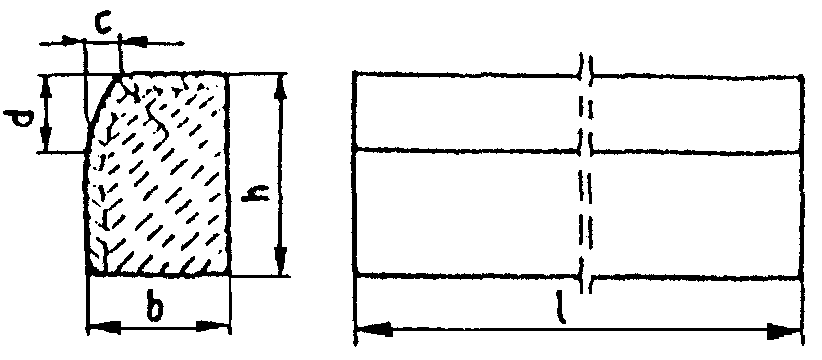 Rys. 1. Wymiarowanie krawężnikówTablica 1. Wymiary krawężników betonowychTablica 2. Dopuszczalne odchyłki wymiarów krawężników betonowych2.4.2. Dopuszczalne wady i uszkodzenia	Powierzchnie krawężników betonowych powinny być bez rys, pęknięć i ubytków betonu, o fakturze z formy lub zatartej. Krawędzie elementów powinny być równe i proste.	Dopuszczalne wady oraz uszkodzenia powierzchni i krawędzi elementów, zgodnie z BN-80/6775-03/01 [14], nie powinny przekraczać wartości podanych w tablicy 3.Tablica 3. Dopuszczalne wady i uszkodzenia krawężników betonowych2.4.3. Składowanie	Krawężniki betonowe mogą być przechowywane na składowiskach otwartych, posegregowane według typów, rodzajów, odmian, gatunków i wielkości.	Krawężniki betonowe należy układać z zastosowaniem podkładek i przekładek drewnianych o wymiarach: grubość , szerokość , długość min.  większa niż szerokość krawężnika.2.4.4. Beton i jego składniki2.4.4.1. Beton do produkcji krawężników	Do produkcji krawężników należy stosować beton wg PN-B-06250 [2], klasy B 25 i B 30. W przypadku wykonywania krawężników dwuwarstwowych, górna (licowa) warstwa krawężników powinna być wykonana z betonu klasy B 30.	Beton użyty do produkcji krawężników powinien charakteryzować się:nasiąkliwością, poniżej 4%,ścieralnością na tarczy Boehmego, dla gatunku 1: , dla gatunku 2: ,mrozoodpornością i wodoszczelnością, zgodnie z normą PN-B-06250 [2].2.4.4.2.  Cement	Cement stosowany do betonu powinien być cementem portlandzkim klasy nie niższej niż „32,5” wg PN-B-19701 [10].	Przechowywanie cementu powinno być zgodne z BN-88/6731-08 [12].2.4.4.3. Kruszywo	Kruszywo powinno odpowiadać wymaganiom PN-B-06712 [5].	Kruszywo należy przechowywać w warunkach zabezpieczających je przed zanieczyszczeniem, zmieszaniem z kruszywami innych asortymentów, gatunków i marek.2.4.4.4. Woda	Woda powinna być odmiany „1” i odpowiadać wymaganiom PN-B-32250 [11].2.5. Materiały na podsypkę i do zapraw	Piasek na podsypkę cementowo-piaskową powinien odpowiadać wymaganiom PN-B-06712 [5], a do zaprawy cementowo-piaskowej PN-B-06711 [4].	Cement na podsypkę i do zaprawy cementowo-piaskowej powinien być cementem portlandzkim klasy nie mniejszej niż „32,5”, odpowiadający wymaganiom PN-B-19701 [10].	Woda powinna być odmiany „1” i odpowiadać wymaganiom PN-B-32250 [11].2.6. Materiały na ławy	Do wykonania ław pod krawężniki należy stosować, dla:ławy betonowej - beton klasy B 10, wg PN-B-06250 [2], 2.7. Masa zalewowa	Masa zalewowa, do wypełnienia szczelin dylatacyjnych na gorąco, powinna odpowiadać wymaganiom BN-74/6771-04 [13] lub aprobaty technicznej.3. SPRZĘT3.1. Ogólne wymagania dotyczące sprzętu		Ogólne wymagania dotyczące sprzętu podano w OST D-M-00.00.00 „Wymagania ogólne” .3.2. Sprzęt 		Roboty wykonuje się ręcznie przy zastosowaniu:betoniarek do wytwarzania betonu i zapraw oraz przygotowania podsypki cementowo-piaskowej,wibratorów płytowych, ubijaków ręcznych lub mechanicznych.4. TRANSPORT4.1. Ogólne wymagania dotyczące transportu		Ogólne wymagania dotyczące transportu podano w OST D-M-00.00.00 „Wymagania ogólne” .4.2. Transport krawężników		Krawężniki betonowe mogą być przewożone dowolnymi środkami transportowymi.		Krawężniki betonowe układać należy na środkach transportowych w pozycji pionowej z nachyleniem w kierunku jazdy.		Krawężniki powinny być zabezpieczone przed przemieszczeniem się i uszkodzeniami w czasie transportu, a górna warstwa nie powinna wystawać poza ściany środka transportowego więcej niż 1/3 wysokości tej warstwy.4.3. Transport pozostałych materiałów	Transport cementu powinien się odbywać w warunkach zgodnych z BN-88/6731-08 [12].	Kruszywa można przewozić dowolnym środkiem transportu, w warunkach zabezpieczających je przed zanieczyszczeniem i zmieszaniem z innymi materiałami. Podczas transportu kruszywa powinny być zabezpieczone przed wysypaniem, a kruszywo drobne - przed rozpyleniem.	Masę zalewową należy pakować w bębny blaszane lub beczki drewniane. Transport powinien odbywać się w warunkach zabezpieczających przed uszkodzeniem bębnów i beczek.5. WYKONANIE ROBÓT5.1. Ogólne zasady wykonania robót	Ogólne zasady wykonania robót podano w OST D-M-00.00.00 „Wymagania ogólne” .5.2. Wykonanie koryta pod ławy	Koryto pod ławy należy wykonywać zgodnie z PN-B-06050 [1].	Wymiary wykopu powinny odpowiadać wymiarom ławy w planie z uwzględnieniem w szerokości dna wykopu ew. konstrukcji szalunku.	Wskaźnik zagęszczenia dna wykonanego koryta pod ławę powinien wynosić co najmniej 0,97 według normalnej metody Proctora.5.3. Wykonanie ław	Wykonanie ław powinno być zgodne z BN-64/8845-02 [16].5.3.3. Ława betonowa	Ławy betonowe zwykłe w gruntach spoistych wykonuje się bez szalowania, przy gruntach sypkich należy stosować szalowanie.	Ławy betonowe z oporem wykonuje się w szalowaniu. Beton rozścielony w szalowaniu lub bezpośrednio w korycie powinien być wyrównywany warstwami. Betonowanie ław należy wykonywać zgodnie z wymaganiami PN-B-06251 [3], przy czym należy stosować co  szczeliny dylatacyjne wypełnione bitumiczną masą zalewową.5.4. Ustawienie krawężników betonowych5.4.1. Zasady ustawiania krawężników	Światło (odległość górnej powierzchni krawężnika od jezdni) powinno być zgodne z ustaleniami dokumentacji projektowej, a w przypadku braku takich ustaleń powinno wynosić od 10 do , a w przypadkach wyjątkowych (np. ze względu na „wyrobienie” ścieku)  może być zmniejszone do  lub zwiększone do .	Zewnętrzna ściana krawężnika od strony chodnika powinna być po ustawieniu krawężnika obsypana piaskiem, żwirem, tłuczniem lub miejscowym gruntem przepuszczalnym, starannie ubitym.	Ustawienie krawężników powinno być zgodne z BN-64/8845-02 [16].5.4.3. Ustawienie krawężników na ławie betonowej	Ustawianie krawężników na ławie betonowej wykonuje się  na podsypce z piasku lub na podsypce cementowo-piaskowej o grubości 3 do  po zagęszczeniu.5.4.4. Wypełnianie spoin	Spoiny krawężników nie powinny przekraczać szerokości . Spoiny należy wypełnić zaprawą cementowo-piaskową, przygotowaną w stosunku 1:2. Zalewanie spoin krawężników zaprawą cementowo-piaskową stosuje się wyłącznie do krawężników ustawionych na ławie betonowej.	Spoiny krawężników przed zalaniem zaprawą należy oczyścić i zmyć wodą. 6. kontrola jakości robót6.1. Ogólne zasady kontroli jakości robót	Ogólne zasady kontroli jakości robót podano w OST D-M-00.00.00 „Wymagania ogólne” 6.2. Badania przed przystąpieniem do robót6.2.1. Badania krawężników	Przed przystąpieniem do robót Wykonawca powinien wykonać badania materiałów przeznaczonych do ustawienia krawężników betonowych i przedstawić wyniki tych badań zamawiającemu  do akceptacji.	Sprawdzenie wyglądu zewnętrznego należy przeprowadzić na podstawie oględzin elementu przez pomiar i policzenie uszkodzeń występujących na powierzchniach i krawędziach elementu zgodnie z wymaganiami tablicy 3. Pomiary długości i głębokości uszkodzeń należy wykonać za pomocą przymiaru stalowego lub suwmiarki z dokładnością do , zgodnie z ustaleniami PN-B-10021 [6].	Sprawdzenie kształtu i wymiarów elementów należy przeprowadzić z dokładnością do  przy użyciu suwmiarki oraz przymiaru stalowego lub taśmy zgodnie z wymaganiami tablicy 1 i 2. Sprawdzenie kątów prostych w narożach elementów wykonuje się przez przyłożenie kątownika do badanego naroża i zmierzenia odchyłek z dokładnością do .6.2.2. Badania pozostałych materiałów	Badania pozostałych materiałów stosowanych przy ustawianiu krawężników betonowych powinny obejmować wszystkie właściwości, określone w normach podanych dla odpowiednich materiałów w pkt 2.6.3. Badania w czasie robót6.3.1. Sprawdzenie koryta pod ławę	Należy sprawdzać wymiary koryta oraz zagęszczenie podłoża na dnie wykopu.	Tolerancja dla szerokości wykopu wynosi  . 6.3.2. Sprawdzenie ław	Przy wykonywaniu ław badaniu podlegają:Zgodność profilu podłużnego górnej powierzchni ław z dokumentacją projektową.	Profil podłużny górnej powierzchni ławy powinien być zgodny z projektowaną niweletą. Dopuszczalne odchylenia mogą wynosić   na każde  ławy.b)	Wymiary ław.	Wymiary ław należy sprawdzić w dwóch dowolnie wybranych punktach na każde  ławy. Tolerancje wymiarów wynoszą:	- dla wysokości   10% wysokości projektowanej,	- dla szerokości   10% szerokości projektowanej.c)	Równość górnej powierzchni ław.	Równość górnej powierzchni ławy sprawdza się przez przyłożenie w dwóch punktach, na każde  ławy, trzymetrowej łaty.	Prześwit pomiędzy górną powierzchnią ławy i przyłożoną łatą nie może przekraczać .d)	Zagęszczenie ław.	Zagęszczenie ław bada się w dwóch przekrojach na każde . e)	Odchylenie linii ław od projektowanego kierunku.	Dopuszczalne odchylenie linii ław od projektowanego kierunku nie może przekraczać   na każde  wykonanej ławy.6.3.3. Sprawdzenie ustawienia krawężników	Przy ustawianiu krawężników należy sprawdzać:dopuszczalne odchylenia linii krawężników w poziomie od linii projektowanej, które wynosi   na każde  ustawionego krawężnika,dopuszczalne odchylenie niwelety górnej płaszczyzny krawężnika od niwelety projektowanej, które wynosi   na każde  ustawionego krawężnika,równość górnej powierzchni krawężników, sprawdzane przez przyłożenie w dwóch punktach na każde  krawężnika, trzymetrowej łaty, przy czym prześwit pomiędzy górną powierzchnią krawężnika i przyłożoną łatą nie może przekraczać ,dokładność wypełnienia spoin bada się co . Spoiny muszą być wypełnione całkowicie na pełną głębokość.7. OBMIAR ROBÓT7.1. Ogólne zasady obmiaru robót	Ogólne zasady obmiaru robót podano w OST D-M-00.00.00 „Wymagania ogólne” .7.2. Jednostka obmiarowa	Jednostką obmiarową jest m (metr) ustawionego krawężnika betonowego.8. ODBIÓR ROBÓT8.1. Ogólne zasady odbioru robót	Ogólne zasady odbioru robót podano w OST D-M-00.00.00 „Wymagania ogólne” .	Roboty uznaje się za wykonane zgodnie z dokumentacją projektową, SST i wymaganiami zamawiającego jeżeli wszystkie pomiary i badania z zachowaniem tolerancji  dały wyniki pozytywne.8.2. Odbiór robót zanikających i ulegających zakryciu	Odbiorowi robót zanikających i ulegających zakryciu podlegają:wykonanie koryta pod ławę,wykonanie ławy,wykonanie podsypki.9. PODSTAWA PŁATNOŚCI9.1. Ogólne ustalenia dotyczące podstawy płatności	Ogólne ustalenia dotyczące podstawy płatności podano w OST D-M-00.00.00 „Wymagania ogólne” 9.2. Cena jednostki obmiarowej	Cena wykonania  krawężnika betonowego obejmuje:prace pomiarowe i roboty przygotowawcze,dostarczenie materiałów na miejsce wbudowania,wykonanie koryta pod ławę,ew. wykonanie szalunku,wykonanie ławy,wykonanie podsypki,ustawienie krawężników na podsypce (piaskowej lub cementowo-piaskowej),wypełnienie spoin krawężników zaprawą,ew. zalanie spoin masą zalewową,zasypanie zewnętrznej ściany krawężnika gruntem i ubicie,przeprowadzenie badań i pomiarów wymaganych w specyfikacji technicznej.10. przepisy związane10.1. Normy10.2. Inne dokumentyKatalog powtarzalnych elementów drogowych (KPED), Transprojekt - Warszawa, 1979 i 1982 r.1.PN-D-95017Surowiec drzewny. Drewno tartaczne iglaste.2.PN-D-96000Tarcica iglasta ogólnego przeznaczenia3.PN-D-96002Tarcica liściasta ogólnego przeznaczenia4.PN-H-74219Rury stalowe bez szwu walcowane na gorąco ogólnego stosowania5.PN-H-74220Rury stalowe bez szwu ciągnione i walcowane na zimno ogólnego przeznaczenia6.PN-H-93401Stal walcowana. Kątowniki równoramienne7.PN-H-93402Kątowniki nierównoramienne stalowe walcowane na gorąco8.BN-87/5028-12Gwoździe budowlane. Gwoździe z trzpieniem gładkim, okrągłym i kwadratowym9.BN-77/8931-12Oznaczenie wskaźnika zagęszczenia gruntu.Minimalna wartość Is dla:Minimalna wartość Is dla:Minimalna wartość Is dla:StrefaAutostrad i drógInnych drógInnych drógkorpusuekspresowychRuch ciężkii bardzo ciężkiRuch mniejszyod ciężkiegoGórna warstwa o grubości 1,031,001,00Na głębokości od 20 do  od powierzchni podłoża1,001,000,97Lp.Wyszczególnienie badańi pomiarówMinimalna częstotliwośćbadań i pomiarów1Szerokość koryta10 razy na 2Równość podłużnaco  na każdym pasie ruchu3Równość poprzeczna10 razy na 4Spadki poprzeczne *)10 razy na 5Rzędne wysokościoweco  w osi jezdni i na jej krawędziach dla autostrad       i dróg ekspresowych, co  dla pozostałych dróg6Ukształtowanie osi w planie *)co  w osi jezdni i na jej krawędziach dla autostrad           i dróg ekspresowych, co  dla pozostałych dróg7Zagęszczenie, wilgotność gruntu podłożaw 2 punktach na dziennej działce roboczej, lecz nie rzadziej niż raz na *) Dodatkowe pomiary spadków poprzecznych i ukształtowania osi w planie należy wykonać w punktach głównych łuków poziomych	*) Dodatkowe pomiary spadków poprzecznych i ukształtowania osi w planie należy wykonać w punktach głównych łuków poziomych	*) Dodatkowe pomiary spadków poprzecznych i ukształtowania osi w planie należy wykonać w punktach głównych łuków poziomych	1.PN-B-04481Grunty budowlane. Badania próbek gruntu2.PN-/B-06714-17Kruszywa mineralne. Badania. Oznaczanie wilgotności3.BN-64/8931-02Drogi samochodowe. Oznaczanie modułu odkształcenia nawierzchni podatnych i podłoża przez obciążenie płytą4.BN-68/8931-04Drogi samochodowe. Pomiar równości nawierzchni planografem i łatą5.BN-77/8931-12Oznaczanie wskaźnika zagęszczenia gruntuLp.Wyszczególnienie badań i pomiarówMinimalna częstotliwość badań            i pomiarów1Szerokość warstwy10 razy na 2Równość podłużnaco  na każdym pasie ruchu3Równość poprzeczna10 razy na 4Spadki poprzeczne *)10 razy na 5Rzędne wysokościoweco  w osi jezdni i na jej krawędziach dla autostrad i dróg ekspresowych, co  dla pozostałych dróg6Ukształtowanie osi w planie *)co  w osi jezdni i na jej krawędziach dla autostrad i dróg ekspresowych, co  dla pozostałych dróg7Grubość warstwyPodczas budowy:w 3 punktach na każdej działce roboczej, lecz nie rzadziej niż raz na Przed odbiorem:w 3 punktach, lecz nie rzadziej niż raz na 8Zagęszczenie,  wilgotność kruszywaw 2 punktach na dziennej działce roboczej, lecz nie rzadziej niż raz na 1.PN-B-04481Grunty budowlane. Badania próbek gruntu2.PN-B-06714-17Kruszywa mineralne. Badania. Oznaczanie wilgotności3.PN-B-11112Kruszywo mineralne. Kruszywo łamane do nawierzchni drogowych4.PN-B-11113Kruszywa mineralne. Kruszywo naturalne do nawierzchni drogowych. Piasek5.BN-64/8931-02Drogi samochodowe. Oznaczanie modułu odkształcenia nawierzchni podatnych i podłoża przez obciążenie płytą6.BN-68/8931-04Drogi samochodowe. Pomiar równości nawierzchni planografem i łatą7.BN-77/8931-12Oznaczanie wskaźnika zagęszczenia gruntuWymaganiaWymaganiaWymaganiaWymaganiaWymaganiaWymaganiaLp.WyszczególnienieKruszywa naturalneKruszywa naturalneKruszywa łamaneKruszywa łamaneŻużelŻużelBadaniawłaściwościPodbudowaPodbudowaPodbudowaPodbudowaPodbudowaPodbudowawedługzasad-niczapomoc-niczazasad-niczapomoc-niczazasad-niczapomoc-nicza1Zawartość ziarn mniejszych niż , % (m/m)od 2 do 10od 2         do 12od 2 do 10od 2         do 12od 2 do 10od 2         do 12PN-B-06714-15 [3]2Zawartość nadziarna,                 % (m/m), nie więcej niż510510510PN-B-06714-15 [3]3Zawartość ziarn nieforemnych%(m/m), nie więcej niż35453540--PN-B-06714-16 [4]4Zawartość zanieczyszczeń organicznych, %(m/m), nie więcej niż111111PN-B-04481 [1]5Wskaźnik piaskowy po pięcio-krotnym zagęszczeniu metodą I lub II wg PN-B-04481, %od 30 do 70od 30  do 70od 30 do 70od 30 do 70--BN-64/8931-01 [26]6Ścieralność w bębnie Los Angelesa) ścieralność całkowita po pełnej liczbie obrotów, nie więcej niżb) ścieralność częściowa po 1/5 pełnej liczby obrotów, nie więcej niż353045403530503540305035PN-B-06714-42 [12]7Nasiąkliwość, %(m/m), nie więcej niż2,543568PN-B-06714-18 [6]8Mrozoodporność, ubytek masy po 25 cyklach zamraża-nia, %(m/m), nie więcej niż510510510PN-B-06714-19 [7]9Rozpad krzemianowy i żela-zawy łącznie, % (m/m), nie więcej niż----13PN-B-06714-37 [10]PN-B-06714-39 [11]10Zawartość związków siarki w przeliczeniu na SO3, %(m/m), nie więcej niż111124PN-B-06714-28 [9]11Wskaźnik nośności wnoś mie-szanki kruszywa, %, nie mniejszy niż:a) przy zagęszczeniu IS  1,00b) przy zagęszczeniu IS  1,038012060-8012060-8012060-PN-S-06102[21]Częstotliwość badańCzęstotliwość badańLp.Wyszczególnienie badańMinimalna liczba badań na dziennej działce roboczejMaksymalna powierzchnia podbudowy przy-padająca na jedno badanie (m2)1Uziarnienie mieszanki 2Wilgotność mieszanki 26003Zagęszczenie warstwy10 próbekna 4Badanie właściwości kruszywa wg tab. 1, pkt 2.3.2dla każdej partii kruszywa i przy każdej zmianie kruszywadla każdej partii kruszywa i przy każdej zmianie kruszywaLp.Wyszczególnienie badań i pomiarówMinimalna częstotliwość pomiarów1Szerokość podbudowy 10 razy na 2Równość podłużnaw sposób ciągły planografem albo co         łatą na każdym pasie ruchu3Równość poprzeczna10 razy na 4Spadki poprzeczne*)10 razy na 5Rzędne wysokościoweco 6Ukształtowanie osi w planie*)co 7Grubość podbudowy Podczas budowy:w 3 punktach na każdej działce roboczej, lecz nie rzadziej niż raz na Przed odbiorem:w 3 punktach, lecz nie rzadziej niż raz na 8Nośność podbudowy:- moduł odkształcenia- ugięcie sprężysteco najmniej w dwóch przekrojach na każde co najmniej w 20 punktach na każde Wymagane cechy podbudowyWymagane cechy podbudowyWymagane cechy podbudowyWymagane cechy podbudowyWymagane cechy podbudowyWymagane cechy podbudowyPodbudowaz kruszywa o wskaźniku wnoś nie mniejszym Wskaźnik zagęszczenia IS   niemniejszy niż Maksymalne ugięcie sprężyste pod kołem, mmMaksymalne ugięcie sprężyste pod kołem, mmMinimalny moduł odkształ-cenia mierzony płytą o średnicy , MPaMinimalny moduł odkształ-cenia mierzony płytą o średnicy , MPaMinimalny moduł odkształ-cenia mierzony płytą o średnicy , MPaniż,   %40 kN50 kN50 kNod pierwszego obciążenia E1od drugiego obciążenia E260801201,01,01,031,401,251,101,601,401,201,601,401,206080100120140180  1.PN-B-04481Grunty budowlane. Badania próbek gruntu  2.PN-B-06714-12Kruszywa mineralne. Badania. Oznaczanie zawartości zanieczyszczeń obcych  3.PN-B-06714-15Kruszywa mineralne. Badania. Oznaczanie składu ziarnowego  4.PN-B-06714-16Kruszywa mineralne. Badania. Oznaczanie kształtu ziarn  5.PN-B-06714-17Kruszywa mineralne. Badania. Oznaczanie wilgotności  6.PN-B-06714-18Kruszywa mineralne. Badania. Oznaczanie nasiąkliwości  7.PN-B-06714-19Kruszywa mineralne. Badania. Oznaczanie mrozoodporności metodą bezpośrednią  8.PN-B-06714-26Kruszywa mineralne. Badania. Oznaczanie zawartości zanieczyszczeń organicznych  9.PN-B-06714-28Kruszywa mineralne. Badania. Oznaczanie zawartości siarki metodą bromową10.PN-B-06714-37Kruszywa mineralne. Badania. Oznaczanie rozpadu krzemianowego11.PN-B-06714-39Kruszywa mineralne. Badania. Oznaczanie rozpadu żelazawego12.PN-B-06714-42Kruszywa mineralne. Badania. Oznaczanie ścieralności w bębnie Los Angeles13.PN-B-06731Żużel wielkopiecowy kawałkowy. Kruszywo budowlane i drogowe. Badania techniczne14.PN-B-11111Kruszywa mineralne. Kruszywa naturalne do nawierzchni drogowych. Żwir i mieszanka15.PN-B-11112Kruszywa mineralne. Kruszywa łamane do nawierzchni drogowych16.PN-B-11113Kruszywa mineralne. Kruszywa naturalne do nawierzchni drogowych. Piasek17.PN-B-19701Cement. Cement powszechnego użytku. Skład, wymagania i ocena zgodności18.PN-B-23006Kruszywo do betonu lekkiego19.PN-B-30020Wapno20.PN-B-32250Materiały budowlane. Woda do betonu i zapraw21.PN-S-06102Drogi samochodowe. Podbudowy z kruszyw stabilizowanych mechanicznie22.PN-S-96023Konstrukcje drogowe. Podbudowa i nawierzchnia z tłucznia kamiennego23.PN-S-96035Popioły lotne24.BN-88/6731-08Cement. Transport i przechowywanie25.BN-84/6774-02Kruszywo mineralne. Kruszywo kamienne łamane do nawierzchni drogowych26.BN-64/8931-01Drogi samochodowe. Oznaczanie wskaźnika piaskowego27.BN-64/8931-02Drogi samochodowe. Oznaczanie modułu odkształcenia nawierzchni podatnych i podłoża przez obciążenie płytą28.BN-68/8931-04Drogi samochodowe. Pomiar równości nawierzchni planografem i łatą29.BN-70/8931-06Drogi samochodowe. Pomiar ugięć podatnych ugięciomierzem belkowym30.BN-77/8931-12Oznaczanie wskaźnika zagęszczenia gruntuWłaściwośćkruszywaMetodabadaniawgWymagania wobec kruszywa do mieszanek niezwiązanych, przeznaczonych do zastosowania w warstwie podbudowy zasadniczej pod nawierzchnią drogi obciążonej ruchem  kategorii KR1 ÷ KR6Wymagania wobec kruszywa do mieszanek niezwiązanych, przeznaczonych do zastosowania w warstwie podbudowy zasadniczej pod nawierzchnią drogi obciążonej ruchem  kategorii KR1 ÷ KR6WłaściwośćkruszywaMetodabadaniawgPunktPN-EN13242WymaganiaZestaw sit #-4.1-4.20,063; 0,5; 1; 2; 4; 5,6; 8; 11,2; 16; 22,4; 31,5; 45; 63 i  (zestaw podstawowy plus zestaw 1)  Wszystkie frakcje dozwoloneUziarnieniePN-EN933-1[5]4.3.1Kruszywo grube: kat. GC80/20,   kruszywo drobne: kat. GF80,   kruszywo o ciągłym uziarnieniu: kat. GA75.   Uziarnienie mieszanek kruszywa wg rysunków 1÷3Ogólne granice i tolerancje uziarnienia kruszywa grubego na sitach pośrednichPN-EN933-1 [5]4.3.2Kat. GTC20/15 (tj. dla stosunku D/d ≥2 i sita o pośrednich wymiarach D/1,4 ogólne granice wynoszą 20-70% przechodzącej masy i graniczne odchylenia od typowego uziarnienia deklarowanego przez producenta wynoszą ±15%)Tolerancje typowego uziarnienia kru-
szywa drobnego i kruszywa o ciągłym uziarnieniu
PN-EN933-1 [5]4.3.3Kruszywo drobne: kat. GTF10 (tj. procent masy przechodzącej przez sito górne D: ±5%, sito D/2: ±10%, sito 0,063 mm: ±3%).Kruszywo o ciągłym uziarnieniu: kat. GTA20 (tj. procent masy przechodzącej przez sito górne D: ±5%, sito D/2: ±20%, sito 0,063 mm: ±4%)Kształt kruszywa grubego – maksymalne wartości wskaźnika płaskościPN-EN933-3  [6]4.4Kat. FI50 (tj. maksymalna wartość wskaźnika płaskości wynosi ≤ 50) Kształt kruszywa grubego – maksymalne wartości wskaźnika kształtuPN-EN933-4  [7]4.4Kat. SI55 (tj. maksymalna wartość wskaźnika kształtu wynosi ≤ 55)Kategorie procentowych zawartości ziaren o powierzchni przekruszonej lub łamanych oraz ziaren całkowicie zaokrąglonych w kruszywie grubymPN-EN933-5 [8]4.5Kat. C90/3 (tj. masa ziarn przekruszonych lub łamanych wynosi 90 do 100 %, a masa ziarn całkowicie zaokrąglonych wynosi 0 do 3 %)Zawartość pyłów w kruszywie grubym*)PN-EN933-1 [5]4.6Kat. fDekl  (tj. masa frakcji przechodzącej przez sito  jest > 4)Zawartość pyłów   w  kruszywie drobnym*)PN-EN   933-1 [5] 4.6Kat. fDekl  (tj. masa frakcji przechodzącej przez sito  jest > 22)Jakość pyłów-4.7Właściwość niebadana na pojedynczych frakcjach, a tylko w mieszankach wg wymagań dla mieszanekOdporność na rozdrabnianie kruszywa grubegoPN-EN 1097-2 [10] 5.2Kat. LA40 (tj. maksymalna wartość współczynnika Los Angeles ≤ 40 **))Odporność na ścieranie kruszywa grubegoPN-EN  1097-1 [9] 5.3Kat. MDEDeklarowana (tj. współczynnik mikro-Devala >50))Gęstość ziarenPN-EN 1097-6, roz. 7, 8 i 9  [11]5.4DeklarowanaNasiąkliwośćPN-EN 1097-6, roz. 7, 8 i 9 [11] 5.5 i7.3.2Kat. WcmNR (tj. brak wymagania)kat. WA242***)  (tj. maksymalna wartość nasiąkliwości  ≤2% masy)Siarczany rozpuszczalne w kwasiePN-EN1744-1[14] 6.2Kat. ASNR   (tj. brak wymagania)Całkowita zawartość siarkiPN-EN 1744-1[14] 6.3Kat. SNR (tj. brak wymagania)Stałość objętości żużla stalowniczego
PN-EN 1744-1, roz. 19.3 [14]  6.4.2.1Kat. V5 (tj. pęcznienie ≤ 5 % objętości). Dotyczy żużla z klasycznego pieca tlenowego i elektrycznego pieca łukowegoRozpad krzemianowy w żużlu wielko- piecowym kawałkowymPN-EN 1744-1, p. 19.1 [14]  6.4.2.2Brak rozpaduRozpad żelazawy w żużlu wielkopieco- wym kawałkowymPN-EN 1744-1, p.19.2[14] 6.4.2.3Brak rozpaduSkładniki rozpuszczalne w wodziePN-EN 1744-3 [15]6.4.3Brak substancji szkodliwych w stosunku do środowiska wg odrębnych przepisówZanieczyszczenia-6.4.4Brak ciał obcych takich jak drewno, szkło i plastik, mogących pogorszyć wyrób końcowyZgorzel słoneczna bazaltuPN-EN 1367-3[13] i PN-EN 1097-2 [10]7.2Kat. SBLA Deklarowana (tj. wzrost współczynnika Los Angeles po gotowaniu > 8%)Mrozoodporność na frakcji kruszy-
wa  8/16 mm  PN-EN 1367-1 [12]7.3.3Skały magmowe i przeobrażone: kat. F4 (tj. zamrażanie-rozmrażanie ≤ 4% masy), skały osadowe: kat. F10, kruszywa z recyklingu: kat. F10 (F25****)Skład materiałowy-Zał. CDeklarowanyIstotne cechy środowiskowe-Zał. CpktC.3.4Większość substancji niebezpiecznych określonych w dyrektywie Rady 76/769/EWG zazwyczaj nie występuje w źródłach kruszywa pochodzenia mineralnego. Jednak w odniesieniu do kruszyw sztucznych i odpadowych należy badać czy zawartość substancji niebezpiecznych nie przekracza wartości dopuszczalnych wg odrębnych przepisów*)       Łączna zawartość pyłów w mieszance powinna się mieścić w wybranych krzywych granicznych**)     Do warstw  podbudów zasadniczych na drogach obciążonych ruchem   KR5-KR6  dopuszcza  się jedynie kruszywa           charakteryzujące się odpornością na rozdrabnianie LA≤35   ***)    W przypadku, gdy wymaganie nie jest spełnione, należy sprawdzić mrozoodporność****)  Pod warunkiem, gdy zawartość w mieszance nie przekracza 50% m/m*)       Łączna zawartość pyłów w mieszance powinna się mieścić w wybranych krzywych granicznych**)     Do warstw  podbudów zasadniczych na drogach obciążonych ruchem   KR5-KR6  dopuszcza  się jedynie kruszywa           charakteryzujące się odpornością na rozdrabnianie LA≤35   ***)    W przypadku, gdy wymaganie nie jest spełnione, należy sprawdzić mrozoodporność****)  Pod warunkiem, gdy zawartość w mieszance nie przekracza 50% m/m*)       Łączna zawartość pyłów w mieszance powinna się mieścić w wybranych krzywych granicznych**)     Do warstw  podbudów zasadniczych na drogach obciążonych ruchem   KR5-KR6  dopuszcza  się jedynie kruszywa           charakteryzujące się odpornością na rozdrabnianie LA≤35   ***)    W przypadku, gdy wymaganie nie jest spełnione, należy sprawdzić mrozoodporność****)  Pod warunkiem, gdy zawartość w mieszance nie przekracza 50% m/m*)       Łączna zawartość pyłów w mieszance powinna się mieścić w wybranych krzywych granicznych**)     Do warstw  podbudów zasadniczych na drogach obciążonych ruchem   KR5-KR6  dopuszcza  się jedynie kruszywa           charakteryzujące się odpornością na rozdrabnianie LA≤35   ***)    W przypadku, gdy wymaganie nie jest spełnione, należy sprawdzić mrozoodporność****)  Pod warunkiem, gdy zawartość w mieszance nie przekracza 50% m/mMieszanka niezwiązana, mmPorównanie z deklarowaną przez producenta wartością (S)Tolerancje przesiewu przez sito (mm), % (m/m)Porównanie z deklarowaną przez producenta wartością (S)Tolerancje przesiewu przez sito (mm), % (m/m)Porównanie z deklarowaną przez producenta wartością (S)Tolerancje przesiewu przez sito (mm), % (m/m)Porównanie z deklarowaną przez producenta wartością (S)Tolerancje przesiewu przez sito (mm), % (m/m)Porównanie z deklarowaną przez producenta wartością (S)Tolerancje przesiewu przez sito (mm), % (m/m)Porównanie z deklarowaną przez producenta wartością (S)Tolerancje przesiewu przez sito (mm), % (m/m)Porównanie z deklarowaną przez producenta wartością (S)Tolerancje przesiewu przez sito (mm), % (m/m)Porównanie z deklarowaną przez producenta wartością (S)Tolerancje przesiewu przez sito (mm), % (m/m)Porównanie z deklarowaną przez producenta wartością (S)Tolerancje przesiewu przez sito (mm), % (m/m)Porównanie z deklarowaną przez producenta wartością (S)Tolerancje przesiewu przez sito (mm), % (m/m)Mieszanka niezwiązana, mm0,51245,6811,21622,431,50/31,5± 5± 5± 7± 8-± 8-± 80/45± 5± 5± 7-± 8-± 8-± 80/63-± 5± 5± 7-± 8-± 8-± 8Mie-szan-ka, mmMinimalna i maksymalna zawartość frakcji w mieszankach;[różnice przesiewów w % (m/m) przez sito (mm)]Minimalna i maksymalna zawartość frakcji w mieszankach;[różnice przesiewów w % (m/m) przez sito (mm)]Minimalna i maksymalna zawartość frakcji w mieszankach;[różnice przesiewów w % (m/m) przez sito (mm)]Minimalna i maksymalna zawartość frakcji w mieszankach;[różnice przesiewów w % (m/m) przez sito (mm)]Minimalna i maksymalna zawartość frakcji w mieszankach;[różnice przesiewów w % (m/m) przez sito (mm)]Minimalna i maksymalna zawartość frakcji w mieszankach;[różnice przesiewów w % (m/m) przez sito (mm)]Minimalna i maksymalna zawartość frakcji w mieszankach;[różnice przesiewów w % (m/m) przez sito (mm)]Minimalna i maksymalna zawartość frakcji w mieszankach;[różnice przesiewów w % (m/m) przez sito (mm)]Minimalna i maksymalna zawartość frakcji w mieszankach;[różnice przesiewów w % (m/m) przez sito (mm)]Minimalna i maksymalna zawartość frakcji w mieszankach;[różnice przesiewów w % (m/m) przez sito (mm)]Minimalna i maksymalna zawartość frakcji w mieszankach;[różnice przesiewów w % (m/m) przez sito (mm)]Minimalna i maksymalna zawartość frakcji w mieszankach;[różnice przesiewów w % (m/m) przez sito (mm)]Minimalna i maksymalna zawartość frakcji w mieszankach;[różnice przesiewów w % (m/m) przez sito (mm)]Minimalna i maksymalna zawartość frakcji w mieszankach;[różnice przesiewów w % (m/m) przez sito (mm)]Minimalna i maksymalna zawartość frakcji w mieszankach;[różnice przesiewów w % (m/m) przez sito (mm)]Minimalna i maksymalna zawartość frakcji w mieszankach;[różnice przesiewów w % (m/m) przez sito (mm)]Mie-szan-ka, mm1/21/22/42/42/5,62/5,64/84/85,6/11,25,6/11,28/168/1611,2/22,411,2/22,416/31,516/31,5Mie-szan-ka, mmmin.maxmin.maxmin.maxmin.maxmin.maxmin.maxmin.maxmin.max0/31,5415720--1025--1025----0/45415--720--1025--1025--0/63--415--720--1025--1025WłaściwośćkruszywaWymagania wobec  mieszanek kruszywa niezwiązanego w warstwie podbudowy zasadniczej pod nawierzchnią drogi obciążonej ruchem  kategorii KR1 ÷ KR6Wymagania wobec  mieszanek kruszywa niezwiązanego w warstwie podbudowy zasadniczej pod nawierzchnią drogi obciążonej ruchem  kategorii KR1 ÷ KR6WłaściwośćkruszywaPunktPN-EN13285WymaganiaUziarnienie mieszanek4.3.1 0/31,5; 0/45; 0/63 mmMaksymalna zawartość pyłów:Kat.UF4.3.2Kat. UF9  (tj. masa frakcji przechodzącej przez sito  powinna być ≤ 9%)Minimalna zawartość pyłów:Kat. LF 4.3.2Kat. LFNR  (tj. brak wymagań)Zawartość nadziarna:Kat.OC4.3.3Kat. OC90 (tj. procent przechodzącej masy przez sito 1,4D*) powinien wynosić 100%, a przechodzącej przez sito D**) powinien wynosić 90-99%)Wymagania wobec uziarnienia4.4.1Krzywe graniczne uziarnienia według rys. 1÷3Wymagania wobec jednorodności uziarnienia poszczególnych partii – porównanie z deklarowaną przez producenta wartością (S)4.4.2Wg tab. 2Wymagania wobec jednorodności uziarnienia na sitach kontrolnych – różnice w przesiewach4.4.2Wg tab. 3Wrażliwość na mróz; wskaźnik piaskowy SE***), co najmniej4.545Odporność na rozdrabnianie (dotyczy frakcji 10/14 mm odsianej z mieszanki) wg PN-EN 1097-1 [9], kat. nie wyższa niżKat. LA35  (tj. współczynnik Los Angeles ≤ 35)Odporność na ścieranie (dotyczy frakcji 10/14 mm odsianej z mieszanki) wg PN-EN 1097-1 [9], kat. MDEDeklarowanaMrozoodporność (dotyczy frakcji kruszywa 8/16 mm odsianej z mieszanki) wg PN-EN 1367-1 [12]Kat. F4  (tj. zamrażanie-rozmrażanie, procent masy ≤ 4)Wartość CBR po zagęszczeniu do wskaźnika zagęszczenia IS=1,0 i moczeniu w wodzie 96 h, co najmniej ≥ 80Wodoprzepuszczalność mieszanki w warstwie odsączającej po zagęszczeniu metodą Proctora do wskaźnika zagęszczenia IS=1,0; wsp. filtracji ”k”, co najmniej cm/s4.5Brak wymagańZawartość wody w mieszance zagęszczanej; % (m/m) wilgotności optymalnej wg metody Proctora80-100Inne cechy środowiskowe4.5Większość substancji niebezpiecznych określonych w dyrektywie Rady 76/769/EWG zazwyczaj nie występuje w źródłach kruszywa pochodzenia mineralnego. Jednak w odniesieniu do kruszyw sztucznych i odpadowych należy badać czy zawartość substancji niebezpiecznych nie przekracza wartości dopuszczalnych wg odrębnych przepisówLp.Wyszczególnienie robótCzęstotliwość badańWartości dopuszczalne1Lokalizacja i zgodność granic terenu robót z dokumentacją projektową1 razWg pktu 5 i dokumentacji projektowej 2Roboty przygotowawczeOcena ciągłaWg pktu 5.33Właściwości kruszywaDla każdej partii kruszywa  i przy każdej zmianie kruszywaWg tablicy 14Uziarnienie mieszanki2 razy na dziennej działce roboczej  Wg tablicy 45Wilgotność mieszankiJw.Jw.6Zawartość pyłów w mieszanceJw.Jw.7Zawartość nadziarna w mieszanceJw.Jw.8Wrażliwość mieszanki na mróz, wskaźnik piaskowyJw.Jw.9Zawartość wody w mieszanceJw.Jw.10Wartość CBR po zagęszczeniu mieszanki10 próbek na Jw.11Inne właściwości mieszankiWg ustalenia InżynieraJw.12Cechy środowiskoweWg ustalenia InżynieraJw.13Roboty wykończenioweOcena ciągłaWg pktu 5.12Lp.Wyszczególnienie badań i pomiarówMinimalna częstotliwość badań i pomiarówDopuszczalne odchyłki1Szerokość warstwy10 razy na +,  (różnice od szerokości projektowej)2Równość podłużnaWg [21]Wg [21]3Równość poprzecznaWg [21]Wg [21]4Spadki poprzeczne *)10 razy na ± 0,5% (dopuszczalna tolerancja od spadków projektowych)5Rzędne wysokościoweWg [21]Wg [21]6Ukształtowanie osi w planie *)Co Przesunięcie od osi projektowanej ± 7Grubość warstwyw 3 punktach na działce roboczej, lecz nie rzadziej niż raz na Różnice od grubości projektowanej ±10%           1. D-M-00.00.00Wymagania ogólne2. D-01.00.00Roboty przygotowawcze3. D-02.00.00Roboty ziemne4.D-04.04.02aPodbudowa pomocnicza z mieszanki kruszywa niezwiązanego5.PN-EN 933-1Badania geometrycznych właściwości kruszyw – Oznaczanie składu ziarnowego – Metoda przesiewania6.PN-EN 933-3Badania geometrycznych właściwości kruszyw – Oznaczanie kształtu ziaren za pomocą wskaźnika płaskości7.PN-EN 933-4Badania geometrycznych właściwości kruszyw – Oznaczanie kształtu ziaren – Wskaźnik kształtu8.PN-EN 933-5Badania geometrycznych właściwości kruszyw – Oznaczanie procentowej zawartości ziarn o powierzchniach powstałych w wyniku przekruszenia lub łamania kruszyw grubych9.PN-EN 1097-1Badania mechanicznych i fizycznych właściwości kruszyw – Oznaczanie odporności na ścieranie (mikro-Deval)10.PN-EN 1097-2Badania mechanicznych i fizycznych właściwości kruszyw – Metody oznaczania odporności na rozdrabnianie11.PN-EN 1097-6Badania mechanicznych i fizycznych właściwości kruszyw – Część 6: Oznaczanie gęstości ziarn i nasiąkliwości12.PN-EN 1367-1Badania właściwości cieplnych i odporności kruszyw na działanie czynników atmosferycznych – Część 1: Oznaczanie mrozoodporności13.PN-EN 1367-3Badania właściwości cieplnych i odporności kruszyw na działanie czynników atmosferycznych – Część 3: Badanie bazaltowej zgorzeli słonecznej metodą gotowania14.PN-EN 1744-1Badania chemicznych właściwości kruszyw – Analiza chemiczna15.PN-EN 1744-3Badania chemicznych właściwości kruszyw – Część 3: Przygotowanie wyciągów przez wymywanie kruszyw16.PN-EN 13242Kruszywa do niezwiązanych i związanych hydraulicznie materiałów stosowanych w obiektach budowlanych i budownictwie drogowym17.PN-EN 13285Mieszanki niezwiązane – Wymagania 18.PN-EN 13286-2Mieszanki niezwiązane i związane spoiwem hydraulicznym – Część 2: Metody określania gęstości i zawartości wody – Zagęszczanie metodą Proctora19.PN-EN 13286-47Mieszanki niezwiązane i związane spoiwem hydraulicznym – Część 47: Metody badań dla określenia nośności, kalifornijski wskaźnik nośności CBR, natychmiastowy wskaźnik nośności i pęcznienia liniowegoKategoriaruchuMieszanki  o wymiarze D1),  mmKR 1-2KR 3-4KR 5-6AC5S, AC8S, AC11SAC8S, AC11SAC8S, AC11S 2)ACSbeton asfaltowy do warstwy ścieralnejPMBpolimeroasfalt,Dgórny wymiar sita (przy określaniu wielkości ziaren kruszywa),ddolny wymiar sita (przy określaniu wielkości ziaren kruszywa),Ckationowa emulsja asfaltowa,NPDwłaściwość użytkowa nie określana (ang. No Performance Determined; producent może jej nie określać),TBRdo zadeklarowania (ang. To Be Reported; producent może dostarczyć odpowiednie informacje, jednak nie jest do tego zobowiązany),IRI(International Roughness Index) międzynarodowy wskaźnik równości,MOPmiejsce obsługi podróżnych. KategoriaMieszankaGatunek lepiszcza   Gatunek lepiszcza   ruchuACSasfalt drogowypolimeroasfaltKR1 – KR2AC5S, AC8S, AC11S50/70, 70/100Wielorodzajowy 50/70-KR3 – KR4AC8S, AC11S   50/70Wielorodzajowy 50/70   PMB 45/80-55PMB 45/80-65KR5 – KR6AC8S, AC11SWielorodzajowy 35/50PMB 45/80-55PMB 45/80-65Lp.WłaściwościWłaściwościMetodabadaniaRodzaj asfaltuRodzaj asfaltuLp.WłaściwościWłaściwościMetodabadania50/7070/100122345WŁAŚCIWOŚCI   OBLIGATORYJNEWŁAŚCIWOŚCI   OBLIGATORYJNEWŁAŚCIWOŚCI   OBLIGATORYJNEWŁAŚCIWOŚCI   OBLIGATORYJNEWŁAŚCIWOŚCI   OBLIGATORYJNEWŁAŚCIWOŚCI   OBLIGATORYJNE1Penetracja w PN-EN 1426 [21]50-7070-1002Temperatura mięknienia°CPN-EN 1427 [22]46-5443-513Temperatura zapłonu, nie mniej niż°CPN-EN 22592 [62]2302304Zawartość składników rozpuszczalnych, nie mniej niż% m/mPN-EN 12592 [28]99991223455Zmiana masy po starzeniu (ubytek lub przyrost), nie więcej niż% m/mPN-EN 12607-1 [31]0,50,86Pozostała penetracja po starzeniu, nie mniej niż%PN-EN 1426 [21]50467Temperatura mięknienia po starzeniu, nie mniej niż°CPN-EN 1427 [22]4845WŁAŚCIWOŚCI   SPECJALNE   KRAJOWEWŁAŚCIWOŚCI   SPECJALNE   KRAJOWEWŁAŚCIWOŚCI   SPECJALNE   KRAJOWEWŁAŚCIWOŚCI   SPECJALNE   KRAJOWEWŁAŚCIWOŚCI   SPECJALNE   KRAJOWEWŁAŚCIWOŚCI   SPECJALNE   KRAJOWE8Zawartość parafiny, nie więcej niż%PN-EN 12606-1 [30]2,22,29Wzrost temp. mięknienia po starzeniu, nie więcej niż°CPN-EN 1427 [22]9910Temperatura łamliwości Fraassa, nie więcej niż°CPN-EN 12593 [29]-8-10WymaganiepodstawoweWłaściwośćMetodabadaniaJed-nostkaGatunki asfaltów modyfikowanychpolimerami (PMB)Gatunki asfaltów modyfikowanychpolimerami (PMB)Gatunki asfaltów modyfikowanychpolimerami (PMB)Gatunki asfaltów modyfikowanychpolimerami (PMB)WymaganiepodstawoweWłaściwośćMetodabadaniaJed-nostka45/80 – 5545/80 – 5545/80 – 6545/80 – 65WymaganiepodstawoweWłaściwośćMetodabadaniaJed-nostkawymaganieklasawymaganieklasa12345678Konsystencja w pośrednich temperatu-rach eksploa-tacyjnychPenetracja w PN-EN 1426 [21]45-80445-804Konsystencja  w wysokich  temperatu-  rach eksploa-tacyjnychTemperatura mięknieniaPN-EN 1427 [22]°C≥ 557≥ 655KohezjaSiła rozciągania (mała prędkość rozciągania)PN-EN 13589 [55]PN-EN 13703 [57]J/cm2≥ 1 w 4≥2 w 3KohezjaSiła rozciągania w 5°C (duża prędkość rozciągania)PN-EN 13587 [53]PN-EN 13703 [57]J/cm2NPDa0NPDa0KohezjaWahadło Vialit (meto-da uderzenia)PN-EN 13588 [54]J/cm2NPDa0NPDa012345678Stałość konsystencji (Odporność na starzenie wg PN-EN 12607-1 lub  -3 [31]Zmiana masy%≥ 0,53≥ 0,53Stałość konsystencji (Odporność na starzenie wg PN-EN 12607-1 lub  -3 [31]Pozostała penetracjaPN-EN 1426 [21]%≥ 607≥ 607Stałość konsystencji (Odporność na starzenie wg PN-EN 12607-1 lub  -3 [31]Wzrost temperatury mięknieniaPN-EN 1427 [22]°C≤ 82≤ 82Inne właściwościTemperatura zapłonuPN-EN ISO 2592 [63]°C≥ 2353≥ 2353WymaganiadodatkoweTemperatura łamliwościPN-EN 12593 [29]°C≤ -126≤ -157WymaganiadodatkoweNawrót sprężysty w 25°CPN-EN 13398[51]%≥ 505≥ 703WymaganiadodatkoweNawrót sprężysty w 10°CPN-EN 13398[51]%NPDa0NPDa0WymaganiadodatkoweZakres plastycznościPN-EN 14023 [59] Punkt 5.1.9°CTBRb1TBRb1WymaganiadodatkoweStabilność magazynowa-nia. Różnica temperatur mięknieniaPN-EN 13399 [52]PN-EN 1427 [22]°C≤ 52≤ 52WymaganiadodatkoweStabilność magazynowa-nia. Różnica penetracjiPN-EN 13399 [52]PN-EN 1426 [21]NPDa0NPDa0WymaganiadodatkoweSpadek tem-  peratury mię-knienia po starzeniu wg PN-EN 12607-1 lub -3 [31]PN-EN 12607-1 [31]PN-EN 1427 [22]°CTBRb1TBRb1WymaganiadodatkoweNawrót sprę-żysty w 25°C po starzeniu wg PN-EN 12607-1 lub   -3 [31]PN-EN 12607-1 [31]PN-EN 13398 [51]%≥ 504≥ 603WymaganiadodatkoweNawrót sprę-żysty w  po starzeniu wg PN-EN 12607-1 lub   -3 [31]PN-EN 12607-1 [31]PN-EN 13398 [51]%NPDa0NPDa0a NPD – No Performance Determined (właściwość użytkowa nie określana)b TBR – To Be Reported (do zadeklarowania)a NPD – No Performance Determined (właściwość użytkowa nie określana)b TBR – To Be Reported (do zadeklarowania)a NPD – No Performance Determined (właściwość użytkowa nie określana)b TBR – To Be Reported (do zadeklarowania)a NPD – No Performance Determined (właściwość użytkowa nie określana)b TBR – To Be Reported (do zadeklarowania)a NPD – No Performance Determined (właściwość użytkowa nie określana)b TBR – To Be Reported (do zadeklarowania)a NPD – No Performance Determined (właściwość użytkowa nie określana)b TBR – To Be Reported (do zadeklarowania)a NPD – No Performance Determined (właściwość użytkowa nie określana)b TBR – To Be Reported (do zadeklarowania)a NPD – No Performance Determined (właściwość użytkowa nie określana)b TBR – To Be Reported (do zadeklarowania)WłaściwośćPrzesiew,   [% (m/m)]Przesiew,   [% (m/m)]Przesiew,   [% (m/m)]Przesiew,   [% (m/m)]Przesiew,   [% (m/m)]Przesiew,   [% (m/m)]WłaściwośćAC5SAC5SAC8SAC8SAC11SAC11SWymiar sita #, [mm]oddooddooddo16----100-11,2--100-901008100-9010070905,6901007090--24065456030550,1258228228200,063614614512,0Zawartość lepiszcza, minimum*)Bmin6,0Bmin6,0Bmin5,8Bmin5,8Bmin5,6 Bmin5,6 WłaściwośćPrzesiew,   [% (m/m)]Przesiew,   [% (m/m)]Przesiew,   [% (m/m)]Przesiew,   [% (m/m)]AC8SAC8SAC11SAC11SWymiar sita #, [mm]oddooddo16--100-11,2100-9010089010060905,66080--2405535500,1258228200,063512,0511,0Zawartość lepiszcza, minimum*)Bmin5,6Bmin5,6Bmin5,42 Bmin5,42 *)	Minimalna zawartość lepiszcza jest określona przy założonej gęstości mieszanki mineralnej 2,650 Mg/m3. Jeżeli stosowana mieszanka mineralna ma inną gęstość (ρd), to do wyznaczenia minimalnej zawartości lepiszcza podaną wartość należy pomnożyć przez współczynnik  według równania:WłaściwośćWarunki zagęszczania wg PN-EN 13108-20 [48]Metoda i warunki badaniaAC5SAC8SAC11SZawartość wolnych przestrzeniC.1.2,ubijanie, 2×50 uderzeńPN-EN 12697-8 [33], p. 4Vmin1,0Vmax3,0Vmin1,0Vmax3,0Vmin1,0Vmax3,0Wolne przestrzenie wypełnione lepiszczemC.1.2,ubijanie, 2×50 uderzeńPN-EN 12697-8 [33], p. 5VFBmin75VFBmin93VFBmin75VFBmin93VFBmin75VFBmin93Zawartość wolnych przestrzeni w mieszance mineralnejC.1.2,ubijanie, 2×50 uderzeńPN-EN 12697-8 [33], p. 5VMAmin14VMAmin14VMAmin14Odporność na działanie wody a)C.1.1,ubijanie, 2×35 uderzeńPN-EN 12697-12 [35], przechowywanie w  z jednym cyklem zamrażania, badanie w ITSR90ITSR90ITSR90a)	Ujednoliconą procedurę badania odporności na działanie wody podano w WT-2 2010 [65] w załączniku 1.a)	Ujednoliconą procedurę badania odporności na działanie wody podano w WT-2 2010 [65] w załączniku 1.a)	Ujednoliconą procedurę badania odporności na działanie wody podano w WT-2 2010 [65] w załączniku 1.a)	Ujednoliconą procedurę badania odporności na działanie wody podano w WT-2 2010 [65] w załączniku 1.a)	Ujednoliconą procedurę badania odporności na działanie wody podano w WT-2 2010 [65] w załączniku 1.a)	Ujednoliconą procedurę badania odporności na działanie wody podano w WT-2 2010 [65] w załączniku 1.WłaściwośćWarunki zagęszczania wg PN-EN 13108-20  [48]Metoda i warunki badaniaAC8SAC11SZawartość wolnych przestrzeniC.1.2,ubijanie, 2×50 uderzeńPN-EN 12697-8 [33], p. 4Vmin2,0Vmax4Vmin2,0Vmax4Odporność na deformacje trwałe a)C.1.20, wałowanie,P98-P100PN-EN 12697-22, metoda B       w powietrzu, PN-EN 13108-20, D.1.6,60°C, 10 000 cykli [38]WTSAIR 0,50PRDAIRdeklarWTSAIR 0,50PRDAIRdeklarOdporność na działanie wodyC.1.1,ubijanie, 2×35 uderzeńPN-EN 12697-12 [35], przechowywanie w  z jednym cyklem zamrażania, badanie w   b)ITSR90ITSR90a)	Grubość plyty: AC8, AC11  40mm.b)	Ujednoliconą procedurę badania odporności na działanie wody podano w WT-2 2010 [65] w załączniku 1.a)	Grubość plyty: AC8, AC11  40mm.b)	Ujednoliconą procedurę badania odporności na działanie wody podano w WT-2 2010 [65] w załączniku 1.a)	Grubość plyty: AC8, AC11  40mm.b)	Ujednoliconą procedurę badania odporności na działanie wody podano w WT-2 2010 [65] w załączniku 1.a)	Grubość plyty: AC8, AC11  40mm.b)	Ujednoliconą procedurę badania odporności na działanie wody podano w WT-2 2010 [65] w załączniku 1.a)	Grubość plyty: AC8, AC11  40mm.b)	Ujednoliconą procedurę badania odporności na działanie wody podano w WT-2 2010 [65] w załączniku 1.WłaściwośćWarunki zagęszczania wg PN-EN 13108-20  [48]Metoda i warunki badaniaAC8SAC11SZawartość wolnych przestrzeniC.1.2,ubijanie, 2×50 uderzeńPN-EN 12697-8 [33], p. 4Vmin2,0Vmax4Vmin2,0Vmax4Odporność na deformacje trwałe a)C.1.20, wałowanie,P98-P100PN-EN 12697-22, metoda B       w powietrzu, PN-EN 13108-20, D.1.6,60°C, 10 000 cykli [38]WTSAIR 0,30PRDAIRdeklarWTSAIR 0,30PRDAIRdeklarOdporność na działanie wodyC.1.1,ubijanie, 2×35 uderzeńPN-EN 12697-12 [35], przechowywanie w  z jednym cyklem zamrażania, badanie w   b)ITSR90ITSR90a)	Grubość plyty: AC8, AC11  40mm.b)	Ujednoliconą procedurę badania odporności na działanie wody podano w WT-2 2010 [65] w załączniku 1.a)	Grubość plyty: AC8, AC11  40mm.b)	Ujednoliconą procedurę badania odporności na działanie wody podano w WT-2 2010 [65] w załączniku 1.a)	Grubość plyty: AC8, AC11  40mm.b)	Ujednoliconą procedurę badania odporności na działanie wody podano w WT-2 2010 [65] w załączniku 1.a)	Grubość plyty: AC8, AC11  40mm.b)	Ujednoliconą procedurę badania odporności na działanie wody podano w WT-2 2010 [65] w załączniku 1.a)	Grubość plyty: AC8, AC11  40mm.b)	Ujednoliconą procedurę badania odporności na działanie wody podano w WT-2 2010 [65] w załączniku 1.Lepiszcze asfaltoweTemperatura mieszanki [°C]Asfalt 50/70Asfalt 70/100Wielorodzajowy-35/50 Wielorodzajowy-50/70PMB 45/80-55PMB 45/80-65od 140 do 180od 140 do 180od 155 do 195od 140 do 180od 130 do 180od 130 do 180Klasa drogiElement nawierzchniMaksymalna nierówność podłoża pod warstwę ścieralną [mm]A, S,Pasy: ruchu, awaryjne, dodatkowe, włączania i wyłączania6GPJezdnie łącznic, jezdnie MOP, utwardzone pobocza8GPasy: ruchu, dodatkowe, włączania i wyłączania, postojowe, jezdnie łącznic, utwardzone pobocza8Z, L, DPasy ruchu9Rodzaj robótMinimalna temperatura otoczenia  [°C]Minimalna temperatura otoczenia  [°C]przed przystąpieniem do robótw czasie robótWarstwa ścieralna o grubości ≥ 0+5Warstwa ścieralna o grubości < +5+10Typ i wymiar mieszankiProjektowana grubość warstwy technologicznej [cm]Wskaźnik zagęszczenia [%]Zawartość wolnych przestrzeni w warstwie[%(v/v)]AC5S,     KR1-KR22,0 ÷ 4,0≥ 981,5 ÷ 4,0AC8S,     KR1-KR22,5 ÷ 4,5≥ 981,5 ÷ 4,0AC11S,   KR1-KR23,0 ÷ 5,0≥ 981,5 ÷ 4,0AC8S,     KR3-KR62,5÷4,5≥ 983,0÷5,0AC11S,   KR3-KR63,0 ÷ 5,0≥ 983,0÷5,0Lp.Rodzaj badań11.11.21.31.422.12.22.32.42.52.6Mieszanka mineralno-asfaltowa a), b)UziarnienieZawartość lepiszczaTemperatura mięknienia lepiszcza odzyskanegoGęstość i zawartość wolnych przestrzeni próbkiWarstwa asfaltowaWskaźnik zagęszczenia a)Spadki poprzeczneRównośćGrubość lub ilość materiałuZawartość wolnych przestrzeni a)Właściwości przeciwpoślizgowea)  do każdej warstwy i na każde rozpoczęte  nawierzchni jedna próbka; w razie potrzeby liczba próbek może zostać zwiększona (np. nawierzchnie dróg w terenie zabudowy)b)  w razie potrzeby specjalne kruszywa i dodatkia)  do każdej warstwy i na każde rozpoczęte  nawierzchni jedna próbka; w razie potrzeby liczba próbek może zostać zwiększona (np. nawierzchnie dróg w terenie zabudowy)b)  w razie potrzeby specjalne kruszywa i dodatkiWarunki ocenyWarstwa asfaltowa ACa)A – Średnia z wielu oznaczeń grubości oraz ilości1. – duży odcinek budowy, powierzchnia większa niż  lub     – droga ograniczona krawężnikami, powierzchnia większa niż  lub     –  warstwa ścieralna, ilość większa niż 50 kg/m2≤ 102.  –  mały odcinek budowy lub     –  warstwa ścieralna, ilość większa niż 50 kg/m2≤ 15B – Pojedyncze oznaczenie grubości≤ 25a) w wypadku budowy dwuetapowej, tzn. gdy warstwa ścieralna jest układana z opóźnieniem, wartość z wiersza B odpowiednio obowiązuje; w pierwszym etapie budowy do górnej warstwy nawierzchni obowiązuje wartość 25%, a do łącznej grubości warstw etapu 1 ÷ 15%a) w wypadku budowy dwuetapowej, tzn. gdy warstwa ścieralna jest układana z opóźnieniem, wartość z wiersza B odpowiednio obowiązuje; w pierwszym etapie budowy do górnej warstwy nawierzchni obowiązuje wartość 25%, a do łącznej grubości warstw etapu 1 ÷ 15%Klasa drogiElement nawierzchniWartości wskaźnika IRI [mm/m]A, SPasy: ruchu, awaryjne, dodatkowe, włączania i wyłączania≤ 2,9GPJezdnie łącznic, jezdnie MOP, utwardzone pobocza≤ 3,7GPasy: ruchu, dodatkowe, włączania i wyłączania, postojowe, jezdnie łącznic, utwardzone pobocza≤ 4,6Klasa drogiElement nawierzchniWartości odchyleń równości poprzecznej [mm]A, SPasy: ruchu, awaryjne, dodatkowe, włączania i wyłączania≤ 6GPJezdnie łącznic, jezdnie MOP, utwardzone pobocza≤ 8GPasy: ruchu, dodatkowe, włączania i wyłączania, postojowe, jezdnie łącznic, utwardzone pobocza≤ 8Z, L, DPasy ruchu≤ 9Klasa drogiElement nawierzchniMiarodajny współczynnik tarcia przy prędkości zablokowanej opony względem nawierzchniMiarodajny współczynnik tarcia przy prędkości zablokowanej opony względem nawierzchniKlasa drogiElement nawierzchniA, SPasy ruchu -  ≥ 0,37A, SPasy: włączania i wyłączania, jezdnie łącznic≥ 0,44-GP, G, ZPasy: ruchu, dodatkowe, utwardzone pobocza≥ 0,36-1.D-M-00.00.00 Wymagania ogólne2.PN-EN 196-21Metody badania cementu – Oznaczanie zawartości chlorków, dwutlenku węgla i alkaliów w cemencie3.PN-EN 459-2Wapno budowlane – Część 2: Metody badań4.PN-EN 932-3Badania podstawowych właściwości kruszyw – Procedura i terminologia uproszczonego opisu petrograficznego5.PN-EN 933-1Badania geometrycznych właściwości kruszyw – Oznaczanie składu ziarnowego – Metoda przesiewania6.PN-EN 933-3Badania geometrycznych właściwości kruszyw – Oznaczanie kształtu ziaren za pomocą wskaźnika płaskości7.PN-EN 933-4Badania geometrycznych właściwości kruszyw – Część 4: Oznaczanie kształtu ziaren – Wskaźnik kształtu8.PN-EN 933-5Badania geometrycznych właściwości kruszyw – Oznaczanie procentowej zawartości ziaren o powierzchniach powstałych w wyniku przekruszenia lub łamania kruszyw grubych9.PN-EN 933-6Badania geometrycznych właściwości kruszyw – Część 6: Ocena właściwości powierzchni – Wskaźnik przepływu kruszywa10.PN-EN 933-9Badania geometrycznych właściwości kruszyw – Ocena zawartości drobnych cząstek – Badania błękitem metylenowym11.PN-EN 933-10Badania geometrycznych właściwości kruszyw – Część 10: Ocena zawartości drobnych cząstek – Uziarnienie wypełniaczy (przesiewanie w strumieniu powietrza)12.PN-EN 1097-2Badania mechanicznych i fizycznych właściwości kruszyw – Metody oznaczania odporności na rozdrabnianie13.PN-EN 1097-3Badania mechanicznych i fizycznych właściwości kruszyw – Oznaczanie gęstości nasypowej i jamistości14.PN-EN 1097-4Badania mechanicznych i fizycznych właściwości kruszyw – Część 4: Oznaczanie pustych przestrzeni suchego, zagęszczonego wypełniacza15.PN-EN 1097-5Badania mechanicznych i fizycznych właściwości kruszyw – Część 5: Oznaczanie zawartości wody przez suszenie w suszarce z wentylacją16.PN-EN 1097-6Badania mechanicznych i fizycznych właściwości kruszyw –Część 6: Oznaczanie gęstości ziaren i nasiąkliwości17.PN-EN 1097-7Badania mechanicznych i fizycznych właściwości kruszyw – Część 7: Oznaczanie gęstości wypełniacza – Metoda piknometryczna18.PN-EN 1097-8Badania mechanicznych i fizycznych właściwości kruszyw – Część 8: Oznaczanie polerowalności kamienia19.PN-EN 1367-1Badania właściwości cieplnych i odporności kruszyw na działanie czynników atmosferycznych – Część 1: Oznaczanie mrozoodporności20.PN-EN 1367-3Badania właściwości cieplnych i odporności kruszyw na działanie czynników atmosferycznych – Część 3: Badanie bazaltowej zgorzeli słonecznej metodą gotowania21.PN-EN 1426Asfalty i produkty asfaltowe – Oznaczanie penetracji igłą22. PN-EN 1427Asfalty i produkty asfaltowe – Oznaczanie temperatury mięknienia – Metoda Pierścień i Kula23. PN-EN 1428Asfalty i lepiszcza asfaltowe – Oznaczanie zawartości wody w emulsjach asfaltowych – Metoda destylacji azeotropowej24.PN-EN 1429Asfalty i lepiszcza asfaltowe – Oznaczanie pozostałości na sicie emulsji asfaltowych oraz trwałości podczas magazynowania metodą pozostałości na sicie25.PN-EN 1744-1Badania chemicznych właściwości kruszyw – Analiza chemiczna26.PN-EN 1744-4Badania chemicznych właściwości kruszyw – Część 4: Oznaczanie podatności wypełniaczy do mieszanek mineralno-asfaltowych na działanie wody27.PN-EN 12591Asfalty i produkty asfaltowe – Wymagania dla asfaltów drogowych28.PN-EN 12592Asfalty i produkty asfaltowe – Oznaczanie rozpuszczalności29.PN-EN 12593Asfalty i produkty asfaltowe – Oznaczanie temperatury łamliwości Fraassa30.PN-EN 12606-1Asfalty i produkty asfaltowe – Oznaczanie zawartości parafiny – Część 1: Metoda destylacyjna31.PN-EN 12607-1iPN-EN 12607-3Asfalty i produkty asfaltowe – Oznaczanie odporności na twardnienie pod wpływem ciepła i powietrza – Część 1: Metoda RTFOTJw. Część 3: Metoda RFT32.PN-EN 12697-6Mieszanki mineralno-asfaltowe – Metody badań mieszanek mineralno-asfaltowych na gorąco – Część 6: Oznaczanie gęstości objętościowej metodą hydrostatyczną33.PN-EN 12697-8Mieszanki mineralno-asfaltowe – Metody badań mieszanek mineralno-asfaltowych na gorąco – Część 8: Oznaczanie zawartości wolnej przestrzeni34.PN-EN 12697-11Mieszanki mineralno-asfaltowe – Metody badań mieszanek mineralno-asfaltowych na gorąco – Część 11: Określenie powiązania pomiędzy kruszywem i asfaltem35.PN-EN 12697-12Mieszanki mineralno-asfaltowe – Metody badań mieszanek mineralno-asfaltowych na gorąco – Część 12: Określanie wrażliwości na wodę36.PN-EN 12697-13Mieszanki mineralno-asfaltowe – Metody badań mieszanek mineralno-asfaltowych na gorąco – Część 13: Pomiar temperatury37.PN-EN 12697-18Mieszanki mineralno-asfaltowe – Metody badań mieszanek mineralno-asfaltowych na gorąco – Część 18: Spływanie lepiszcza38.PN-EN 12697-22Mieszanki mineralno-asfaltowe – Metody badań mieszanek mineralno-asfaltowych na gorąco – Część 22: Koleinowanie39.PN-EN 12697-27Mieszanki mineralno-asfaltowe – Metody badań mieszanek mineralno-asfaltowych na gorąco – Część 27: Pobieranie próbek40.PN-EN 12697-36Mieszanki mineralno-asfaltowe – Metody badań mieszanek mineralno-asfaltowych na gorąco – Część 36: Oznaczanie grubości nawierzchni asfaltowych41.PN-EN 12846Asfalty i lepiszcza asfaltowe – Oznaczanie czasu wypływu emulsji asfaltowych lepkościomierzem wypływowym42.PN-EN 12847Asfalty i lepiszcza asfaltowe – Oznaczanie sedymentacji emulsji asfaltowych43.PN-EN 12850Asfalty i lepiszcza asfaltowe – Oznaczanie wartości pH emulsji asfaltowych44.PN-EN 13043Kruszywa do mieszanek bitumicznych i powierzchniowych utrwaleń stosowanych na drogach, lotniskach i innych powierzchniach przeznaczonych do ruchu45.PN-EN 13074Asfalty i lepiszcza asfaltowe – Oznaczanie lepiszczy z emulsji asfaltowych przez odparowanie46.PN-EN 13075-1Asfalty i lepiszcza asfaltowe – Badanie rozpadu – Część 1: Oznaczanie indeksu rozpadu kationowych emulsji asfaltowych, metoda z wypełniaczem mineralnym47.PN-EN 13108-1Mieszanki mineralno-asfaltowe – Wymagania – Część 1: Beton Asfaltowy48.PN-EN 13108-20Mieszanki mineralno-asfaltowe – Wymagania – Część 20: Badanie typu49.PN-EN 13179-1Badania kruszyw wypełniających stosowanych do mieszanek bitumicznych – Część 1: Badanie metodą Pierścienia i Kuli50.PN-EN 13179-2Badania kruszyw wypełniających stosowanych do mieszanek bitumicznych – Część 2: Liczba bitumiczna51.PN-EN 13398Asfalty i lepiszcza asfaltowe – Oznaczanie nawrotu sprężystego asfaltów modyfikowanych52.PN-EN 13399Asfalty i lepiszcza asfaltowe – Oznaczanie odporności na magazynowanie modyfikowanych asfaltów53.PN-EN 13587Asfalty i lepiszcza asfaltowe – Oznaczanie ciągliwości lepiszczy asfaltowych metodą pomiaru ciągliwości54.PN-EN 13588Asfalty i lepiszcza asfaltowe – Oznaczanie kohezji lepiszczy asfaltowych metodą testu wahadłowego55.PN-EN 13589Asfalty i lepiszcza asfaltowe – Oznaczanie ciągliwości modyfikowanych asfaltów – Metoda z duktylometrem56.PN-EN 13614Asfalty i lepiszcza asfaltowe – Oznaczanie przyczepności emulsji bitumicznych przez zanurzenie w wodzie – Metoda z kruszywem57.PN-EN 13703Asfalty i lepiszcza asfaltowe – Oznaczanie energii deformacji58.PN-EN 13808Asfalty i lepiszcza asfaltowe – Zasady specyfikacji kationowych emulsji asfaltowych59.PN-EN 14023Asfalty i lepiszcza asfaltowe – Zasady specyfikacji asfaltów modyfikowanych polimerami60.PN-EN 14188-1Wypełniacze złączy i zalewy – Część 1: Specyfikacja zalew na gorąco61.PN-EN 14188-2Wypełniacze złączy i zalewy – Część 2: Specyfikacja zalew na zimno62.PN-EN 22592Przetwory naftowe – Oznaczanie temperatury zapłonu i palenia – Pomiar metodą otwartego tygla Clevelanda63.PN-EN ISO 2592Oznaczanie temperatury zapłonu i palenia – Metoda otwartego tygla ClevelandaKategoriaruchuMieszanki  o wymiarze D1),  mmKR 1-2KR 3-4KR 5-6AC11W 2), AC16WAC16W, AC22WAC16W, AC22WACW- beton asfaltowy do warstwy wiążącej i wyrównawczejPMB- polimeroasfalt,D- górny wymiar sita (przy określaniu wielkości ziaren kruszywa),d- dolny wymiar sita (przy określaniu wielkości ziaren kruszywa),C- kationowa emulsja asfaltowa,NPD- właściwość użytkowa nie określana (ang. No Performance Determined; producent może jej nie określać),TBR- do zadeklarowania (ang. To Be Reported; producent może dostarczyć odpowiednie informacje, jednak nie jest do tego zobowiązany),MOP- miejsce obsługi podróżnych. KategoriaruchuMieszankaACSGatunek lepiszcza   Gatunek lepiszcza   KategoriaruchuMieszankaACSasfalt drogowypolimeroasfaltKR1 – KR2AC11W,AC16W 50/70   -KR3 – KR4AC16W,AC22W35/50, 50/70, wielorodzajowy 35/50, 50/70 PMB 25/55-60KR5 – KR6AC16W AC22W35/50, wielorodzajowy 35/50PMB 25/55-60Lp.WłaściwościWłaściwościMetodabadaniaRodzaj asfaltuRodzaj asfaltuLp.WłaściwościWłaściwościMetodabadania35/5050/70122345WŁAŚCIWOŚCI   OBLIGATORYJNEWŁAŚCIWOŚCI   OBLIGATORYJNEWŁAŚCIWOŚCI   OBLIGATORYJNEWŁAŚCIWOŚCI   OBLIGATORYJNEWŁAŚCIWOŚCI   OBLIGATORYJNEWŁAŚCIWOŚCI   OBLIGATORYJNE1Penetracja w PN-EN 1426 [21]35÷5050÷702Temperatura mięknienia°CPN-EN 1427 [22]50÷5846÷543Temperatura zapłonu, nie mniej niż°CPN-EN 22592 [62]2402301223454Zawartość składników rozpuszczalnych, nie mniej niż% m/mPN-EN 12592 [28]99995Zmiana masy po starzeniu (ubytek lub przyrost), nie więcej niż% m/mPN-EN 12607-1 [31]0,50,56Pozostała penetracja po starzeniu, nie mniej niż%PN-EN 1426 [21]53507Temperatura mięknienia po starzeniu, nie mniej niż°CPN-EN 1427 [22]5248WŁAŚCIWOŚCI   SPECJALNE   KRAJOWEWŁAŚCIWOŚCI   SPECJALNE   KRAJOWEWŁAŚCIWOŚCI   SPECJALNE   KRAJOWEWŁAŚCIWOŚCI   SPECJALNE   KRAJOWEWŁAŚCIWOŚCI   SPECJALNE   KRAJOWEWŁAŚCIWOŚCI   SPECJALNE   KRAJOWE8Zawartość parafiny, nie więcej niż%PN-EN 12606-1 [30]2,22,29Wzrost temp. mięknienia po starzeniu, nie więcej niż°CPN-EN 1427 [22]8910Temperatura łamliwości Fraassa, nie więcej niż°CPN-EN 12593 [29]-5-8WymaganiepodstawoweWłaściwośćMetodabadaniaJednostkaGatunki asfaltów modyfikowanychpolimerami (PMB)Gatunki asfaltów modyfikowanychpolimerami (PMB)WymaganiepodstawoweWłaściwośćMetodabadaniaJednostka25/55 – 6025/55 – 60WymaganiepodstawoweWłaściwośćMetodabadaniaJednostkawymaganieklasa123456Konsystencja w pośrednich temperatu-rach eksploa-tacyjnychPenetracja w PN-EN 1426 [21]25-553Konsystencja  w wysokich  temperatu-  rach eksploa-tacyjnychTemperatura mięknieniaPN-EN 1427 [22]°C≥ 606KohezjaSiła rozciągania (mała prędkość rozciągania)PN-EN 13589 [55]      PN-EN 13703 [57]J/cm2≥ 2 w 3KohezjaSiła rozciągania w  (duża prędkość rozcią-gania)PN-EN 13587 [53]      PN-EN 13703 [57]J/cm2NPDa0KohezjaWahadło Vialit (metoda uderzenia)PN-EN 13588 [54]J/cm2NPDa0123456Stałość konsystencji (Odporność na starzenie wg PN-EN 12607-1 lub  -3 [31]Zmiana masy%≥ 0,53Stałość konsystencji (Odporność na starzenie wg PN-EN 12607-1 lub  -3 [31]Pozostała penetracjaPN-EN 1426 [21]%≥ 403Stałość konsystencji (Odporność na starzenie wg PN-EN 12607-1 lub  -3 [31]Wzrost temperatury mięknieniaPN-EN 1427 [22]°C≤ 83Inne właściwościTemperatura zapłonuPN-EN ISO 2592 [63]°C≥ 2353WymaganiadodatkoweTemperatura łamliwościPN-EN 12593 [29]°C≤ -126WymaganiadodatkoweNawrót sprężysty w PN-EN 13398 [51]%≥ 505WymaganiadodatkoweNawrót sprężysty w NPDa0WymaganiadodatkoweZakres plastycznościPN-EN 14023 [59] Punkt 5.1.9°CTBRb1WymaganiadodatkoweStabilność magazynowania. Różnica tempe-ratur mięknieniaPN-EN 13399 [52]PN-EN 1427 [22]°C≤ 52WymaganiadodatkoweStabilność magazynowania. Różnica penetracjiPN-EN 13399 [52]PN-EN 1426 [21]NPDa0WymaganiadodatkoweSpadek tempe-ratury mięknienia po starzeniu wg PN-EN 12607-1 lub -3 [31]PN-EN 12607-1 [31]PN-EN 1427 [22]°CTBRb1WymaganiadodatkoweNawrót sprę-żysty w  po starzeniu wg PN-EN 12607-1 lub   -3 [31]PN-EN 12607-1 [31]PN-EN 13398 [51]%≥ 504WymaganiadodatkoweNawrót sprę-żysty w  po starzeniu wg PN-EN 12607-1 lub   -3 [31]PN-EN 12607-1 [31]PN-EN 13398 [51]%NPDa0a NPD – No Performance Determined (właściwość użytkowa nie określana)b TBR – To Be Reported (do zadeklarowania)a NPD – No Performance Determined (właściwość użytkowa nie określana)b TBR – To Be Reported (do zadeklarowania)a NPD – No Performance Determined (właściwość użytkowa nie określana)b TBR – To Be Reported (do zadeklarowania)a NPD – No Performance Determined (właściwość użytkowa nie określana)b TBR – To Be Reported (do zadeklarowania)a NPD – No Performance Determined (właściwość użytkowa nie określana)b TBR – To Be Reported (do zadeklarowania)a NPD – No Performance Determined (właściwość użytkowa nie określana)b TBR – To Be Reported (do zadeklarowania)WłaściwośćPrzesiew,   [% (m/m)]Przesiew,   [% (m/m)]Przesiew,   [% (m/m)]Przesiew,   [% (m/m)]Przesiew,   [% (m/m)]Przesiew,   [% (m/m)]Przesiew,   [% (m/m)]Przesiew,   [% (m/m)]WłaściwośćAC11WKR1-KR2AC11WKR1-KR2AC16WKR1-KR2AC16WKR1-KR2AC16WKR3-KR6AC16WKR3-KR6AC22WKR3-KR6AC22WKR3-KR6Wymiar sita #, [mm]oddooddooddooddo31,5------100-22,4--100-100-9010016100-9010090100659011,29010065807090--86085--55854570230552555255020450,1256245154124120,0633,08,03,08,04,010,04,010,0Zawartość lepiszcza, minimum*)Bmin4,6Bmin4,6Bmin4,4Bmin4,4Bmin4,4Bmin4,4Bmin4,2Bmin4,2*) Minimalna zawartość lepiszcza jest określona przy założonej gęstości mieszanki mineralnej 2,650 Mg/m3. Jeżeli stosowana mieszanka mineralna ma inną gęstość (ρd), to do wyznaczenia minimalnej zawartości lepiszcza podaną wartość należy pomnożyć przez współczynnik  według równania: *) Minimalna zawartość lepiszcza jest określona przy założonej gęstości mieszanki mineralnej 2,650 Mg/m3. Jeżeli stosowana mieszanka mineralna ma inną gęstość (ρd), to do wyznaczenia minimalnej zawartości lepiszcza podaną wartość należy pomnożyć przez współczynnik  według równania: *) Minimalna zawartość lepiszcza jest określona przy założonej gęstości mieszanki mineralnej 2,650 Mg/m3. Jeżeli stosowana mieszanka mineralna ma inną gęstość (ρd), to do wyznaczenia minimalnej zawartości lepiszcza podaną wartość należy pomnożyć przez współczynnik  według równania: *) Minimalna zawartość lepiszcza jest określona przy założonej gęstości mieszanki mineralnej 2,650 Mg/m3. Jeżeli stosowana mieszanka mineralna ma inną gęstość (ρd), to do wyznaczenia minimalnej zawartości lepiszcza podaną wartość należy pomnożyć przez współczynnik  według równania: *) Minimalna zawartość lepiszcza jest określona przy założonej gęstości mieszanki mineralnej 2,650 Mg/m3. Jeżeli stosowana mieszanka mineralna ma inną gęstość (ρd), to do wyznaczenia minimalnej zawartości lepiszcza podaną wartość należy pomnożyć przez współczynnik  według równania: *) Minimalna zawartość lepiszcza jest określona przy założonej gęstości mieszanki mineralnej 2,650 Mg/m3. Jeżeli stosowana mieszanka mineralna ma inną gęstość (ρd), to do wyznaczenia minimalnej zawartości lepiszcza podaną wartość należy pomnożyć przez współczynnik  według równania: *) Minimalna zawartość lepiszcza jest określona przy założonej gęstości mieszanki mineralnej 2,650 Mg/m3. Jeżeli stosowana mieszanka mineralna ma inną gęstość (ρd), to do wyznaczenia minimalnej zawartości lepiszcza podaną wartość należy pomnożyć przez współczynnik  według równania: *) Minimalna zawartość lepiszcza jest określona przy założonej gęstości mieszanki mineralnej 2,650 Mg/m3. Jeżeli stosowana mieszanka mineralna ma inną gęstość (ρd), to do wyznaczenia minimalnej zawartości lepiszcza podaną wartość należy pomnożyć przez współczynnik  według równania: *) Minimalna zawartość lepiszcza jest określona przy założonej gęstości mieszanki mineralnej 2,650 Mg/m3. Jeżeli stosowana mieszanka mineralna ma inną gęstość (ρd), to do wyznaczenia minimalnej zawartości lepiszcza podaną wartość należy pomnożyć przez współczynnik  według równania: WłaściwośćWarunki zagęszczania wg PN-EN 13108-20 [48]Metoda i warunki badaniaAC11WAC16WZawartość wolnych przestrzeniC.1.2,ubijanie, 2×50 uderzeńPN-EN 12697-8 [33], p. 4Vmin 3,0Vmax 6,0Vmin 3,0Vmax 6,0Wolne przestrzenie wypełnione lepiszczemC.1.2,ubijanie, 2×50 uderzeńPN-EN 12697-8 [33], p. 5VFBmin 65VFBmin 80VFBmin 60VFBmin 80Zawartość wolnych przestrzeni w mieszance mineralnejC.1.2,ubijanie, 2×50 uderzeńPN-EN 12697-8 [33], p. 5VMAmin 14VMAmin 14Odporność na działanie wodyC.1.1,ubijanie, 2×35 uderzeńPN-EN 12697-12 [35], przechowywanie w  z jednym cyklem zamrażania, a)badanie w ITSR80ITSR80WłaściwośćWarunki zagęszczania wg PN-EN 13108-20  [48]Metoda i warunki badaniaAC16WAC22WZawartość wolnych przestrzeniC.1.3,ubijanie, 2×75 uderzeńPN-EN 12697-8 [33], p. 4Vmin 4,0Vmax 7,0Vmin 4,0Vmax 7,0Odporność na deformacje trwałe a)C.1.20, wałowanie,P98-P100PN-EN 12697-22, metoda B       w powietrzu, PN-EN 13108-20, D.1.6,60°C, 10 000 cykli [38]WTSAIR 0,3PRDAIR deklWTSAIR 0,3PRDAIRdeklOdporność na działanie wodyC.1.1,ubijanie, 2×35 uderzeńPN-EN 12697-12 [35], przechowywanie w  z jednym cyklem zamrażania, badanie w  b)ITS80ITSR80WłaściwośćWarunki zagęszczania wg PN-EN 13108-20  [48]Metoda i warunki badaniaAC16WAC22WZawartość wolnych przestrzeniC.1.3,ubijanie, 2×75 uderzeńPN-EN 12697-8 [33], p. 4Vmin 4,0Vmax 7,0Vmin 4,0Vmax 7,0Odporność na deformacje trwałe a)C.1.20, wałowanie,P98-P100PN-EN 12697-22, metoda B       w powietrzu, PN-EN 13108-20, D.1.6,60°C, 10 000 cykli [38]WTSAIR 0,15PRDAIR deklaWTSAIR 0,15PRDAIR deklaOdporność na działanie wodyC.1.1,ubijanie, 2×35 uderzeńPN-EN 12697-12 [35], przechowywanie w  z jednym cyklem zamrażania, badanie w  b)ITSR80ITSR80Lepiszcze asfaltoweTemperatura mieszanki [°C]Asfalt 35/50Asfalt 50/70Wielorodzajowy 35/50Wielorodzajowy 50/70PMB 25/55-60od 155 do 195od 140 do 180od 155 do 195od 140 do 180od 140 do 180Klasa drogiElement nawierzchniMaksymalna nierówność podłoża pod warstwę wiążącą [mm]A, S,Pasy: ruchu, awaryjne, dodatkowe, włączania i wyłączania9GPJezdnie łącznic, jezdnie MOP, utwardzone pobocza10GPasy: ruchu, dodatkowe, włączania i wyłączania, postojowe, jezdnie łącznic, utwardzone pobocza10Z, L, DPasy ruchu12Rodzaj robótMinimalna temperatura otoczenia  [°C]Minimalna temperatura otoczenia  [°C]Rodzaj robótprzed przystąpieniem do robótw czasie robótWarstwa wiążąca0+5Warstwa wyrównawcza0+5Typ i wymiar mieszankiProjektowana grubość warstwy technologicznej [cm]Wskaźnik zagęszczenia [%]Zawartość wolnych przestrzeni w warstwie[%(v/v)]AC11W,  KR1÷KR2 4,0 ÷ 10,0≥ 983,5 ÷ 7,0AC16W,  KR1÷KR2 5,0 ÷ 10,0≥ 983,5 ÷ 7,0AC16W,  KR3÷KR65,0 ÷ 10,0≥ 984,5 ÷ 8,0AC22W,  KR3÷KR67,0 ÷ 10,0≥ 984,5 ÷8,0Lp.Rodzaj badań11.11.21.31.422.12.22.32.42.52.6Mieszanka mineralno-asfaltowa a), b)UziarnienieZawartość lepiszczaTemperatura mięknienia lepiszcza odzyskanegoGęstość i zawartość wolnych przestrzeni próbkiWarstwa asfaltowaWskaźnik zagęszczenia a)Spadki poprzeczneRównośćGrubość lub ilość materiałuZawartość wolnych przestrzeni a)Właściwości przeciwpoślizgowea) do każdej warstwy i na każde rozpoczęte 6000 m2 nawierzchni jedna próbka; w razie potrzeby liczba próbek może zostać zwiększona (np. nawierzchnie dróg w terenie zabudowy)b)   w razie potrzeby specjalne kruszywa i dodatkia) do każdej warstwy i na każde rozpoczęte 6000 m2 nawierzchni jedna próbka; w razie potrzeby liczba próbek może zostać zwiększona (np. nawierzchnie dróg w terenie zabudowy)b)   w razie potrzeby specjalne kruszywa i dodatkiWarunki ocenyWarstwa asfaltowa AC a)A – Średnia z wielu oznaczeń grubości oraz ilości1. – duży odcinek budowy, powierzchnia większa niż  lub     – droga ograniczona krawężnikami, powierzchnia większa niż  lub≤ 102.  –  mały odcinek budowy ≤ 15B – Pojedyncze oznaczenie grubości≤ 15a) w wypadku budowy dwuetapowej, tzn. gdy warstwa ścieralna jest układana z opóźnieniem, wartość z wiersza B odpowiednio obowiązuje; w pierwszym etapie budowy do górnej warstwy nawierzchni obowiązuje wartość 25%, a do łącznej grubości warstw etapu 1 ÷ 15%a) w wypadku budowy dwuetapowej, tzn. gdy warstwa ścieralna jest układana z opóźnieniem, wartość z wiersza B odpowiednio obowiązuje; w pierwszym etapie budowy do górnej warstwy nawierzchni obowiązuje wartość 25%, a do łącznej grubości warstw etapu 1 ÷ 15%1.D-M-00.00.00 Wymagania ogólne2.PN-EN 196-21Metody badania cementu – Oznaczanie zawartości chlorków, dwutlenku węgla i alkaliów w cemencie3.PN-EN 459-2Wapno budowlane – Część 2: Metody badań4.PN-EN 932-3Badania podstawowych właściwości kruszyw – Procedura i terminologia uproszczonego opisu petrograficznego5.PN-EN 933-1Badania geometrycznych właściwości kruszyw – Oznaczanie składu ziarnowego – Metoda przesiewania6.PN-EN 933-3Badania geometrycznych właściwości kruszyw – Oznaczanie kształtu ziaren za pomocą wskaźnika płaskości7.PN-EN 933-4Badania geometrycznych właściwości kruszyw – Część 4: Oznaczanie kształtu ziaren – Wskaźnik kształtu8.PN-EN 933-5Badania geometrycznych właściwości kruszyw – Oznaczanie procentowej zawartości ziaren o powierzchniach powstałych w wyniku przekruszenia lub łamania kruszyw grubych9.PN-EN 933-6Badania geometrycznych właściwości kruszyw – Część 6: Ocena właściwości powierzchni – Wskaźnik przepływu kruszywa10.PN-EN 933-9Badania geometrycznych właściwości kruszyw – Ocena zawartości drobnych cząstek – Badania błękitem metylenowym11.PN-EN 933-10Badania geometrycznych właściwości kruszyw – Część 10: Ocena zawartości drobnych cząstek – Uziarnienie wypełniaczy (przesiewanie w strumieniu powietrza)12.PN-EN 1097-2Badania mechanicznych i fizycznych właściwości kruszyw – Metody oznaczania odporności na rozdrabnianie13.PN-EN 1097-3Badania mechanicznych i fizycznych właściwości kruszyw – Oznaczanie gęstości nasypowej i jamistości14.PN-EN 1097-4Badania mechanicznych i fizycznych właściwości kruszyw – Część 4: Oznaczanie pustych przestrzeni suchego, zagęszczonego wypełniacza15.PN-EN 1097-5Badania mechanicznych i fizycznych właściwości kruszyw – Część 5: Oznaczanie zawartości wody przez suszenie w suszarce z wentylacją16.PN-EN 1097-6Badania mechanicznych i fizycznych właściwości kruszyw –Część 6: Oznaczanie gęstości ziaren i nasiąkliwości17.PN-EN 1097-7Badania mechanicznych i fizycznych właściwości kruszyw – Część 7: Oznaczanie gęstości wypełniacza – Metoda piknometryczna18.PN-EN 1097-8Badania mechanicznych i fizycznych właściwości kruszyw – Część 8: Oznaczanie polerowalności kamienia19.PN-EN 1367-1Badania właściwości cieplnych i odporności kruszyw na działanie czynników atmosferycznych – Część 1: Oznaczanie mrozoodporności20.PN-EN 1367-3Badania właściwości cieplnych i odporności kruszyw na działanie czynników atmosferycznych – Część 3: Badanie bazaltowej zgorzeli słonecznej metodą gotowania21.PN-EN 1426Asfalty i produkty asfaltowe – Oznaczanie penetracji igłą22. PN-EN 1427Asfalty i produkty asfaltowe – Oznaczanie temperatury mięknienia – Metoda Pierścień i Kula23. PN-EN 1428Asfalty i lepiszcza asfaltowe – Oznaczanie zawartości wody w emulsjach asfaltowych – Metoda destylacji azeotropowej24.PN-EN 1429Asfalty i lepiszcza asfaltowe – Oznaczanie pozostałości na sicie emulsji asfaltowych oraz trwałości podczas magazynowania metodą pozostałości na sicie25.PN-EN 1744-1Badania chemicznych właściwości kruszyw – Analiza chemiczna26.PN-EN 1744-4Badania chemicznych właściwości kruszyw – Część 4: Oznaczanie podatności wypełniaczy do mieszanek mineralno-asfaltowych na działanie wody27.PN-EN 12591Asfalty i produkty asfaltowe – Wymagania dla asfaltów drogowych28.PN-EN 12592Asfalty i produkty asfaltowe – Oznaczanie rozpuszczalności29.PN-EN 12593Asfalty i produkty asfaltowe – Oznaczanie temperatury łamliwości Fraassa30.PN-EN 12606-1Asfalty i produkty asfaltowe – Oznaczanie zawartości parafiny – Część 1: Metoda destylacyjna31.PN-EN 12607-1iPN-EN 12607-3Asfalty i produkty asfaltowe – Oznaczanie odporności na twardnienie pod wpływem ciepła i powietrza – Część 1: Metoda RTFOTJw. Część 3: Metoda RFT32.PN-EN 12697-6Mieszanki mineralno-asfaltowe – Metody badań mieszanek mineralno-asfaltowych na gorąco – Część 6: Oznaczanie gęstości objętościowej metodą hydrostatyczną33.PN-EN 12697-8Mieszanki mineralno-asfaltowe – Metody badań mieszanek mineralno-asfaltowych na gorąco – Część 8: Oznaczanie zawartości wolnej przestrzeni34.PN-EN 12697-11Mieszanki mineralno-asfaltowe – Metody badań mieszanek mineralno-asfaltowych na gorąco – Część 11: Określenie powiązania pomiędzy kruszywem i asfaltem35.PN-EN 12697-12Mieszanki mineralno-asfaltowe – Metody badań mieszanek mineralno-asfaltowych na gorąco – Część 12: Określanie wrażliwości na wodę36.PN-EN 12697-13Mieszanki mineralno-asfaltowe – Metody badań mieszanek mineralno-asfaltowych na gorąco – Część 13: Pomiar temperatury37.PN-EN 12697-18Mieszanki mineralno-asfaltowe – Metody badań mieszanek mineralno-asfaltowych na gorąco – Część 18: Spływanie lepiszcza38.PN-EN 12697-22Mieszanki mineralno-asfaltowe – Metody badań mieszanek mineralno-asfaltowych na gorąco – Część 22: Koleinowanie39.PN-EN 12697-27Mieszanki mineralno-asfaltowe – Metody badań mieszanek mineralno-asfaltowych na gorąco – Część 27: Pobieranie próbek40.PN-EN 12697-36Mieszanki mineralno-asfaltowe – Metody badań mieszanek mineralno-asfaltowych na gorąco – Część 36: Oznaczanie grubości nawierzchni asfaltowych41.PN-EN 12846Asfalty i lepiszcza asfaltowe – Oznaczanie czasu wypływu emulsji asfaltowych lepkościomierzem wypływowym42.PN-EN 12847Asfalty i lepiszcza asfaltowe – Oznaczanie sedymentacji emulsji asfaltowych43.PN-EN 12850Asfalty i lepiszcza asfaltowe – Oznaczanie wartości pH emulsji asfaltowych44.PN-EN 13043Kruszywa do mieszanek bitumicznych i powierzchniowych utrwaleń stosowanych na drogach, lotniskach i innych powierzchniach przeznaczonych do ruchu45.PN-EN 13074Asfalty i lepiszcza asfaltowe – Oznaczanie lepiszczy z emulsji asfaltowych przez odparowanie46.PN-EN 13075-1Asfalty i lepiszcza asfaltowe – Badanie rozpadu – Część 1: Oznaczanie indeksu rozpadu kationowych emulsji asfaltowych, metoda z wypełniaczem mineralnym47.PN-EN 13108-1Mieszanki mineralno-asfaltowe – Wymagania – Część 1: Beton asfaltowy48.PN-EN 13108-20Mieszanki mineralno-asfaltowe – Wymagania – Część 20: Badanie typu49.PN-EN 13179-1Badania kruszyw wypełniających stosowanych do mieszanek bitumicznych – Część 1: Badanie metodą Pierścienia i Kuli50.PN-EN 13179-2Badania kruszyw wypełniających stosowanych do mieszanek bitumicznych – Część 2: Liczba bitumiczna51.PN-EN 13398Asfalty i lepiszcza asfaltowe – Oznaczanie nawrotu sprężystego asfaltów modyfikowanych52.PN-EN 13399Asfalty i lepiszcza asfaltowe – Oznaczanie odporności na magazynowanie modyfikowanych asfaltów53.PN-EN 13587Asfalty i lepiszcza asfaltowe – Oznaczanie ciągliwości lepiszczy asfaltowych metodą pomiaru ciągliwości54.PN-EN 13588Asfalty i lepiszcza asfaltowe – Oznaczanie kohezji lepiszczy asfaltowych metodą testu wahadłowego55.PN-EN 13589Asfalty i lepiszcza asfaltowe – Oznaczanie ciągliwości modyfikowanych asfaltów – Metoda z duktylometrem56.PN-EN 13614Asfalty i lepiszcza asfaltowe – Oznaczanie przyczepności emulsji bitumicznych przez zanurzenie w wodzie – Metoda z kruszywem57.PN-EN 13703Asfalty i lepiszcza asfaltowe – Oznaczanie energii deformacji58.PN-EN 13808Asfalty i lepiszcza asfaltowe – Zasady specyfikacji kationowych emulsji asfaltowych59.PN-EN 14023Asfalty i lepiszcza asfaltowe – Zasady specyfikacji asfaltów modyfikowanych polimerami60.PN-EN 14188-1Wypełniacze złączy i zalewy – Część 1: Specyfikacja zalew na gorąco61.PN-EN 14188-2Wypełniacze złączy i zalewy – Część 2: Specyfikacja zalew na zimno62.PN-EN 22592Przetwory naftowe – Oznaczanie temperatury zapłonu i palenia – Pomiar metodą otwartego tygla Clevelanda63.PN-EN ISO 2592Oznaczanie temperatury zapłonu i palenia – Metoda otwartego tygla Clevelanda  1.PN-B-06250Beton zwykły  2.PN-B-06251Roboty betonowe i żelbetowe. Wymagania techniczne  3.PN-B-06712Kruszywa mineralne do betonu zwykłego  4.PN-B-19701Cement. Cement powszechnego użytku. Skład, wymagania  i ocena zgodności  5.PN-B-23010Domieszki do betonu. Klasyfikacja i określenia  6.PN-B-32250Materiały budowlane. Woda do betonów i zapraw  7.PN-H-04651Ochrona przed korozją. Klasyfikacja i określenie agresywności korozyjnej środowiska 8.PN-H-74219Rury stalowe bez szwu walcowane na gorąco ogólnego zastosowania9.PN-H-74220Rury stalowe bez szwu ciągnione i walcowane na zimno ogólnego przeznaczenia10.PN-H-82200Cynk11.PN-H-84018Stal niskostopowa o podwyższonej wytrzymałości. Gatunki12.PN-H-84019Stal niestopowa do utwardzania powierzchniowego i ulepszania cieplnego. Gatunki13.PN-H-84020Stal niestopowa konstrukcyjna ogólnego przeznaczenia. Gatunki14.PN-H-84023-07Stal określonego zastosowania. Stal na rury. Gatunki15.PN-H-84030-02Stal stopowa konstrukcyjna. Stal do nawęglania. Gatunki16.PN-M-06515Dźwignice. Ogólne zasady projektowania stalowych ustrojów nośnych17.PN-S-02205Drogi samochodowe. Roboty ziemne. Wymagania i badania18.BN-89/1076-02Ochrona przed korozją. Powłoki metalizacyjne cynkowe i aluminiowe na konstrukcjach stalowych i żeliwnych. Wymagania i badania19.BN-88/6731-08Cement. Transport i przechowywanie.TypRodzajWymiary krawężników,   cmWymiary krawężników,   cmWymiary krawężników,   cmWymiary krawężników,   cmWymiary krawężników,   cmWymiary krawężników,   cmWymiary krawężników,   cmkrawężnikakrawężnikalbhcdrUa100201530min. 3max. 7min. 12max. 151,0RodzajDopuszczalna odchyłka, mmDopuszczalna odchyłka, mmwymiaruGatunek 1Gatunek 2l 8 12b,   h 3 3Rodzaj wad i uszkodzeńRodzaj wad i uszkodzeńDopuszczalna wielkość wad i uszkodzeńDopuszczalna wielkość wad i uszkodzeńGatunek 1Gatunek 2Wklęsłość lub wypukłość powierzchni krawężników w mmWklęsłość lub wypukłość powierzchni krawężników w mm23Szczerby i uszkodzeniakrawędzi i narożyograniczających powierzchnie górne (ścieralne),   mmniedopuszczalneniedopuszczalneograniczających pozostałe powierzchnie:- liczba max22- długość, mm, max2040- głębokość, mm, max610  1.PN-B-06050Roboty ziemne budowlane  2.PN-B-06250Beton zwykły  3.PN-B-06251Roboty betonowe i żelbetowe  4.PN-B-06711Kruszywo mineralne. Piasek do betonów i zapraw  5.PN-B-06712Kruszywa mineralne do betonu zwykłego  6.PN-B-10021Prefabrykaty budowlane z betonu. Metody pomiaru cech geometrycznych  7.PN-B-11111Kruszywa mineralne. Kruszywa naturalne do nawierzchni drogowych. Żwir i mieszanka  8.PN-B-11112Kruszywa mineralne. Kruszywo łamane do nawierzchni drogowych  9.PN-B-11113Kruszywa mineralne. Kruszywa naturalne do nawierzchni drogowych. Piasek10.PN-B-19701Cement. Cement powszechnego użytku. Skład, wymagania i ocena zgodności11.PN-B32250Materiały budowlane. Woda do betonów i zapraw12.BN-88/6731-08Cement. Transport i przechowywanie13.BN-74/6771-04Drogi samochodowe. Masa zalewowa14.BN-80/6775-03/01Prefabrykaty budowlane z betonu. Elementy nawierzchni dróg, ulic, parkingów i torowisk tramwajowych. Wspólne wymagania i badania15.BN-80/6775-03/04Prefabrykaty budowlane z betonu. Elementy nawierzchni dróg, ulic, parkingów i torowisk tramwajowych. Krawężniki i obrzeża chodnikowe16.BN-64/8845-02Krawężniki uliczne. Warunki techniczne ustawiania i odbioru.